Windows Smart Card Minidriver SpecificationVersion 7.06July 1, 2009AbstractSmart card vendors can write card minidrivers to present a consistent interface to their smart card type to the Microsoft® Smart Card Base Cryptographic Service Provider (CSP) or Cryptography API: Next Generation (CNG) Key Storage Provider (KSP) and to the smart card management interface. These card minidrivers plug in to Windows® operating system code. The functionality in a card minidriver is narrowly scoped and carefully defined so that the card-dependent code is simple to implement and easy to verify functionally.This specification provides implementation guidelines for Smart Card Base CSP/KSP card minidrivers.This information applies to the Windows 7 and later versions of Windows.The current version of this paper is maintained on the Web at: 
	http://www.microsoft.com/whdc/device/input/smartcard/sc-minidriver.mspxDisclaimer: This is a preliminary document and may be changed substantially prior to final commercial release of the software described herein.The information contained in this document represents the current view of Microsoft Corporation on the issues discussed as of the date of publication. Because Microsoft must respond to changing market conditions, it should not be interpreted to be a commitment on the part of Microsoft, and Microsoft cannot guarantee the accuracy of any information presented after the date of publication.This White Paper is for informational purposes only. MICROSOFT MAKES NO WARRANTIES, EXPRESS, IMPLIED OR STATUTORY, AS TO THE INFORMATION IN THIS DOCUMENT.Complying with all applicable copyright laws is the responsibility of the user. Without limiting the rights under copyright, no part of this document may be reproduced, stored in or introduced into a retrieval system, or transmitted in any form or by any means (electronic, mechanical, photocopying, recording, or otherwise), or for any purpose, without the express written permission of Microsoft Corporation.Microsoft may have patents, patent applications, trademarks, copyrights, or other intellectual property rights covering subject matter in this document. Except as expressly provided in any written license agreement from Microsoft, the furnishing of this document does not give you any license to these patents, trademarks, copyrights, or other intellectual property.Unless otherwise noted, the example companies, organizations, products, domain names, e-mail addresses, logos, people, places and events depicted herein are fictitious, and no association with any real company, organization, product, domain name, email address, logo, person, place or event is intended or should be inferred.© 2009 Microsoft Corporation. All rights reserved.Microsoft, MSDN, Visual Studio, Windows, Windows Server, and Windows Vista are either registered trademarks or trademarks of Microsoft Corporation in the United States and/or other countries.The names of actual companies and products mentioned herein may be the trademarks of their respective owners.Document HistoryContents1	Introduction	61.1	What’s New in Version 7	81.1.1	Secure Key Injection	81.1.2	Support for RSA Padding Removal Operations in the Smart Card	101.1.3	Smart Card Plug and Play	101.1.4	CardCreateContainerEx	101.1.5	New Card Container Property for ECDSA/ECDH Key Association	101.1.6	Generic Inbox Minidriver that Supports PIV	112	Card-Specific Minidriver Details	112.1	Overview	112.2	Related Document	112.3	General Design Guidelines	112.3.1	Transaction Management	122.3.2	Conventions	122.3.3	Authentication and Authorization	132.3.4	Handling Memory Allocations	132.4	Caching	132.5	Mandatory Version Checking	132.5.1	CARD_DATA Version Checks	132.5.2	Other Structure Version Checks	143	Registration and General Import Mechanisms	153.1	DllMain and Registration Mechanisms	153.1.1	DllMain	153.1.2	DllRegisterServer and DllUnregisterServer	153.1.3	Registration Mechanisms	153.1.4	Smart Card INF File Requirements	163.2	API Imports from the Smart Card Base CSP/KSP	163.2.1	Memory Management Functions	163.2.2	Cache Functions	173.2.3	Cryptographic Utilities	193.3	API Imports from the Smart Card Resource Manager	214	Card Minidriver API Reference	224.1	Initialization and Deconstruct	224.1.1	CardAcquireContext	224.1.2	CardDeleteContext	264.2	Card PIN Operations	264.2.1	Data Structures and Enumerations	274.2.2	CardAuthenticatePin	314.2.3	CardGetChallenge	324.2.4	CardAuthenticateChallenge	334.2.5	CardDeauthenticate	344.2.6	CardAuthenticateEx	354.2.7	CardGetChallengeEx	384.2.8	CardDeauthenticateEx	394.2.9	CardChangeAuthenticatorEx	404.2.10	CardUnblockPin	424.2.11	CardChangeAuthenticator	434.3	Public Data Operations	444.3.1	CardCreateDirectory	454.3.2	CardDeleteDirectory	464.3.3	CardReadFile	474.3.4	CardCreateFile	484.3.5	CardGetFileInfo	494.3.6	CardWriteFile	504.3.7	CardDeleteFile	514.3.8	CardEnumFiles	524.3.9	CardQueryFreeSpace	524.4	Card Capabilities (Minidriver Version 5 and Earlier)	534.4.1	Defines and Data Structures	544.4.2	CardQueryCapabilities	544.5	Card and Container Properties	544.5.1	Defines and Data Structures	544.5.2	CardGetContainerProperty	554.5.3	CardSetContainerProperty	564.5.4	CardGetProperty	584.5.5	CardSetProperty	624.6	Key Container	644.6.1	CardCreateContainer	654.6.2	CardCreateContainerEx	664.6.3	CardDeleteContainer	684.6.4	CardGetContainerInfo	694.7	Cryptographic Operations	704.7.1	CardRSADecrypt	704.7.2	CardConstructDHAgreement	714.7.3	CardDeriveKey	724.7.4	CardDestroyDHAgreement	754.7.5	CardSignData	754.7.6	CardQueryKeySizes	784.8	Secure Key Injection	794.8.1	Defines and Structures	814.8.2	Server Functions	874.8.3	Shared Functions	904.8.4	Client functions	975	File System Requirements	995.1	File Naming Requirements	995.2	File System Virtualization	995.3	Physical Card Data Layout	995.4	Logical Data Layout	995.4.1	Card Identifier	995.4.2	Application Directory	1005.4.3	Cache File	1005.4.4	Container Map File	1015.5	Data Layout Summary	1035.6	File Access Control	1035.6.1	Known Principals	1035.6.2	Directory Access Conditions	1045.6.3	File Access Operations	1055.6.4	File Access Conditions	1055.6.5	Notes on the Directory and File Access Conditions	1066	Card Requirements	1076.1	What a “Blank Card” Is	1076.2	Card “Creation”	1077	Developer Notes and Guidelines	1087.1	Challenge/Response Method of Unblocking Smart Card PIN	1087.2	Enhanced PIN Support	1087.3	Session PINs and Secure PIN Channel	1087.4	Read-Only Cards	1107.5	Cache Modes	1127.6	Challenge/Response Mechanism	1127.7	Interoperability with msroots	1157.8	Group Policy Settings for Microsoft Base Smart Card CSP	1167.9	Group Policy Settings for Microsoft CNG Smart Card KSP	1167.10	Known Issues	117Appendix A. Smart Card Plug and Play	118A.1	Pairing Process	118A.2	Sample INF for x86 and amd64	119Appendix B. Use Case Scenario for Secure Key Injection	122Appendix C. Overview of the Windows Inbox Smart Card Minidriver	125C.1	INF Sample	125Appendix D. Smart Card Discovery Process	129D.1	Smart Card Plug and Play Process	130D.2	Winscard Discovery Process	131D.3	Windows Smart Card Class Minidriver Discovery Process	132D.4	Selection Mechanisms	132D.4.1	Applications that Contain Microsoft identifiers	132D.4.2	GET DATA	133D.4.3	SELECT PIV AID Command	133D.4.4	SELECT MS IDMP AID Command	133D.4.5	Use of the ATR Historical Bytes	133D.4.6	Windows Smart Card Framework Card Identifier	133Appendix E. Acronyms	135IntroductionThis document is the specification for smart card minidrivers for the Microsoft® Cryptographic API (CAPI)-based Windows® smart card framework. The smart card minidriver provides a simpler alternative to developing a legacy cryptographic service provider (CSP) by encapsulating most of the complex cryptographic operations from the card minidriver developer.Beginning with Windows Vista®, applications can use the Microsoft Cryptography API: Next Generation (CNG) for smart card–based cryptographic services. As part of the elliptic curve cryptography (ECC) effort that was introduced in Windows Vista, ECC smart cards are supported in the new cryptographic framework. Applications and interfaces that interact with existing Rivest-Shamir-Adleman (RSA) card minidrivers through the legacy CAPI subsystem continue to work without modification.RSA smart card minidrivers can also be registered with the smart card key storage provider (KSP) so that they can be called through the CNG interface. Dual-mode ECC/RSA + ECC-only requests are routed to the KSP and, through it, to the appropriate card minidrivers. For Windows Vista–based clients, ECC-only and ECC/RSA dual-mode cards are supported by using the Windows smart card framework. Dual-mode cards can also be accessed through CAPI primarily to expose RSA-only features.Applications use CAPI for smart card–based cryptographic services. CAPI, in turn, routes these requests to the appropriate CSP to handle the cryptographic requirements.The Microsoft Smart Card Base CSP and KSP is a refinement of the architecture that separates commonly needed CAPI-based CSP and CNG-based KSP functionality, respectively, from the implementation details that must change for every card vendor.Although Base CSP can use the RSA capabilities of a smart card only by using the minidriver, the CNG-based KSP supports ECC-only as well as ECC/RSA dual-mode smart cards in Windows Vista and later versions of Windows.Ultimately, the intention is for the new architecture to support all new smart cards—RSA, ECC, and whatever follows. It splits the implementation of the CSP into two parts:The Base CSP/KSP (the common part), which includes functionality for hashing, symmetric, and public key cryptographic operations in addition to personal identification number (PIN) entry and caching.A series of plug-ins, which are known as “card minidrivers,” that translate the characteristics of particular smart cards into a uniform interface that is the same for all smart cards. Card minidrivers then communicate with their cards by using the services of the smart card resource manager (SCRM) that similarly abstracts the characteristics of a variety of smart card readers.The remaining portion for smart card vendors is to implement a card minidriver, a reasonably limited interface layer that provides an abstraction of the card to the Base CSP/KSP and that is organized as a file system, and a set of primitive capabilities. Higher order functionality, such as caching (ensuring that different files on the card have consistent content) or handling naming collisions, is handled at a higher level, outside the card minidriver.Figures 1 and 2 show the architecture of the system and the position of the card minidriver within it.Figure 1. Interfaces between card minidrivers and CAPI-based applicationsFigure 2. Interfaces between card minidrivers and CAPI2-based applicationsWe recommend that developers take advantage of the rich set of libraries that Microsoft provides for cryptographic operations that the minidriver performs. This lets developers benefit from the Microsoft Windows Update infrastructure for the distribution of critical security updates.What’s New in Version 7Secure Key InjectionVersion 7 of the Windows Smart Card Minidriver Specification introduces support for secure key injection. This feature is useful if applications, which are running on a computer that is disconnected from a smart card, must import sensitive data to the smart card that is connected to other computers.One typical scenario for secure key injection is when a certification authority (CA), which is running on a server, must perform the following actions:Generate a key pair on the server.Archive the user key.Import the key pair to the smart card inserted in the user’s computer.Developers can use the new APIs and data structures that were introduced for secure key injection to provide the following:Support for the properties that allow the smart card framework to determine whether the card supports secure key injection.Establish symmetric keys for encryption of data such as PINs, administrator keys and asymmetric key pairs. The session keys can then be imported to the smart card.Encrypt and encapsulate data into a format that can be imported to and processed on the smart card.Decrypt the encrypted data with the session key on the smart card.The following structures for passing encrypted data are defined in version 7 of this specification:CARD_AUTHENTICATECARD_AUTHENTICATE_RESPONSECARD_CHANGE_AUTHENTICATORCARD_CHANGE_AUTHENTICATOR_RESPONSECARD_ENCRYPTED_DATACARD_IMPORT_KEYPAIRThe following card properties for secure key injection are defined in version 7 of this specification. For more information about these properties, see “CardGetProperty” later in this specification:CP_KEY_IMPORT_SUPPORTCP_ENUM_ALGORITHMSCP_PADDING_SCHEMESCP_CHAINING_MODESThe following APIs have been added for secure key injection in version 7 of this specification. For more information, see “Secure Key Injection” later in this specification:Server functions:MDEncryptDataMDImportSessionKeyShared functions:CardDestroyKeyCardGetAlgorithmPropertyCardGetKeyPropertyCardGetSharedKeyHandleCardProcessEncryptedDataCardSetKeyPropertyClient functions:CardImportSessionKeySupport for RSA Padding Removal Operations in the Smart CardVersion 7 of the smart card minidriver interface lets smart card vendors provide support for RSA padding removal operations in the smart card itself. This prevents exposure to a ciphertext attack when the Base CSP/KSP removes the padding. This enhancement also removes the requirement for raw RSA decryption operations by the minidriver.Version 7 also provides support for older cards that do not support internal (or OnCard) padding removal. This allows these cards to continue to use the padding removal capabilities that the Base CSP/KSP provides.For more information, see “PFN_CSP_UNPAD_DATA” and “CardRSADecrypt” later in this specification.Smart Card Plug and PlayWhen a logo-certified smart card is first inserted into a card reader that is connected to a Windows 7 computer, the Plug and Play framework searches for a compatible minidriver that is published in Windows Update. If it finds a minidriver, Plug and Play automatically downloads the minidriver from Windows Update and installs it in the computer.For more information, see “Appendix A” later in this specification.CardCreateContainerExThis new API is extends the functionality of the CardCreateContainer API. In addition to creating the key container, this function establishes the PIN association when the container is created.For more information, see “CardCreateContainerEx” later in this specification.New Card Container Property for ECDSA/ECDH Key AssociationThis new container property associates an Elliptic Curve Digital Signature Algorithm (ECDSA) key with an Elliptic Curve Diffie-Hellman (ECDH) key. Each ECDSA key is paired with an ECDH key, which is used for data encryption and decryption. This association supports scenarios that require encryption when ECDSA keys are used.When the logon certificate is an ECDSA certificate, the cached logon credentials are encrypted by using the associated ECDH key. During cached logon operations, data from the domain controller is decrypted by using the ECDH key that is associated with the ECDSA key that was used for user logon. In this situation, the smart card can be used for logon operations when the computer is offline or the domain controller is inaccessible.For more information, see the description of the CCP_ASSOCIATED_ECDH_KEY property in “Card and Container Properties” later in this specification.Generic Inbox Minidriver that Supports PIVBeginning with Windows 7, the operating system includes an inbox generic minidriver that can be used with smart cards that support the Personal Identity Verification (PIV) card edge and data model.For more information about PIV, see the “About Personal Identity Verification (PIV) of Federal Employees and Contractors” Web page.For more information about the process that Windows follows to identify and pair a PIV card with the inbox driver, see “Appendix C” later in this specification.Card-Specific Minidriver DetailsOverviewThe card-specific minidriver is the lowest logical interface layer in the Base CSP/KSP. This minidriver lets the Base CSP/KSP and applications interact directly with a specific type of card by using SCRM.The card minidriver is a DLL that exports a specific set of APIs as defined in this specification. Each call to the card minidriver includes a pointer to a CARD_DATA structure that provides context information. This context information provides some state information in addition to a table of function pointers that is used to facilitate communication between the upper layer and the card minidriver.For more information about this context structure, see CardAcquireContext” later in this specification.Related DocumentThe Cardmod.h C header file provides additional information that is relevant to this specification. This file contains the function prototypes and structures that Microsoft smart card minidriver API specifies. This API is available through the Microsoft CNG Software Development Kit (SDK).General Design GuidelinesThe card minidriver should be distributed as a DLL.Each card-specific operation should implement a single, atomic transaction except as otherwise noted.A standardized set of macro-level operations should be implemented.The logical card file-system objects should be mapped to their physical locations.Cards that are based on this new model should be able to dynamically grow any files that are stored on the card. For cards that are read-only and cannot follow this guideline, the minidriver should follow the specific guidelines for read-only cards that was detailed in this specification.The minidriver imports definitions from the CNG SDK. The minidriver header file (Cardmod.h) includes Bcrypt.h for this purpose. Implementations must resolve this dependency through Microsoft Visual Studio® project settings for compiling minidrivers.Transaction ManagementA card minidriver should assume that transactions are handled by the caller, if it uses SCRM to access the card.The card minidriver can assume that all entry points except CardDeleteContext are called by holding the card transaction. This cannot be assumed in CardDeleteContext because the card might have been removed or it is being called as part of a cleanup procedure.Multiple contexts can exist in a single process. Calling CardDeleteContext on one process should not prevent the other context from functioning.Handling the authentication state of the card is also the responsibility of the caller, not the card minidriver.ConventionsStrings: UNICODE and ANSIAt the application level, strings are generally encountered as elements of the user interface, either directly or indirectly. Therefore, they usually must be localized (translated into the user’s language) so that they can be understood. For this reason, the string type that most applications use is double-byte (that is, UNICODE) to accommodate different character sets.However, smart cards operate with minimal resources and with very few options on what to name directories, files, users, and so on. The character set for strings is single-byte ANSI, which provides a more compact representation of string data.Accordingly, string buffers to and from the card minidriver are expected to be single-byte ANSI, and conversions to and from this character type as required must be performed outside the card minidriver.Error HandlingTo ensure consistent error handling, response to failure, and consistent behavior for card minidrivers, the following conventions should be followed:All NULL and invalid parameters, including bad flags return SCARD_E_INVALID_PARAMETER.All incorrect PIN or attempts with the wrong key return SCARD_W_WRONG_CHV.If a generic failure happens, the APIs return SCARD_E_UNEXPECTED.In addition, the errors returned by the functions that are described in the following sections should be from the SCARD_* category (winerror.h). For example, we recommend that you use SCARD_E_INVALID_PARAMETER (0x80100004) instead of ERROR_INVALID_PARAMETER (0x00000057). Authentication and AuthorizationBeginning with Version 6, the minidriver interface expands the concept of a PIN to beyond just a traditional alphanumeric string.For more information, see “SECRET_TYPE (enumeration)” later in this specification.Handling Memory AllocationsAll API elements in this specification that allocate memory buffers internally do so by calling PFN_CSP_ALLOC. Because of this, any such memory buffers must be freed by calling PFN_CSP_FREE.Any allocation of memory that the card minidriver performs should be done by using PFN_CSP_ALLOC or PFN_CSP_REALLOC.CachingThe Card Interface layer in the Base CSP/KSP implements a data cache to minimize the amount of data that must be written to or read from the card. The data cache is also made available for the card minidriver to use through function pointers in the CARD_DATA structure, and the card minidriver should use these pointers to enhance performance by caching its internal data files that are stored on the card.Data caching requires write access to the card to persist cache freshness counters to the card. The minidriver can control data caching if writing data to the card is not feasible.For more information on how to control data caching, see the definition of the CP_CARD_CACHE_MODE property in “CardGetProperty” later in this specification.Mandatory Version CheckingAll card minidrivers must implement version checks. The version of the CARD_DATA structure is a negotiation between the version that the caller wants to support and the version that the card minidriver can actually support.CARD_DATA Version ChecksDefine minimum version as the minimum version of the card minidriver context structure (that is, CARD_DATA structure) that is supported, and define the current version as the level for which this card minidriver was designed and for which all card-minidriver-set structure items are guaranteed to be valid on a successful return from CardAcquireContext. The current version must be greater than or equal to the minimum version and less than or equal to CARD_DATA_CURRENT_VERSION, which is defined in Cardmod.h.When the calling application calls CardAcquireContext, it specifies the desired version that it wants to load. This requested version is set in the dwVersion member in the CARD_DATA structure.If the requested version is less than the minimum version that the card minidriver supports, CardAcquireContext must return a revision mismatch error (see the following sample code).If the requested version is at least as great as the minimum version, the card minidriver should set the dwVersion member to the highest version that it can support that is less than or equal to the requested version.The following sample code shows the expected card minidriver behavior when checking the version. This is assumed to be in the body of the CardAcquireContext function. pCardData is a pointer to the CARD_DATA structure passed into this call.#define MINIMUM_VERSION_SUPPORTED (4)#define CURRENT_VERSION_SUPPORTED (7)    // The lowest supported version is 4.    If (pCardData->dwVersion < MINIMUM_VERSION_SUPPORTED)    {        dwError = (DWORD) ERROR_REVISION_MISMATCH;        goto Ret;    }    // Set the version to what we support, but don’t exceed the    // requested version    pCardData->dwVersion =       min(pCardData->dwVersion, CURRENT_VERSION_SUPPORTED);Note:  If the version that the card minidriver returns is not suitable for the purposes of the calling application, it is the responsibility of the calling application to handle this appropriately.After dwVersion is set in the call to CardAcquireContext, assume that it will not be changed by either the caller or the card minidriver while it is in the same context.Other Structure Version ChecksFor other versioned structures and other card minidriver API methods, version handling is the same as for the CARD_DATA structure, with one exception. If the API method is called with a structure that contains a dwVersion member that is set to 0, this must be treated as a dwVersion value of 1.Registration and General Import MechanismsThese operations are general in scope and are called by the card management applications and by the Base CSP/KSP. These operations manipulate data of general interest to any application on the card. This includes personalization details, the PIN, and the card file system.DllMain and Registration MechanismsDllMainDescription:This function provides handling for load/unload and attach/detach notifications to allow the DLL to manage its state and allocated resources. For more information, see “DllMain Callback Function” on MSDN®.BOOL WINAPI DllMain(    __in HANDLE  hinstDLL,    __in DWORD  dwReason,    __in LPVOID  lpvReserved    );Input:hinstDLL 	A handle to this DLL instance that the caller supplies.dwReason	The reason code that indicates why the DLL entry-point function is being called. This parameter can be one of the following values, which are defined in Winbase.h:DLL_PROCESS_ATTACHDLL_PROCESS_DETACHDLL_THREAD_ATTACHDLL_THREAD_DETACHlpvReserved 	For more information, see “DllMain Callback Function” on MSDN.Output:Return value 	TRUE on DLL_PROCESS_ATTACH if initialization of the DLL was successful; otherwise, FALSE. Value ignored at other times by caller.Note:  A call to DllMain with DLL_PROCESS_DETACH can be followed by a call to CardDeleteContext.DllRegisterServer and DllUnregisterServerDllRegisterServer and DllUnregisterServer are no longer called in Windows Vista. The registration of the card minidriver is performed through an INF-based update to the system registry.Registration MechanismsAn INF-based approach should be used for the registration of a smart card minidriver. The INF file allows for the creation of the necessary registry entries as well as the copy of files from the driver package to the appropriate directories.For an example of a smart card INF file, see “Appendix A” later in this specification.Smart Card INF File RequirementsThe smart card INF file should contain directives that create the following registry entries for each card.[HKEY_LOCAL_MACHINE\SOFTWARE\Microsoft\Cryptography\Calais\SmartCards\VENDORCARDNAME]"80000001"="VENDOR.dll""ATR"=hex:01,23,45,67,89,01,23,45,67,89,01,23,45,67,89,01,23,45"ATRMask"=hex:ff,ff,ff,ff,ff,ff,ff,ff,ff,ff,ff,ff,ff,ff,ff,ff,ff,ffIf the minidriver supports loading under CAPI, the following line should be included in the registry file:"Crypto Provider"="Microsoft Base Smart Card Crypto Provider"If the minidriver supports loading under CNG, the following line should be included in the registry file:"Smart Card Key Storage Provider"="Microsoft Smart Card Key Storage Provider"API Imports from the Smart Card Base CSP/KSPWhen the Base CSP/KSP calls CardAcquireContext (see the following for more information), it passes to the card minidriver a structure that contains, among other things, function pointers for the card minidriver to use. These pointers provide support for memory management operations and cryptographic operations (such as padding and unpadding) so that all card minidrivers can use an optimized implementation that the Base CSP/KSP provides instead of duplicating these complex functions in each minidriver.This section describes these functions by using text that is drawn from their definitions in Cardmod.h.Memory Management FunctionsThe following functions should be used for memory management needs in the card minidriver because they offer security enhancements that the Base CSP/KSP provides.PFN_CSP_ALLOCDescription:The PFN_CSP_ALLOC function is called through a pointer in the CARD_DATA structure when the card minidriver wants to allocate a block of memory. The returned memory is aligned and size-adjusted according to the requirements of the platform.typedef LPVOID (WINAPI *PFN_CSP_ALLOC)(    __in SIZE_T  Size    );In:Size	Size, in bytes, of the memory block to be created by this operation.Out:Return value	Nonzero on a successful allocation; otherwise, NULL.Comments:A return of NULL implies an out-of-memory condition and should be treated as if a call to HeapAlloc failed. Subsequently, the card minidriver should return ERROR_NOT_ENOUGH_MEMORY.PFN_CSP_REALLOCDescription:The PFN_CSP_REALLOC function is called through a pointer in the CARD_DATA structure when the card minidriver wants to change the size of a block of memory. The existing contents of the memory block are copied to the reallocated block to the extent that they fit.typedef LPVOID (WINAPI *PFN_CSP_REALLOC)(    __in LPVOID  Address,    __in SIZE_T  Size    );In:Address	Pointer to existing memory block.Size	Size, in bytes, of the memory block following this operation.Out:Return value	Nonzero if the reallocation was successful; otherwise, NULL.PFN_CSP_FREEDescription:The PFN_CSP_FREE function is called through a pointer in the CARD_DATA structure when the card minidriver wants to free a block of memory.typedef void (WINAPI *PFN_CSP_FREE)(    __in LPVOID  Address    );In:Address	Pointer to existing memory block to be freed.Out:<none>	Comments:There is no return value from this function.Cache FunctionsThe cache management functions are set by the Base CSP/KSP after the call to CardAcquireContext. The minidriver can use these functions to maintain its own internal cache that is best managed in the physical memory of the system to which the smart card is connected.The minidriver implementation of CardAcquireContext should not use these function pointers for operations that are related to the cache files that the Base CSP/KSP manages. For more information about these cache files, see ”CacheFile” later in this specification.PFN_CSP_CACHE_ADD_FILEDescription:The PFN_CSP_CACHE_ADD_FILE function is called through a pointer in the CARD_DATA structure when the card minidriver wants to add a file to the set of data that resides in the cache of the Base CSP/KSP. Generally, this would be a cache of a file that exists on the card.typedef DWORD (WINAPI *PFN_CSP_CACHE_ADD_FILE)(    __in PVOID  pvCacheContext,    __in LPWSTR  wszTag,    __in DWORD  dwFlags,    __in_bcount(cbData) PBYTE  pbData,    __in DWORD  cbData    );In:wszTag	The name of the file to add.dwFlags	Reserved—must be zero.pbData	Pointer to the buffer that contains the data. The buffer is allocated and freed by the card minidriver.cbData	Byte count of the data to which pbData points.pvCacheContext	The cache context value that is supplied by the Base CSP/KSP and taken from the CARD_DATA structure.Out:Return value	Zero on success; otherwise, nonzero.Comments:Files on the card that the card minidriver uses only internally can take advantage of the Base CSP/KSP-provided caching implementation to improve performance by avoiding redundant read/write activity to the card.This function is used to initially create or to update the contents of the associated file cache.PFN_CSP_CACHE_LOOKUP_FILEDescription:The PFN_CSP_CACHE_LOOKUP_FILE function is called through a pointer in the CARD_DATA structure when the card minidriver wants to read the contents of a file from the cache.typedef DWORD (WINAPI *PFN_CSP_CACHE_LOOKUP_FILE)(    __in PVOID  pvCacheContext,    __in LPWSTR  wszTag,    __in DWORD  dwFlags,    __deref_out_bcount(*pcbData) PBYTE  *ppbData,    __out PDWORD  pcbData)    );In:pvCacheContext	The cache context value that is supplied by the Base CSP/KSP.wszTag	The name of the file to read.dwFlags	Reserved—must be zero.Out:ppbData	Address of a byte pointer that receives the address of the returned data buffer. The data buffer is freed by the card minidriver. The value of this pointer is not examined or used before it is overwritten by the returned buffer address.pcbData	Address of a DWORD that receives the byte count of the data pointed to by ppbData.Return value	Zero on success; otherwise, nonzero.PFN_CSP_CACHE_DELETE_FILEDescription:The PFN_CSP_CACHE_DELETE_FILE function is called through a pointer in the CARD_DATA structure when the card minidriver wants to delete a file from the cache of the Base CSP/KSP.typedef DWORD (WINAPI *PFN_CSP_CACHE_DELETE_FILE)(    __in PVOID  pvCacheContext,    __in LPWSTR  wszTag,    __in DWORD  dwFlags    );In:wszTag	The name of the file to delete.dwFlags	Reserved—must be zero.pvCacheContext	The cache context value that is supplied by the Base CSP/KSP and taken from the CARD_DATA structure.Out:Return value	Zero on success; otherwise, nonzero.Cryptographic UtilitiesPFN_CSP_PAD_DATADescription:The PFN_CSP_PAD_DATA function can be optionally called by the card to perform cryptographic padding when the card cannot do that itself. For best security, padding should occur on the card. However, it is recognized that not all cards support this feature.typedef DWORD (WINAPI *PFN_CSP_PAD_DATA)(    __in   PCARD_SIGNING_INFO  pSigningInfo,    __in DWORD  cbMaxWidth,    __out DWORD  *pcbPaddedBuffer,    __deref_out_bcount(*pcbPaddedBuffer) PBYTE  *ppbPaddedBuffer    );In:pSigningInfo	Contains buffer to pad plus needed algorithm information.cbMaxWidth	Block size, in bytes, of the padded buffer.Out:pcbPaddedBuffer	Populated with the count of bytes in padded buffer.ppbPaddedBuffer	New buffer that contains original data plus padding.Return value	Zero on success; otherwise, nonzero.Comments:The padded buffer must be released ultimately with a call to PFN_CSP_FREE. The currently supported padding methods are PKCS #1 v1.1 with the Base CSP/KSP-supplied call backs and PSS padding with KSP-supplied callbacks.PFN_CSP_UNPAD_DATADescription:The PFN_CSP_UNPAD_DATA function can be optionally called by the card to remove cryptographic padding when the card cannot do that itself. This function is optional.To provide the best security, removal of cryptographic padding should occur on the card. However, it is recognized that not all cards support this feature.typedef DWORD (WINAPI *PFN_CSP_UNPAD_DATA)(    __in PCARD_RSA_DECRYPT_INFO  pRSADecryptInfo,    __out DWORD  *pcbUnpaddedData,    __deref_out_bcount(*pcbUnpaddedData) PBYTE  *ppbUnpaddedData    );In:pRSADecryptInfo		Contains the buffer to unpad plus needed algorithm information.Out:pcbUnpaddedData		Populated with count of bytes in unpadded buffer dereferenced by the ppbUnpaddedData parameter.ppbUnpaddedData		Buffer with padding removed.Return Value:Zero on success; otherwise, nonzero.Comments:The minidriver must free the unpadded buffer with a call to PFN_CSP_FREE.The currently supported padding methods are as follows:PKCS#1 v1.1 with the Base CSP/KSP supplied call backs.OAEP padding with KSP supplied call backs.If the dwVersion member of the pRSADecryptInfo parameter has a value that is less than CARD_RSA_KEY_DECRYPT_INFO_CURRENT_VERSION, this function fails with ERROR_REVISION_MISMATCH.PFN_CSP_GET_DH_AGREEMENTDescription:This callback function is set by the KSP before calling CardAcquireContext.This function is used when one of the parameters in the CARD_DERIVE_KEY structure (for pfnCardDeriveKey) is of KDF_NCRYPT_SECRET_HANDLE type. Call this function to retrieve the on-card handle. If KDF_NCRYPT_SECRET_HANDLE corresponds to a non-card secret agreement, this function returns failure.typedef DWORD (WINAPI *PFN_CSP_GET_DH_AGREEMENT)(    __in PCARD_DATA  pCardData,    __in PVOID  hSecretAgreement,    __out BYTE  *pbSecretAgreementIndex,    __in DWORD  dwFlags    );pCardData	This should be the same structure that is passed into the pfnCardDeriveKey function.hSecretAgreement	This should be the KDF_VALUE_SECRET parameter that is passed into pfnCardDeriveKey through the pParameterList member of the CARD_DERIVE_KEY structure.pbSecretAgreement	This is returned by this callback and is the on-card handle maintained by the card minidriver itself. This secret agreement should not be destroyed during the call to pfnCardDeriveKey.dwFlags 	This is reserved and must be 0.Ephemeral nature of secret agreements on the card:The lifetime of pbSecretAgreement is limited by the length of time of the card minidriver context associated with the card or by a call to CardDestroyDHAgreement. All smart card DH agreements are ephemeral and are not retrievable after a card reset. Card minidrivers should not rely on calls to CardDestroyDHAgreement. They can keep them in volatile memory or clean them up during power-up.API Imports from the Smart Card Resource ManagerThe Smart Card Resource Manager (SCRM) provides the mechanism to communicate with smart cards. It provides for arbitration of access and other functions to manage the availability of smart cards to applications. The interface with SCRM is accomplished by linking to Winscard.dll.SCRM is the Microsoft Implementation of the “ICC Resource Manager” as described in Interoperability Specification for ICCs and Personal Computer Systems: Part 5. ICC Resource Manager Definition, a document that can be downloaded at http://www.pcscworkgroup.com/specifications/. The Microsoft implementations of the functions in this specification are prefixed with “Scard” and can be found in the platform SDK under “Security” in the “Authentication Functions” section.For more information, see “Smart Card Resource Manager API” on MSDN.Card Minidriver API ReferenceThese functions handle the creation and destruction of the communication interface and state information between the Base CSP/KSP and the card minidriver.Initialization and DeconstructCardAcquireContextDescription:The CardAcquireContext function is used to initialize communication between the Base CSP/KSP and the card minidriver. Upon return, pCardData points to a structure that is used to provide the context for most subsequent operations with the card minidriver.DWORD WINAPI CardAcquireContext(    __inout PCARD_DATA  pCardData,    __in DWORD  dwFlags    );In:pCardData 	Address of CARD_DATA structure, initialized by the Base CSP/KSP.dwFlags	 A set of flags that modify the behavior of this function. Currently, only one flag is allowed. For more information, see the following “Comments.”Out:Return value	Zero on success; otherwise, nonzero. A list of expected error return values is shown later in this specification (in addition to standard behavior described in “Error Handling” later in this specification).Comments:The Base CSP/KSP initializes the structure and writes the Base CSP/KSP state and function table information before calling CardAcquireContext. The card minidriver adds its function table and state information to the structure and returns a status of zero if successful or a nonzero value if an error was encountered.The Base CSP/KSP provides seven important function exports for the card minidriver to use:Three for using the data caching mechanisms that the Base CSP/KSP provides.Three to manage memory allocation.One for removal of padding during decryption.Many card minidriver functions transfer buffers between the Base CSP/KSP and the card minidriver by using a structure that contains a byte pointer. Memory is allocated by the party that generates the data and freed by the consumer of that data unless the description in this specification dictates otherwise. The card minidriver allocates and frees memory by calling the three memory management functions that the Base CSP/KSP defines.The dwVersion member of the CARD_DATA structure is taken as an input when CardAcquireContext is called and is the desired version structure to be returned. To eventually support the loading of existing RSA card minidrivers, older versions may have to be loaded and recognized as such.CardAcquireContext must accept 0 for dwFlags when Secure Key Injection is not supported or requested.CardAcquireContext can be called with CARD_SECURE_KEY_INJECTION_NO
_CARD_MODE set in dwFlags if context must be initialized for secure key Injection calls in server mode.#define CARD_SECURE_KEY_INJECTION_NO_CARD_MODE  0x1This flag instructs the minidriver not to expect any card in the reader. This implies that the answer-to-Reset (ATR) fields in PCARD_DATA is not filled. The hSCard and hSCardCtx members of the CARD_DATA structure is NULL.When this flag is set, the minidriver can accept only the following function calls:MDImportSessionKeyMDEncryptDataCardGetSharedKeyHandleCardDestroyKeyCardGetAlgorithmPropertyCardGetKeyPropertyCardSetKeyPropertyCardProcessEncryptedDataCardDeleteContextAll other functions must return SCARD_E_INVALID_PARAMETER when CardAcquireContext is called with _SECURE_KEY_INJECTION_NO_CARD_MODE set in dwFlags.For more information about Secure Key Injection, see “Secure Key Injection” later in this specification.Note:  The smart card minidriver must not assume a single context to manage communications with the card.The following is the structure of the CARD_DATA, taken from Cardmod.h.#define CARD_DATA_VERSION_SEVEN 7#define CARD_DATA_CURRENT_VERSION CARD_DATA_VERSION_SEVENtypedef struct _CARD_DATA{    // These members must be initialized by the CSP/KSP before    // calling CardAcquireContext.    DWORD                               dwVersion;    PBYTE                               pbAtr;    DWORD                               cbAtr;    LPWSTR                              pwszCardName;    PFN_CSP_ALLOC                       pfnCspAlloc;    PFN_CSP_REALLOC                     pfnCspReAlloc;    PFN_CSP_FREE                        pfnCspFree;    PFN_CSP_CACHE_ADD_FILE              pfnCspCacheAddFile;    PFN_CSP_CACHE_LOOKUP_FILE           pfnCspCacheLookupFile;    PFN_CSP_CACHE_DELETE_FILE           pfnCspCacheDeleteFile;    PVOID                               pvCacheContext;    PFN_CSP_PAD_DATA                    pfnCspPadData;    SCARDCONTEXT                        hSCardCtx;    SCARDHANDLE                         hScard;    // pointer to vendor specific information    PVOID                               pvVendorSpecific;    // These members are initialized by the card module    PFN_CARD_DELETE_CONTEXT             pfnCardDeleteContext;    PFN_CARD_QUERY_CAPABILITIES         pfnCardQueryCapabilities;    PFN_CARD_DELETE_CONTAINER           pfnCardDeleteContainer;    PFN_CARD_CREATE_CONTAINER           pfnCardCreateContainer;    PFN_CARD_GET_CONTAINER_INFO         pfnCardGetContainerInfo;    PFN_CARD_AUTHENTICATE_PIN           pfnCardAuthenticatePin;    PFN_CARD_GET_CHALLENGE              pfnCardGetChallenge;    PFN_CARD_AUTHENTICATE_CHALLENGE     pfnCardAuthenticateChallenge;    PFN_CARD_UNBLOCK_PIN                pfnCardUnblockPin;    PFN_CARD_CHANGE_AUTHENTICATOR       pfnCardChangeAuthenticator;    PFN_CARD_DEAUTHENTICATE             pfnCardDeauthenticate;    PFN_CARD_CREATE_DIRECTORY           pfnCardCreateDirectory;    PFN_CARD_DELETE_DIRECTORY           pfnCardDeleteDirectory;    LPVOID                              pvUnused3;    LPVOID                              pvUnused4;    PFN_CARD_CREATE_FILE                pfnCardCreateFile;    PFN_CARD_READ_FILE                  pfnCardReadFile;    PFN_CARD_WRITE_FILE                 pfnCardWriteFile;    PFN_CARD_DELETE_FILE                pfnCardDeleteFile;    PFN_CARD_ENUM_FILES                 pfnCardEnumFiles;    PFN_CARD_GET_FILE_INFO              pfnCardGetFileInfo;    PFN_CARD_QUERY_FREE_SPACE           pfnCardQueryFreeSpace;    PFN_CARD_QUERY_KEY_SIZES            pfnCardQueryKeySizes;    PFN_CARD_SIGN_DATA                  pfnCardSignData;    PFN_CARD_RSA_DECRYPT                pfnCardRSADecrypt;    PFN_CARD_CONSTRUCT_DH_AGREEMENT     pfnCardConstructDHAgreement;    // New functions in version five.    PFN_CARD_DERIVE_KEY                 pfnCardDeriveKey;    PFN_CARD_DESTROY_DH_AGREEMENT       pfnCardDestroyDHAgreement;    PFN_CSP_GET_DH_AGREEMENT            pfnCspGetDHAgreement;    // version 6 additions below here    PFN_CARD_GET_CHALLENGE_EX           pfnCardGetChallengeEx;    PFN_CARD_AUTHENTICATE_EX            pfnCardAuthenticateEx;    PFN_CARD_CHANGE_AUTHENTICATOR_EX    pfnCardChangeAuthenticatorEx;    PFN_CARD_DEAUTHENTICATE_EX          pfnCardDeauthenticateEx;    PFN_CARD_GET_CONTAINER_PROPERTY     pfnCardGetContainerProperty;    PFN_CARD_SET_CONTAINER_PROPERTY     pfnCardSetContainerProperty;    PFN_CARD_GET_PROPERTY               pfnCardGetProperty;    PFN_CARD_SET_PROPERTY               pfnCardSetProperty;    // version 7 additions below here    PFN_CSP_UNPAD_DATA                  pfnCspUnpadData;    PFN_MD_IMPORT_SESSION_KEY           pfnMDImportSessionKey;    PFN_MD_ENCRYPT_DATA                 pfnMDEncryptData;    PFN_CARD_IMPORT_SESSION_KEY         pfnCardImportSessionKey;    PFN_CARD_GET_SHARED_KEY_HANDLE      pfnCardGetSharedKeyHandle;    PFN_CARD_GET_ALGORITHM_PROPERTY     pfnCardGetAlgorithmProperty;    PFN_CARD_GET_KEY_PROPERTY           pfnCardGetKeyProperty;    PFN_CARD_SET_KEY_PROPERTY           pfnCardSetKeyProperty;    PFN_CARD_DESTROY_KEY                pfnCardDestroyKey;    PFN_CARD_PROCESS_ENCRYPTED_DATA     pfnCardProcessEncryptedData;    PFN_CARD_CREATE_CONTAINER_EX        pfnCardCreateContainerEx;} CARD_DATA, *PCARD_DATA;Note:  Smart card vendors must ensure that the ATR value (referenced through the pbAtr member) is unique for each card to avoid the erroneous pairing of a minidriver with a smart card. Multiple cards with different card-edges cannot have the same ATR value in the same system. Also, the ATR value must be sufficiently unique for Windows to load the appropriate card-specific minidriver.After applying the ATR mask, a card must be identifiable through a unique ATR. Windows expects the card to have the same ATR between resets. If the card changes the ATR value between warm or cold resets, the masked ATR values before and after the reset must match.The pfnCardDeriveKey, pfnCardDestroyDHAgreement, and pfnCspGetDHAgreement members of the CARD_DATA structure are described in later sections. Starting with Version 5 of this specification, the necessary modifications to the pfnCardConstructDHAgreement function are handled through versioning the structure that is associated with that function.If pfnCspPadData is NULL, the minidriver can expect that the calling application will not invoke a decrypt functionality.We recommend that the minidriver issue a SELECT command for the desired application identifier (AID) on the card to ensure that the correct application is selected on the card if the card has multiple applications.Errors:When passing an invalid pbAtr member to CardAcquireContext, the minidriver should return SCARD_E_UNKNOWN_CARD.The minidriver should return the following errors if dwFlags is 0:When passing NULL as pbAtr in the CARD_DATA structure, it should return SCARD_E_INVALID_PARAMETER.When passing NULL for the card name (pwszCardName) in the CARD_DATA structure, it should return SCARD_E_INVALID_PARAMETER.When passing invalid value (any correct length) in the cbAtr member in the CARD_DATA structure, it should return SCARD_E_INVALID_PARAMETER. If the value of the cbAtr field parameter is valid but is not of a known card, SCARD_E_UNKNOWN_CARD must be returned.If CARD_SECURE_KEY_INJECTION_NO_CARD_MODE is set in dwFlags and the minidriver does not support this flag, the minidriver should return SCARD_E_UNSUPPORTED_FEATURE.When passing a valid pbAtr to the wrong card minidriver, it should return SCARD_E_UNKNOWN_CARD.When passing NULL for pfnCspAlloc, pfnCspReAlloc, or pfnCspFree callbacks, SCARD_E_INVALID_PARAMETER should be returned.If the hSCardCtx and hSCard handles are set to NULL, the minidriver should return SCARD_E_INVALID_HANDLE unless CARD_SECURE_KEY_INJECTION_NO_CARD_MODE is set in dwFlags.In addition, the conventions for smart card minidrivers must be followed. For more information, see “Conventions” earlier in this specification.CardDeleteContextDescription:The CardDeleteContext function reverses the effect of CardAcquireContext and severs the communication between the Base CSP/KSP and the card minidriver. This function also performs any needed deallocations and cleanup.DWORD WINAPI CardDeleteContext(    __inout PCARD_DATA pCardData     );In:pCardData 	Address of CARD_DATA structure.Out:Return value	Zero on success; otherwise, nonzero.Comments:Note:  CardDeleteContext can be called after DllMain was called with the DLL_PROCESS_DETACH parameter.Card PIN OperationsThe term PIN was inherited from the banking industry because of its first use on the numeric keypad of ATM machines. Some other industry documentation use the term card holder verification  (CHV). It is understood that the data format is not just numeric but can be anything that the user can provide given the means at his or her disposal. The value that is passed as PIN data is constrained by interoperability considerations to the ANSI single-byte character set.Authentication of the user differs greatly from authentication of the administrator in that the user is normally not privileged to possess the administrative authentication secret. This has many implications about what kind of data can be used for this and how it is to be handled. If the administrative secret is used on the client computer to do something like unblock a user’s card with assistance from a central authority, this data must be either securely transmitted to the card without any possibility of disclosure or else be completely ephemeral so that it has no value outside the current transaction. The difficulty of arranging secure transmission to the card is why use of a PIN to authenticate the administrator is discouraged.An authentication is valid only within a transaction, to prevent another application from hijacking an authenticated session. Deauthentication occurs automatically upon ending a transaction.Changing the PIN must invalidate secure token.Data Structures and EnumerationsGeneral DefinesWe define two new data types: one for describing individual PINs that are associated with roles and PIN_SET that is used for a bit-mask with PIN identifiers. Also, we discontinued having strings for user names and introduce role numbers that translate to PIN identifiers. We also define two flags for the PIN change operation that are explained later in this specification.typedef     DWORD                      PIN_ID, *PPIN_ID;typedef     DWORD                      PIN_SET, *PPIN_SET;#define     MAX_PINS                   8#define     ROLE_EVERYONE              0#define     ROLE_USER                  1#define     ROLE_ADMIN                 2#define     PIN_SET_ALL_ROLES          0xFF#define     CREATE_PIN_SET(PinId)      (1 << PinId)#define     SET_PIN(PinSet, PinId)     PinSet |= CREATE_PIN_SET(PinId)#define     IS_PIN_SET(PinSet, PinId)  (0 != (PinSet & CREATE_PIN_SET(PinId)))#define     CLEAR_PIN(PinSet, PinId)   PinSet &= ~CREATE_PIN_SET(PinId)#define     PIN_CHANGE_FLAG_UNBLOCK    0x01#define     PIN_CHANGE_FLAG_CHANGEPIN  0x02To be functionally equivalent to current card minidriver cards, all cards must be provisioned with at least three roles: ROLE_EVERYONE, ROLE_USER, and ROLE_ADMIN. Each role is equivalent to one PIN_ID on the card. There is only one true administrator role for a card, but there can be multiple roles that can unblock other roles. However, only one role should control access to perform administrator-level operations such as deleting the file system, and this is ROLE_ADMIN. Additionally, ROLE_ADMIN must be able to unblock ROLE_USER. There is also only one user role that gives access to the file system for a card. The additional roles 3 through 7 are optional and can be associated only with key containers.For special considerations that can apply to read only-cards, see “Read-Only Cards” later in this specification.SECRET_TYPE (enumeration)The following enumeration describes the type of PIN.typedef enum{    AlphaNumericPinType = 0,    // Regular PIN    ExternalPinType,            // External PIN    ChallengeResponsePinType,   // Challenge/Response PIN    EmptyPinType                // No PIN} SECRET_TYPE;Note:  When encountering PIN SECRET_TYPE EmptyPinType, Windows does not prompt for PIN nor does it call CardAuthenticatePin or CardAuthenticatePinEx. This setting is useful when an unconditional access to material on the card is desired.SECRET_PURPOSE (enumeration)The following enumeration is used by the PIN_INFO data structure to describe the purpose of the PIN for user information purpose.typedef enum{    AuthenticationPin,      // Authentication PIN    DigitalSignaturePin,    // Digital Signature PIN    EncryptionPin,          // Encryption PIN    NonRepudiationPin,      // Non Repudiation PIN    AdministratorPin,       // Administrator PIN    PrimaryCardPin,    UnblockOnlyPin          // Unblocking other PINs} SECRET_PURPOSE;Windows uses the enumeration value to display an appropriate message to the user that describes which card PIN is currently requested. The minidriver completely controls which SECRET_TYPE to use. Figure 3 is an illustration of a PIN prompt dialog box that includes sample context strings.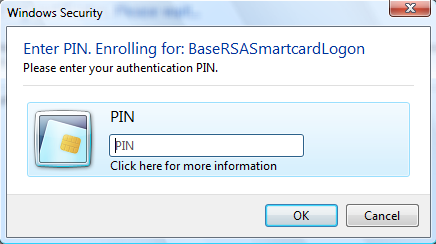 Figure 3. PIN dialog box in Windows VistaThe first string in Figure 3 (“Enter PIN. Enrolling for: BaseRSASmartcardLogon”) is provided by the calling application to provide application context. If no application context string exists, the dialog box displays a standard text.The second string (“Please enter your authentication PIN”) is driven by SECRET_PURPOSE in one of the following ways:Default context stringsBy default, the Base CSP displays the following predefined strings, which are localized appropriately.Custom stringsDevelopers can override the default context strings by setting custom strings in the following registry values of the minidriver’s registry key (HKLM\Software\SOFTWARE\Microsoft\Cryptography\Calais\SmartCards\XYZ, where XYZ is the name of the card minidriver).To override a predefined context string, add a registry string value to the minidriver’s registry key with the custom string. The name of the key sets which SECRET_PURPOSE predefined context string is being overridden, with 80000100 that corresponds to the first member of SECRET_TYPE and onward. It is not possible to override just one string, some, or all context strings.The value of the string should follow the following format:“LangID,xxxx;LangID,xxxxx”Note:  Quotation marks around the custom string are not handled properly and should not be relied on to prevent parsing special characters within the string.Note:  Including two different custom strings for the same locale results in the first custom string being picked up.The third string in the dialog box (“Digital Signature PIN”) is a predefined string that is determined by the SECRET_PURPOSE value in the PIN_INFO data structure.For UnblockOnlyPin, the intended purpose is to unblock the user PIN. This PIN must not be used for any other purpose.PIN_CACHE_POLICY_TYPE (Enumeration)The following enumeration describes the PIN caching policy that is to be associated with this PIN.typedef enum{    PinCacheNormal = 0,    PinCacheTimed,    PinCacheNone,    PinCacheAlwaysPrompt} PIN_CACHE_POLICY_TYPE;The following table describes how the Base CSP acts upon the three different cache modes.Note:  Windows logon may not work properly if a PIN is not cached. This behavior is by design. Therefore, careful consideration should be given when setting a PIN cache mode to any value other than PinCacheNormal.PIN_CACHE_POLICY (structure)The PIN cache policy structure contains information that describes the PIN cache policy. It describes the PIN cache type, in addition to associated information with this PIN cache policy. An example of this associated information would be a time-out value for the PIN cache when the policy indicates PinCacheTimed.#define      PIN_CACHE_POLICY_CURRENT_VERSION   6typedef struct _PIN_CACHE_POLICY{    DWORD                   dwVersion;    PIN_CACHE_POLICY_TYPE   PinCachePolicyType;    DWORD                   dwPinCachePolicyInfo;} PIN_CACHE_POLICY, *PPIN_CACHE_POLICY;PIN_INFO (structure)The PIN object structure contains information that describes the PIN. It describes the PIN type, which PIN is allowed to unblock this target PIN, and the PIN caching policy. After a PIN information structure is obtained by the Base CSP/KSP, it should be cached in the data cache similar to how data files are cached.#define      PIN_INFO_CURRENT_VERSION            6#define      PIN_INFO_REQUIRE_SECURE_ENTRY       1typedef struct _PIN_INFO{    DWORD                   dwVersion;    SECRET_TYPE             PinType;    SECRET_PURPOSE          PinPurpose;    PIN_SET                 dwChangePermission;    PIN_SET                 dwUnblockPermission;    PIN_CACHE_POLICY        PinCachePolicy;    DWORD                   dwFlags;} PIN_INFO, *PPIN_INFO;The dwUnblockPermission member is a bit-mask that describes which PINs have permission to unblock the PIN. The permission is based on a bitwise ‘or’ of the specified PINs. For an unblock operation, the card minidriver should ignore any self-reference. The ROLE_USER would have an update permission bitmask of 0x00000100. This means that it can be unblocked by ROLE_ADMIN. ROLE_ADMIN, which has an update permission of 0x00000000. This means that it cannot be unblocked.The dwChangePermission member is an analog to dwUnblockPermission that describes which PINs have access to change another PIN. For example, ROLE_USER has a change permission bitmask of 0x00000010 and ROLE_ADMIN has 0x00000100.The dwFlags member contains PIN flags. Currently, only one flag is defined: PIN_INFO_REQUIRE_SECURE_ENTRY. This flag indicates to the Base CSP/KSP whether a secure desktop is required for PIN entry.Note:  It is possible by using this structure to give ROLE_EVERYONE permission to change or unblock a PIN. We do not recommend this, and no mechanism is provided in the minidriver API to allow ROLE_EVERYONE to change or unblock a PIN.CardAuthenticatePinDescription:The CardAuthenticatePin function submits a PIN value as a string to the card to establish the user’s identity and to satisfy access conditions for an operation to be undertaken on the user’s behalf. Submission of a PIN to the card may involve some processing by the card minidriver to render the PIN information to a card-specific form.DWORD WINAPI CardAuthenticatePin(    __in PCARD_DATA  pCardData,    __in LPWSTR  pwszUserId,    __in_bcount(cbPin) PBYTE  pbPin,    __in DWORD  cbPin,    __out_opt PDWORD  pcAttemptsRemaining    );Input:pCardData	Context information for the call. For more information, see “CardAcquireContext” earlier in this specification.pwszUserId	String that specifies the card principal that is associated with the PIN.pbPin	Pointer to a buffer that contains the PIN information.cbPin	Byte count of the data in the PIN information buffer.pdwcAttemptsRemaining	Count of times that an incorrect PIN can be presented to the card before the card is locked. The card minidriver tests this value for NULL before attempting to use it.Output:Return value	Zero on success; otherwise, nonzero.Comments:A card principal is the user type (or role) that is associated with the authentication process that the smart card uses. For more information about the various types of card principals, see ”Known Principals” later in this specification.The allowed values for the pwszUserId are wszCARD_USER_USER or wszCARD_USER_ADMINISTRATOR as defined in Cardmod.h.For any other pwszUserId value, CardAuthenticatePin should return SCARD_E_INVALID_PARAMETER.This function returns SCARD_E_INVALID_PARAMETER for external PINs or empty PINs. This function is deprecated by CardAuthenticateEx, which is the recommended function for all PIN types.Note:  Challenge/response is the preferred mechanism for administrator authentication to the card and the only authentication mode that Windows uses to authenticate an administrator.If an incorrect PIN is presented, this function returns SCARD_W_WRONG_CHV. If the pdwcAttemptsRemaining parameter is non-NULL, it returns the number of remaining attempts.On the last allowed attempt, the function returns SCARD_W_WRONG_CHV and the pdwcAttemptsRemaining parameter returns zero. For all attempts beyond the allowed number, the function returns SCARD_W_CHV_BLOCKED and the pdwcAttemptsRemaining parameter returns zero.Implementations that do not support returning the count of remaining authentication attempts should return -1 for this value if pdwcAttemptsRemaining is non-NULL.If the pbPin is NULL, the call fails with the SCARD_E_INVALID_PARAMETER error code.The card minidriver should implement all card data validation tests on pbPin and cbPin as follows:If pbPin is NULL, it should return SCARD_E_INVALID_PARAMETER.If inconsistencies are found (such as the actual PIN does not match the PIN length (PIN length is 0xFFFFFFFF and so on), it should return SCARD_W_WRONG_CHV without presenting a PIN to the card and without decrementing the PIN counter.CardGetChallengeDescription:A card principal can be authenticated by using either a PIN or a challenge/response protocol in which the card generates a block of challenge data by using its administrative key. The authenticating caller must compute the response to the challenge by using shared knowledge of that key and submit the response back to the card. If the response is correct, the principal is authenticated to the card.DWORD WINAPI CardGetChallenge(    __in PCARD_DATA  pCardData,    __deref_out_bcount(*pcbChallengeData) PBYTE  *ppbChallengeData,    __out PDWORD  pcbChallengeData    );Input:pCardData	Context information for the call. For more information, see “CardAcquireContext” earlier in this specification.ppbChallengeData	Pointer to byte pointer to receive the challenge data from the card.pcbChallengeData	Byte count of the challenge data.Output:Return value	Zero on success; otherwise, nonzero.Comments:A card principal is the user type (or role) that is associated with the authentication process that the smart card uses. For more information about the various types of card principals, see ”Known Principals” later in this specification.This challenge/response method is generally used to establish the context for privileged operations such as unblocking a user’s PIN. For security reasons, we recommend that implementers of card minidrivers produce a design in which the challenge and response values are not invariant so that these values cannot be replayed.The caller can decide not to use the challenge value. It is significant only if an authentication tries to use it. It is discarded if the next command to the card is not an authentication attempt that uses it (for more information, see the following section, “CardAuthenticateChallenge”). The smart card’s internal operating system should be designed to enforce this behavior.The challenge buffer is allocated by the card minidriver and freed by the caller by using PFN_CSP_FREE.Errors:The conventions that are specified in “Error Handling” earlier in this specification should be followed.CardAuthenticateChallengeDescription:The CardAuthenticateChallenge function performs authentication of a card principal by using a challenge/response protocol. The caller of this function must have previously called CardGetChallenge to retrieve the challenge data from the card and computed the correct response data to submit with this call.DWORD WINAPI CardAuthenticateChallenge(    __in PCARD_DATA  pCardData,    __in_bcount(cbResponseData)  pbResponseData,    __in DWORD  cbResponseData,    __out_opt PDWORD  pcAttemptsRemaining    );Input:pCardData	Context information for the call. For more information, see “CardAcquireContext” earlier in this specification.pbResponseData	Pointer to a buffer that contains the response data that corresponds to the challenge.cbResponseData	Byte count of the response data.pcAttemptsRemaining	Count of times that authentications to the card can fail before the card is locked. The card minidriver tests this pointer for NULL before attempting to use it.Output:Return value	Zero on success; otherwise, nonzero.Comments:A card principal is the user type (or role) that is associated with the authentication process that the smart card uses. For more information about the various types of card principals, see ”Known Principals” later in this specification.This challenge/response method is generally used to establish the context for privileged operations such as unblocking a user’s PIN.If challenge/response authentication fails, the card minidriver returns SCARD_W_WRONG_CHV. In addition, if the pdwcAttemptsRemaining parameter is non-NULL, it returns the number of remaining attempts. On the last allowed attempt, the function returns SCARD_W_WRONG_CHV and the pdwcAttemptsRemaining parameter returns zero. For all attempts beyond the allowed number, the function returns SCARD_W_CHV_BLOCKED and the pdwcAttemptsRemaining parameter returns zero.If CardGetChallenge was not called before calling CardAuthenticateChallenge, the count of remaining authentication attempts is not decremented.Implementations that do not support returning the count of remaining authentication attempts should always return -1 for this value if pdwcAttemptsRemaining is non-NULL, even when the card is blocked.The minidriver must use the following general rules:Failed authentication attempts should always leave the card in a deauthenticated state.Successful authentication attempts should leave the card authenticated to the authenticated principal.CardDeauthenticateDescription:The CardDeauthenticate function is an optional export that should be provided if it is possible within the card minidriver to efficiently reverse the effect of authenticating a user or administrator without resetting the card. If this function is not implemented, the card minidriver should put NULL in the CARD_DATA structure pointer for this function.The Base CSP/KSP tests this pointer for NULL value before calling it. If it is found NULL, the Base CSP/KSP deauthenticates a user by resetting the card. Because a card reset is a time-consuming operation, the card minidriver should implement this function if it can be done.DWORD WINAPI CardDeauthenticate(    __in PCARD_DATA  pCardData,    __in LPWSTR  pwszUserId,    __in DWORD  dwFlags    );Input:pCardData	Context information for the call. For more information, see “CardAcquireContext” earlier in this specification.pwszUserId	String that indicates the card principal to be deauthenticated.dwFlags	Reserved—must be zero.Output:Return value	Zero on success; otherwise, nonzero.Comments:A card principal is the user type (or role) that is associated with the authentication process that the smart card uses. For more information about the various types of card principals, see ”Known Principals” later in this specification.If the card minidriver returns a nonzero value from this function, the Base CSP/KSP resets the card.CardAuthenticateExDescription:The CardAuthenticateEx function handles PIN authentication operations to the card.This function replaces the CardAuthenticate function of earlier versions of these specifications and adds support for the following PIN types:External PINs, which are PINs that are accessed from a device that is connected to the computer.Challenge/response PINs.Secure PIN channels.Session PINs.DWORD WINAPI CardAuthenticateEx(    __in PCARD_DATA  pCardData,    __in PIN_ID  PinId,    __in DWORD  dwFlags,    __in_bcount(cbPinData) PBYTE  pbPinData,    __in  DWORD  cbPinData,    __deref_opt_out_bcount(*pcbSessionPin) PBYTE  *ppbSessionPin,    __out_opt PDWORD  pcbSessionPin,    __out_opt PDWORD  pcAttemptsRemaining    );Input:pCardData	Context information for the call. For more information, see “CardAcquireContext” earlier in this specification.PinId	PIN identifier to be authenticated, such as ROLE_USER.dwFlags	Flags, which are discussed later in “Comments.” pbPinData	Pointer to a buffer that contains the PIN information.cbPinData	Byte count of the data in the PIN information buffer.ppbSessionPin	Optional pointer to a byte buffer to receive a session PIN.pcbSessionPin	Optional pointer to a byte count of the session PIN data.pcAttemptsRemaining	Count of times that an incorrect PIN may be presented to the card before the PIN is locked. The card minidriver tests this value for NULL before attempting to use it.Output:Return value	Zero on success: otherwise, nonzero.Comments:Expected card behavior:On success, the user can perform any action that requires PinId to be authenticated. This state persists until one of the following occurs:Either CardDeauthenticate or CardDeauthenticateEx is called.The card is reset through the Winscard APIThe card loses power.Note:  This does not apply if CARD_AUTHENTICATE_GENERATE_SESSION_PIN is specified in dwFlags.The allowed values for PinId are ROLE_USER, ROLE_ADMIN or 3 through 7. For any other PinId value, CardAuthenticatePinEx should return SCARD_E_INVALID_PARAMETER.For UnblockOnly PINS, it is acceptable for CardAuthenticateEx to return SCARD_E_INVALID_PARAMETER or SCARD_E_UNSUPPORTED_FEATURE. An UnblockOnly PIN is specified by setting the SECRET_PURPOSE member of pbPinData to UnblockOnlyPin.Failed authentication attempts:If an incorrect PIN is presented, this function returns SCARD_W_WRONG_CHV. If the pcAttemptsRemaining parameter is non-NULL, this function returns the number of remaining attempts. On the last allowed attempt, the function returns SCARD_W_WRONG_CHV and the pcAttemptsRemaining parameter returns zero. For all attempts beyond the allowed number, the function returns SCARD_W_CHV_BLOCKED and the pcAttemptsRemaining parameter returns zero.If the minidriver does not support returning the count of remaining authentication attempts, it should return -1 for the pcAttemptsRemaining value if pcAttemptsRemaining is non-NULL.Presenting an incorrect PIN for a particular role (as specified through PinId) should result in that role being deauthenticated on the card, but should not affect other roles that are already authenticated to the card.If the pointer to pbPinData is NULL, the call fails with the error code SCARD_E_INVALID_PARAMETER.Session PIN:A session PIN is defined as a temporary PIN. This PIN type is generated by the card and expires upon termination of the session.Cards that support session PINs can return the generated session PIN. If the ppbSessionPin parameter is non-NULL and the card can generate a session PIN, the call should allocate ppbSessionPin to hold the session PIN. In this situation, pcbSessionPin should contain the length of the session PIN. Windows caches the session PIN (according to the PIN caching policy in the PIN_CACHE_POLICY structure in pbPinData) and presents it to the card for the next call to CardAuthenticateEx.After a successful generation of a session, Windows calls CardAuthenticateEx and sets CARD_AUTHENTICATE_SESSION_PIN in dwFlags. In this situation, the actual PIN is not passed and the minidriver must use the session PIN in pbPinData and cbPinData to authenticate the card. If the CARD_AUTHENTICATE_GENERATE_SESSION_PIN flag is set in dwFlags and either ppbSessionPin or pcbSessionPin is set to NULL, the call must fail with SCARD_E_INVALID_PARAMETER.If this session PIN is invalid, SCARD_WRONG_CHV should be returned, pcAttemptsRemaining is not expected to hold valid data, and the retry count of the original PIN should not be decremented. The retry counter for the session PIN should be decremented.External PIN:An external PIN (ExternalPinType returned in PIN_INFO) is defined as a PIN that is stored on a device that is connected to the computer. For example, this might be a BIO match-on-card PIN. In this situation, Windows does not prompt the user for a PIN but calls CardAuthenticateEx with an NULL value for pbData for the PIN.An external PIN is specified by setting the SECRET_PURPOSE member of pbPinData  to ExternalPinType.The minidriver must always return a session PIN when processing an external PIN. This allows applications to perform PIN caching.In this call, a minidriver can display its own UI windows, as long as CARD_PIN_SILENT_CONTEXT was not set in dwFlags.If CARD_PIN_SILENT_CONTEXT is set and the PIN information is passed in through pbPinData, the minidriver must perform pin verification silently. If CARD_PIN_SILENT_CONTEXT is set and no PIN information is passed in pbPinData, the minidriver must return SCARD_E_INVALID_PARAMETER.If the PIN is a biometric PIN, CardAuthenticateEx should expect a session pin as input in the pbPinData parameter. This session pin may be generated by a prior call to CardAuthenticateEx with CARD_AUTHENTICATE_GENERATE_SESSION_PIN set in dwFlags.The handle of the parent window and a context string are passed to the minidriver before calling CardAuthenticateEx by calling CardSetProperty with the following parameters:CardSetProperty (CP_PARENT_WINDOW, YYYYY) where YYYYY is a HWND.CardSetProperty (CP_PIN_CONTEXT_STRING, YYYYY) where YYYYY is a string.Important: Displaying a UI when CARD_PIN_SILENT_CONTEXT was set results in operating system instability. The minidriver must always provide an option to close the UI windows to let users use alternative credential providers for authentication.Secure PIN channel:A secure PIN channel is enabled if one of the following conditions are true:The Common Criteria Group Policy is enabled.The card requests a secure PIN channel. For more information, see “CardGetProperty,” and “Card and Container Properties” later in this specification.The dwFlags member of the PIN_INFO structure (which is pointed to by pbPinData) contains PIN_INFO_REQUIRE_SECURE_ENTRY.In secure PIN channel mode, the PIN prompt is presented to the user on a secure desktop after the user presses the CTRL+ ALT+DEL keyboard shortcut.When in secure PIN channel mode, the operating system calls CardAuthenticateEx from a trusted process and sets CARD_AUTHENTICATE_GENERATE_SESSION_PIN in dwFlags. The PIN is specified in clear text. It is expected that the minidriver establishes a secure connection with the card and return a session PIN to the system. The system then passes the session PIN to the nonsecure context process for authentication to the card.Note:  It is imperative that the clear text PIN is handled securely when a CARD_AUTHENTICATE_GENERATE_SESSION_PIN flag is set. This PIN must never be transmitted to the card.If either ppbSessionPin or pcbSessionPin are NULL, the function should return SCARD_E_INVALID_PARAMETER.CardGetChallengeExDescription:Besides authentication by using a PIN, a card principal can be authenticated by using a challenge/response protocol in which the card generates a block of challenge data.The authenticating caller must compute the response to the challenge by using shared knowledge of a key and submit the response back to the card by calling CardGetChallengeEx. If the response is correct, the principal is authenticated to the card.DWORD WINAPI CardGetChallengeEx(    __in PCARD_DATA  pCardData,    __in PIN_ID  PinId,    __deref_out_bcount(*pcbChallengeData) PBYTE  *ppbChallengeData,    __out PDWORD  pcbChallengeData,    __in DWORD  dwFlags    );Input:pCardData	Context information for the call. For more information, see “CardAcquireContext” earlier in this specification.PinId	PIN identifier to be authenticated.ppbChallengeData	Pointer to a byte pointer to receive the challenge data from the card.pcbChallengeData	Byte count of the challenge data.dwFlags	Flags, reserved for future use. Must be 0.Output:Return value	Zero on success; otherwise, nonzero.Comments:A card principal is the user type (or role) that is associated with the authentication process that the smart card uses. For more information about the various types of card principals, see ”Known Principals” later in this specification.This challenge/response method is generally used to establish the context for privileged operations such as unblocking a user’s PIN. For security reasons, implementers of card minidrivers are advised to produce a design in which the challenge and response values are not invariant so that these values cannot be replayed.The caller may choose to not use the challenge value. It is significant only if an authentication is attempted by using it. It is discarded if the next command to the card is not an authentication attempt to use it. For more information, see “CardAuthenticateChallenge” earlier in this specification. The smart card’s internal operating system should be designed to enforce this behavior.The challenge buffer is allocated by the card minidriver and freed by the caller by using PFN_CSP_FREE.Errors:If PinId is not set to ChallengeResponsePinType, the function should return SCARD_E_INVALID_PARAMETER.The conventions in “Error Handling” earlier in this specification should be followed.CardDeauthenticateExDescription:The CardDeauthenticateEx function must always be provided. If it is not possible within the card minidriver to efficiently reverse the effect of an authentication operation without resetting the card, the call must return SCARD_E_UNSUPPORTED_FEATURE. In this situation, the Base CSP/KSP performs deauthentication by resetting the card. Because a card reset is a time-consuming operation, the card minidriver must implement this function if it can be done.DWORD WINAPI CardDeauthenticateEx(    __in PCARD_DATA  pCardData,    __in PIN_SET  PinId,    __in DWORD  dwFlags    );Input:pCardData	Context information for the call. For more information, see “CardAcquireContext” earlier in this specification.PinId	Set of PINs to be deauthenticated.dwFlags	Reserved—must be zero.Output:Return value	Zero on success; otherwise, nonzero.Comments:The PinId parameter can contain multiple PINs for deauthentication. For example, a PinId that contains the value 0x06 means to deauthenticate ROLE_USER and ROLE_ADMIN. A value of 0xFF means to deauthenticate all PINs that are currently authenticated. If the ROLE_EVERYONE bit is set in the PinId parameter, it should be ignored.If the card minidriver returns a nonzero value from this function, the Base CSP/KSP resets the card.If the function returns 0 (success), all specified PINs have been deauthenticated.CardChangeAuthenticatorExDescription:This function changes the authenticator for the affected card principal. It can be used to change a PIN or unblock a PIN. The usages are distinguished by use of a flag value.DWORD WINAPI CardChangeAuthenticatorEx(    __in PCARD_DATA  pCardData,    __in DWORD  dwFlags,    __in PIN_ID  dwAuthenticatingPinId,    __in_bcount(cbAuthenticatingPinData) 
          PBYTE  pbAuthenticatingPinData,    __in DWORD  cbAuthenticatingPinData,    __in PIN_ID  dwTargetPinId,    __in_bcount(cbTargetData) PBYTE  pbTargetData,    __in DWORD  cbTargetData,    __in  DWORD  cRetryCount,    __out_opt PDWORD  pcAttemptsRemaining    );Input:pCardData	Context information for the call. For more information, see “CardAcquireContext” earlier in this specification.dwFlags	Indication of whether this is a PIN change or unblock operation.dwAuthenticatingPinId	PIN identifier to be authenticated.pbAuthenticatingPinData	Pointer to a byte buffer that contains PIN data.cbAuthenticatingPinData	Byte count of the PIN data.dwTargetPinId	PIN identifier to be updated.pbTargetData	Pointer to a byte buffer that contains the new PIN.cbTargetData	Byte count of the new PIN data.cRetrycount	The count of times that a wrong PIN does not result in a blocked card.pcAttemptsRemaining	Pointer to the count of remaining times that a wrong PIN does not result in a blocked card.Output:Return value	Zero on success; otherwise, nonzero.Comments:This function is used for all situations in which the authenticator is to be set.A card principal is the user type (or role) that is associated with the authentication process that the smart card uses. For more information about the various types of card principals, see “Known Principals” see later in this specification.The allowed values for the PinId parameter are ROLE_USER, ROLE_ADMIN or 3 through 7. For any other PinId value, this function should return SCARD_E_INVALID_PARAMETER.The interpretation of the Authenticator buffers is dictated by the value of dwFlags. Currently supported values are PIN_CHANGE_FLAG_UNBLOCK and PIN_CHANGE_FLAG_CHANGEPIN. If dwFlags indicates PIN_CHANGE_FLAG_UNBLOCK, the card minidriver performs an unblock operation. In this scenario, dwAuthenticatingPinId indicates the authenticator being verified and dwTargetPinId indicates the PIN identifier for the authenticator to be changed (the value should be different in the unblock scenario). If the authenticating PIN is a challenge response PIN, the caller must have previously obtained a challenge value from the card through CardGetChallenge.For a description of the usage of pdwcAttemptsRemaining, see the comments for CardAuthenticatePin earlier in this specification.If zero is passed for cRetryCount, the PIN retry maximum value is unchanged. Implementations that do not support setting the retry count should return an invalid parameter error if a retry value other than 0 is passed.Implementations that enforce policies about the authenticator (such as PIN policies) should return SCARD_E_INVALID_PARAMETER if changing the authenticator or the form of the new authenticator do not comply with policy.When CardChangeAuthenticatorEx is used to change a PIN, successful completion should leave the card in an authenticated state. If CardChangeAuthenticatorEx is used to unblock a PIN, the successful completion should leave the card in a deauthenticated state for both the unblocked PIN and the authenticating PIN.CardUnblockPinDescription:The CardUnblockPin function is used to unblock a card that has become blocked by too many incorrect PIN entry attempts. The unblock function is atomic in that authentication and unblocking the card must occur as a single operation. Therefore, authentication information and the new user PIN must be presented when the call is made.DWORD WINAPI CardUnblockPin(    __in PCARD_DATA  pCardData,    __in LPWSTR  pwszUserId,    __in_bcount(cbAuthenticationData) PBYTE  pbAuthenticationData,    __in DWORD  cbAuthenticationData,    __in_bcount(cbNewPinData) PBYTE  pbNewPinData,    __in DWORD  cbNewPinData,    __in DWORD  cRetryCount,    __in DWORD  dwFlags    );Input:pCardData	Context information for the call. For more information, see “CardAcquireContext” earlier in this specification.pwszUserId	String that specifies the card principal that is associated with the PIN.pbAuthenticationData	Pointer to the CardGetChallengeEx response data or the PIN unblock key (PUK) value for cards that support only PUK for unblocking.cbAuthenticationData	Byte count of the authentication data.pbNewPinData	Pointer to a buffer that contains the new PIN to be set.cbNewPinData	Byte count of the data to which pbNewPinData points.cRetryCount	Count of times that a wrong PIN does not result in a blocked card.dwFlags	CARD_AUTHENTICATE_PIN_CHALLENGE_RESPONSE.Output:Return value	Zero on success; otherwise, nonzero.Comments:A card principal is the user type (or role) that is associated with the authentication process that the smart card uses. For more information about the various types of card principals, see “Known Principals” later in this specification.The authentication data for the operation is a response that corresponds to the challenge that is acquired by a call to CardGetChallenge. This is distinguished by the CARD_ AUTHENTICATE _PIN_CHALLENGE_RESPONSE flag value that identifies the buffer because that contains a response to a challenge.For example, a typical scenario is unblocking the user PIN by using administrator challenge/response.In addition, for general conventions and guidelines for using PIN and challenge/response authenticators, see Card PIN Operations earlier in this specification. For administrators, challenge/response support is mandatory. For users, challenge/response support is not supported.If zero is passed for cRetryCount, the PIN retry maximum value is unchanged. Implementations that do not support setting the retry count should return an invalid parameter error if a retry value other than zero is passed. In that situation, the challenge should be considered invalid and a fresh one be requested.A successful call to CardUnblockPin should leave the card in a deauthenticated state.Errors:If CardUnblockPin is called with a NULL value for pbAuthenticationData, the expected error code is SCARD_E_INVALID_PARAMETER.CardChangeAuthenticatorDescription:This function changes the authenticator for the affected card principal. It can be used to change a user’s PIN or to change the challenge/response key. The two usages are distinguished by use of a flag value.DWORD WINAPI CardChangeAuthenticator(    __in PCARD_DATA  pCardData,    __in LPWSTR  pwszUserId,    __in_bcount(cbCurrentAuthenticator) 
        PBYTE  pbCurrentAuthenticator,    __in DWORD  cbCurrentAuthenticator,    __in_bcount(cbNewAuthenticator) PBYTE  pbNewAuthenticator,    __in DWORD  cbNewAuthenticator,    __in DWORD   cRetryCount,    __in DWORD  dwFlags,    __out_opt PDWORD  pcAttemptsRemaining);    );Input:pCardData	Context information for the call. For more information, see “CardAcquireContext” earlier in this specification.pwszUserId	String that specifies the card principal that is associated with the PIN.pbCurrentAuthenticator	Pointer to a buffer that contains the current PIN information or a response to a previously issued challenge. For more information, see the following “Comments.”dwcbCurrentAuthenticator	Byte count of the current PIN/response.pbNewAuthenticator	Pointer to a buffer that contains the new PIN/key to be set.cbNewAuthenticator	Byte count of the new PIN/key.cRetryCount	Count of the times that a wrong PIN does not result in a blocked card.dwFlags	For more information, see the following “Comments.”pcAttemptsRemaining	Count of the remaining times that a wrong PIN does not result in a blocked card.Output:Return value	Zero on success; otherwise, nonzero.Comments:A card principal is the user type (or role) that is associated with the authentication process that the smart card uses. For more information about the various types of card principals, see “Known Principals” later in this specification .This function is used when the authenticator is to be set and the value on the card is known. Generally, new cards are set up with common values. Therefore, this function is the logical choice to use when individualizing a card.The allowed values for pwszUserId are wszCARD_USER_USER or wszCARD_USER_ADMIN as defined in Cardmod.h.The interpretation of the Authenticator buffers is dictated by the value of dwFlags. Currently, the only supported values are CARD_AUTHENTICATE_PIN_PIN and CARD_AUTHENTICATE_PIN_CHALLENGE_RESPONSE. In the latter situation, the caller must have previously obtained a challenge value from the card through CardGetChallenge and this response is placed in the pbCurrentAuthenticator member of the context information to which pCardData points.For a description of the usage of pdwcAttemptsRemaining, see “Comments” under “CardAuthenticatePin” earlier in this specification.If zero is passed for cRetryCount, the PIN retry maximum value is unchanged. Implementations that do not support setting the retry count should return an invalid parameter error if a retry value other than zero is passed.Implementations that enforce policies about the authenticator (such as PIN policies) should return SCARD_E_INVALID_PARAMETER if changing the authenticator or the form of the new authenticator do not comply with policy.A successful call to CardChangeAuthenticator should leave the card in an authenticated state.Public Data OperationsData storage is organized by directories on the card. There are a few globally significant well-known files (cache file, card unique ID, and the application map). However, the remaining files are organized by reference to their application-associated directory.Directory and file names must be composed of ANSI characters (8 bit), excluding characters that the Windows file and directory-naming conventions do not allow (namely: “, *, /, :, <, >, ?, \, |, and character codes 1 through 31). Also, they must be 8 or fewer characters in length, excluding the terminating null.Setting up an application on the card involves the following steps:Creating the application’s storage subdirectory.Creating a DWORD entry for the application in the cache file.Adding the new application to the application directory.These steps are performed above the card minidriver so that the card minidriver must expose only primitive functions that are required to create directories, create files, and write files.Note that all file operations are atomic and self-contained. There is no concept of a handle being acquired and being used for successive operations. When a file is written by using CardWriteFile, for example, it is opened or created, the data is written, and the file is closed, all being implicit operations in the call.CardCreateDirectoryDescription:This function creates a subdirectory from the root in the file system of the card and applies the provided access condition. Directories are generally created for segregating the files that belong to a single application on the card. As an example, the files that belong to the Microsoft cryptographic application are in the “mscp” directory.DWORD WINAPI CardCreateDirectory(    __in PCARD_DATA  pCardData,    __in LPSTR  pszDirectoryName,    __in CARD_DIRECTORY_ACCESS_CONDITION  AccessCondition    );Input:pCardData	Context information for the call. For more information, see “CardAcquireContext” earlier in this specification.pszDirectory	Name of the directory.AccessCondition	Access control permissions to be applied to the directory.Output:Return value	Zero on success; otherwise, nonzero.Comments:Directory names must be 8 or fewer ANSI characters.Currently-defined directory access control permissions are taken from the CARD_DIRECTORY_ACCESS_CONDITION from Cardmod.h. These access control permissions are:InvalidAcUserCreateDeleteDirAcAdminCreateDeleteDirAcNote:  The AdminCreateDeleteDirAc access control list (ACL) is optional. It may be removed in future revisions of the minidriver specification.For more information about these access control permission values, see “File System Requirements” later in this specification.Errors:The function fails if the subdirectory already exists (ERROR_FILE_EXISTS) or insufficient space exists to create the new directory on the card (SCARD_E_NO_MEMORY).Note  The amount of free space can be retrieved by using CardQueryFreeSpace.If calling CardCreateDirectory with a NULL pszDirectoryName, SCARD_E_INVALID_PARAMETER should be returned.If the pszDirectoryName directory already exists or if there is no such directory but there is a file that is named the same, ERROR_FILE_EXISTS should be returned.If calling CardCreateDirectory without a previous card authentication, the function is expected to fail with an SCARD_W_SECURITY_VIOLATION error.If calling CardCreateDirectory with invalid access conditions, the function is expected to fail with an SCARD_E_INVALID_PARAMETER error.If the name that was specified by pszDirectoryName is longer than the maximum length that is defined for file/directory names, SCARD_E_INVALID_PARAMETER must be returned.CardDeleteDirectoryDescription:This function deletes a directory from the card. This operation fails if it violates permissions on the directory or if the directory is not empty.DWORD WINAPI CardDeleteDirectory(    __in CARD_DATA  *pCardData,    __in LPSTR  pszDirectoryName,    );Input:pCardData	Context information for the call. For more information, see “CardAcquireContext” earlier in this specification.pszDirectoryName	Name of the directory.Output:Return value	Zero on success; otherwise, nonzero.Comments:Returns invalid argument error if NULL is passed as the directory name.If CardDeleteDirectory is called without previous authentication, the call should return SCARD_W_SECURITY_VIOLATION.If CardDeleteDirectory is called for a directory that is not empty (because it contains at least one file), ERROR_DIR_NOT_EMPTY should be returned.If CardDeleteDirectory is called on a nonexistent directory, an SCARD_E_DIR_NOT_FOUND error code must be returned.If the name that pszDirectoryName specified is longer than the maximum length that is defined for file/directory names, SCARD_E_INVALID_PARAMETER must be returned.CardReadFileDescription:The CardReadFile function reads the entire file at the specified location into the user-supplied buffer.DWORD WINAPI CardReadFile(    __in PCARD_DATA  pCardData,    __in_opt LPSTR  pszDirectoryName,    __in LPSTR  pszFileName,    __in DWORD  dwFlags,    __deref_out_bcount_opt(*pcbData) PBYTE  *ppbData,    __out PDWORD  pcbData    );Input:pCardData	Context information for the call. For more information, see “CardAcquireContext” earlier in this specification.pszDirectoryName	Name of the directory that contains the file; NULL for root.pszFileName 	File name for the file of interest.dwFlags 	Reserved—must be zero.ppbData	Address of a byte pointer to receive the address of a buffer that contains the file contents.pcbData	Address of a DWORD to receive the byte count of the file contents. On input, the contents of the pointer’s destination should be ignored.Output:Return value	Zero on success; otherwise, nonzero.Comments:The buffer that contains the returned data is allocated by the card minidriver and freed by the Base CSP/KSP.For more information, see the comments regarding file sizes in “CardWriteFile” later in this specification.If pszFileName specifies a nonexistent file, CardReadFile should fail with SCARD_E_FILE_NOT_FOUND.If CardReadFile is called on a nonexistent directory, an SCARD_E_DIR_NOT_FOUND error code must be returned.If the name that was specified by pszFileName or pszDirectoryName is longer than the maximum length for file/directory names, SCARD_E_INVALID_PARAMETER must be returned.When this function is called for the card identifier (cardid) file or cache (cardcf) file, the cache functions in the CARD_DATA structure should not be called. Otherwise, the attempt results in an endless loop. For more information about the cache functions, see “Cache Functions” earlier in this specification.CardCreateFileDescription:The CardCreateFile function creates a file on the card with a specified name and access permission. This function cannot be used to create directories. If the directory that is named by pszDirectoryName does not exist, the function fails with SCARD_E_DIR_NOT_FOUND.DWORD WINAPI CardCreateFile(    __in PCARD_DATA  pCardData,    __in_opt LPSTR  pszDirectoryName,    __in LPSTR  pszFileName,    __in DWORD  cbInitialCreationSize,    __in CARD_FILE_ACCESS_CONDITION  AccessCondition    );Input:pCardData	Context information for the call. For more information, see “CardAcquireContext” earlier in this specification.pszDirectoryName	Name of the directory that is to contain the file; NULL for root.pszFileName 	Logical File Name for the file to be created.cbInitialCreationSize	Initial size of the file at creation time.AccessCondition	Access control permissions to be applied to the file.Output:Return value	Zero on success; otherwise, nonzero.Comments:The initial size parameter can be used to avoid the situation in which a later file write fails for lack of space after the file was successfully created. Rules for file name are as defined in ”File System Requirements” later in this specification.If pszFileName is NULL or an empty string, an SCARD_E_INVALID_PARAMETER error must be returned. If cbInitialCreationSize is greater than the free space on the card, an SCARD_E_INVALID_PARAMETER error must be returned.Currently-defined file access control permissions are taken from the CARD_FILE_ACCESS_CONDITION from Cardmod.h. The following are the file access control permissions:InvalidAcEveryoneReadUserWriteAcUserWriteExecuteAcEveryoneReadAdminWriteAc.UserReadWriteAcAdminReadWriteAcFor more information about these control permissions for file access, see “File System Requirements” later in this specification.Errors:If CardCreateFile receives as a parameter the name of an existing file or directory (when creating a file in the root dir), it should fail with an ERROR_FILE_EXISTS error code.If CardCreateFile is called on a nonexistent directory, an SCARD_E_DIR_NOT_FOUND error code must be returned.If CardCreateFile is called on a file in a directory where the caller has no permissions to write, an SCARD_W_SECURITY_VIOLATION error code must be returned.If the name that pszFileName or pszDirectoryName specified is longer than the maximum length for file/directory names, SCARD_E_INVALID_PARAMETER must be returned.CardGetFileInfoDescription:This function retrieves information about a file, specifically its size and ACL information.DWORD WINAPI CardGetFileInfo(    __in PCARD_DATA  pCardData,    __in_opt LPSTR  pszDirectoryName,    __in LPSTR  pszFileName,    __inout PCARD_FILE_INFO  pCardFileInfo    );Input:pCardData	Context information for the call. For more information, see “CardAcquireContext” earlier in this specification.pszDirectoryName	Name of the directory that contains the file; NULL for root.pszFileName	Logical File Name for the file of interest.pCardFileInfo	Address of a CARD_FILE_INFO structure.Output:pCardFileInfo	Caller’s CARD_FILE_INFO structure is filled in.Return value	Zero on success; otherwise, nonzero.Comments:CardGetFileInfo fails if the specified file does not exist.For more information about file sizes, see the next section, “CardWriteFile,” in this specification.The file information that is returned is in the following structure.typedef struct _CARD_FILE_INFO {    DWORD  dwVersion;    DWORD   cbFileSize;    CARD_FILE_ACCESS_CONDITION  AccessCondition;    } CARD_FILE_INFO, *PCARD_FILE_INFO;The file size that is returned is the size of the data in its uncompressed form. It is not the “size of the file on the card.” Therefore, the reported size of a newly created file is zero, even if that file was created with a nonzero file size.If CardGetFileInfo is called on a nonexistent directory, an SCARD_E_DIR_NOT_FOUND error code must be returned.If CardGetFileInfo is called on an unreadable file, an SCARD_W_SECURITY_VIOLATION error code must be returnedIf the name that pszFileName or pszDirectoryName specified is longer than the maximum length for file/directory names, SCARD_E_INVALID_PARAMETER must be returned.CardWriteFileDescription:The CardWriteFile function writes the entire contents of a data buffer to a file. The file contents are replaced, starting at the beginning of the file. The file must exist, or CardWriteFile fails.DWORD WINAPI CardWriteFile(    __in PCARD_DATA  pCardData,    __in_opt LPSTR  pszDirectoryName,    __in LPSTR  pszFileName,    __in DWORD  dwFlags,    __in_bcount(cbData) PBYTE  pbData,    __in DWORD  cbData    );Input:pCardData	Context information for the call. For more information, see “CardAcquireContext” earlier in this specification.pszDirectoryName	Name of the directory that contains the file; NULL for root.pszFileName	Logical File Name for the file of interest.dwFlags	Reserved—must be zero.pbData	Address of byte buffer that contains data to write to the file.cbData	Byte count of data to write to file.Output:Return value	Zero on success; otherwise, nonzero.Comments:Rewriting the contents of an existing file presents special problems. If files change their allocated size, the available storage of the smart card can become fragmented. This results in significant loss of useful space. This is because it is usually infeasible to implement a reorganizing memory manager for card storage. Therefore, implementations can choose not to “shrink” a file if its size has been decreased.Note:  Users of this function should be careful not to rely on exact sizing of the file to its contents. The file size may exceed the data size.Errors:If the size (cbData) that is specified through CardWriteFile is larger than the current file size that is specified through CardCreateFile, it should succeed, unless the card is out of space. If this is true, SCARD_E_WRITE_TOO_MANY should be returned.Card minidriver-based cards must be able to dynamically grow files.If incorrect flags are passed into dwFlags, the CardWriteFile call is expected to fail with the SCARD_E_INVALID_PARAMETER error code.If pszFileName specifies a nonexistent file, CardWriteFile should fail with SCARD_E_FILE_NOT_FOUND.If CardWriteFile is called on a nonexistent directory, an SCARD_E_DIR_NOT_FOUND error code must be returned.If the name that pszFileName or pszDirectoryName specified is longer than the maximum length for file/directory names, SCARD_E_INVALID_PARAMETER must be returned.CardDeleteFileDescription:The CardDeleteFile function deletes the specified file. If the file does not exist, the returned Status value should indicate that the file did not exist.DWORD WINAPI CardDeleteFile(    __in PCARD_DATA  pCardData,    __in_opt LPSTR  pszDirectoryName,    __in LPSTR  pszFileName,    __in DWORD  dwFlags    );Input:pCardData	Context information for the call. For more information, see “CardAcquireContext” earlier in this specification.pszDirectoryName	Name of the directory that contains the file; NULL for root.pszFileName 	Logical File Name for the file to be deleted.dwFlags	Must be zero.Output:Return value	Zero on success; otherwise, nonzero.Comments:CardDeleteFile should check the flags parameter and return an SCARD_E_INVALID_PARAMETER error code if incorrect flags are passed into dwFlags.If authentication has not been done correctly before calling CardDeleteFile, an SCARD_W_SECURITY_VIOLATION error code must be returned.If CardDeleteFile is called on a nonexistent file, it should fail and return an SCARD_E_FILE_NOT_FOUND error.If CardDeleteFile is called on an existing file that was created in a directory in which the caller has no permission to delete, an SCARD_W_SECURITY_VIOLATION error code must be returned.If CardDeleteFile is called on a nonexistent directory, an SCARD_E_DIR_NOT_FOUND error code must be returned.If the name that pszFileName or pszDirectoryName specified is longer than the maximum length for file/directory names, SCARD_E_INVALID_PARAMETER must be returned.CardEnumFilesDescription:The CardEnumFiles function returns name information about available files in a directory as a multistring list.DWORD WINAPI CardEnumFiles(    __in PCARD_DATA  pCardData,    __in_opt LPSTR  pszDirectoryName,    __deref_out_ecount(*pdwcbFileName) LPSTR  *pmszFileNames,    __out LPDWORD  pdwcbFileName,    __in DWORD  dwFlags    );Input:pCardData	Context information for the call. For more information, see “CardAcquireContext” earlier in this specification.pszDirectoryName	Name of the directory; NULL for root.pmszFileNames	Pointer to byte pointer to receive returned multistring.pdwcbFileName	Size of allocation pointed to by pmszFileNames.dwFlags	Reserved—must be zero.Output:Return value	Zero on success; otherwise, nonzero.pmszFileNames	File names of files in the named directory or for root if the passed directory name was NULL. If the directory does not contain files, an SCARD_E_FILE_NOT_FOUND error code should be returned.Comments:CardEnumFiles should check the dwFlags value to ensure that it is zero. If not, it should return SCARD_E_INVALID_PARAMETER.The multistring is allocated by the card minidriver and must be freed by the caller by using PFN_CSP_FREE. It is returned as a contiguous buffer and must require exactly one call to free. The format of this string is a multistring. It is a contiguous block of data. Individual strings are separated by “\0” characters. The block is terminated by two “\0” characters in a row (one for the final string and another to indicate that the multistring is finished).If CardEnumFiles is called on a nonexistent directory, an SCARD_E_DIR_NOT_FOUND error code must be returned.If the name that pszDirectoryName specified is longer than the maximum length for file/directory names, SCARD_E_INVALID_PARAMETER must be returned.CardQueryFreeSpaceDescription:The CardQueryFreeSpace function determines the amount of available card storage space.DWORD WINAPI CardQueryFreeSpace(    __in PCARD_DATA  pCardData,    __in DWORD  dwFlags,    __inout PCARD_FREE_SPACE_INFO  pCardFreeSpaceInfo    );Input:pCardData	Context information for the call. For more information, see “CardAcquireContext” earlier in this specification.dwFlags 	Reserved—must be zero.pCardFreeSpaceInfo	Pointer to an uninitialized CARD_FREE_SPACE_INFO structure.Output:pCardFreeSpaceInfo	Card space information (such as the number of remaining bytes or the number of available key containers).Return value	Zero on success; otherwise, nonzero.Comments:Free space information is returned in the following structure.typedef struct _CARD_FREE_SPACE_INFO{    IN OUT DWORD  dwVersion;    OUT DWORD  dwBytesAvailable;    OUT DWORD  dwKeyContainersAvailable;    OUT DWORD  dwMaxKeyContainers;} CARD_FREE_SPACE_INFO, *PCARD_FREE_SPACE_INFO;Sometimes these may be approximate values. Examples of the use of this information are determining if a new key container can be created and determining if the card has sufficient storage for a given certificate.CardQueryFreeSpace should check the dwFlags value. If this is nonzero, it should fail and return SCARD_E_INVALID_PARAMETER.Important In the CARD_FREE_SPACE_INFO structure, the caller must set the dwVersion member. The following are the currently defined values.#define CARD_FREE_SPACE_INFO_CURRENT_VERSION 1In the CARD_FREE_SPACE_INFO structure that was discussed earlier, values that are unknown should be set to CARD_DATA_VALUE_UNKNOWN for each of the three fields that are used (dwBytesAvailable, dwKeyContainersAvailable, and/or dwMaxKeyContainers).Card Capabilities (Minidriver Version 5 and Earlier)(The following section details implementation that is required for backward compatibility with Base CSP/KSP versions earlier than Version 6).The card Base CSP/KSP must support multiple variations of specific cards and card minidrivers. To best take advantage of the capabilities of a specific card, the card specific minidriver provides an API that the Base CSP/KSP can use to query the full set of functionality that the card provides. If the Base CSP/KSP provides any functionality that the card provides, such as compression, the Base CSP/KSP should always rely on the card implementation. Otherwise, the Base CSP/KSP falls back to its own implementation of this functionality.Defines and Data Structures#define CARD_CAPABILITIES_CURRENT_VERSION 1typedef struct _CARD_CAPABILITIES{    IN OUT DWORD  dwVersion;    IN BOOL  fCertificateCompression;    IN BOOL  fKeyGen;} CARD_CAPABILITIES, *PCARD_CAPABILITIES;Members:dwVersion	The version of the structure that is being used.fCertificateCompression	Set TRUE to indicate that the card minidriver implements its own compression of certificates.fKeyGen	Set TRUE to indicate that the card can generate keys.CardQueryCapabilitiesDescription:This function queries the card and card-specific minidriver combination for the functionality that is provided at this level, such as certificate or file compression.DWORD WINAPI CardQueryCapabilities(    __in PCARD_DATA  pCardData,    __inout PCARD_CAPABILITIES  pCardCapabilities    );Input:pCardData	Context information for the call. For more information, see “CardAcquireContext” earlier in this specification.pCardCapabilities 	Card capabilities structure with version number set.Output:pCardCapabilities 	Filled-in PCARD_CAPABILITIES structure.Return value	Zero on success; otherwise, nonzero.Comments:Certificate files should be written to the card in a compressed state and with accompanying error-checking information. The Base CSP/KSP performs these operations if the card minidriver cannot do so. The information that this function returns indicates whether the card minidriver or card can do so.Card and Container PropertiesDefines and Data StructuresThe following defines functions that are specific to querying capabilities of a smart card and functions that are specific to discovering attributes of a container of key material on the card. This section applies beginning with Version 6 of the Windows Smart Card Minidriver Specification. However, for backward compatibility reasons, functions such as CardQueryFreeSpace, CardQueryKeySizes, and CardQueryCapabilities must be implemented as well.The following is a list of card properties constants. #define CP_CARD_FREE_SPACE              L"Free Space"              #define CP_CARD_CAPABILITIES            L"Capabilities"            #define CP_CARD_KEYSIZES                L"Key Sizes"#define CP_CARD_READ_ONLY               L"Read Only Mode"#define CP_CARD_CACHE_MODE              L"Cache Mode"#define CP_SUPPORTS_WIN_X509_ENROLLMENT L"Supports Windows x.509 Enrollment"#define CP_CARD_GUID                    L"Card Identifier"#define CP_CARD_SERIAL_NO               L"Card Serial Number"#define CP_CARD_PIN_INFO                L"PIN Information"#define CP_CARD_LIST_PINS               L"PIN List"#define CP_CARD_AUTHENTICATED_STATE     L"Authenticated State"#define CP_CARD_PIN_STRENGTH_VERIFY     L"PIN Strength Verify"#define CP_CARD_PIN_STRENGTH_CHANGE     L"PIN Strength Change"#define CP_CARD_PIN_STRENGTH_UNBLOCK    L"PIN Strength Unblock"#define CP_PARENT_WINDOW                L"Parent Window"#define CP_PIN_CONTEXT_STRING           L"PIN Context String"The following is a list of container properties constants. #define CCP_CONTAINER_INFO             L”Container Info”#define CCP_PIN_IDENTIFIER             L”PIN Identifier”Note:  CP_CARD_PIN_STRENGTH_CHANGE and CP_CARD_PIN_STRENGTH_UNBLOCK are currently not used by the Base CSP/KSP and should not be used by the minidriver.CardGetContainerPropertyDescription:The CardGetContainerProperty function is modeled after the query functions of CAPI for keys. It takes a LPWSTR  that indicates which parameter is being requested. Then it returns data written into the pbData parameter.DWORD WINAPI CardGetContainerProperty(    __in PCARD_DATA  pCardData,    __in BYTE  bContainerIndex,    __in LPWSTR  wszProperty,    __out_bcount_part_opt(cbData, *pdwDataLen) PBYTE  pbData,    __in DWORD  cbData,    __out PDWORD  pdwDataLen,    __in DWORD  dwFlags    );Input:pCardData 	Address of CARD_DATA structure.bContainerIndex	Index to a key container on the card.wszProperty	LPWSTR  that indicates which property is requested.pdData	Byte pointer to data buffer to receive the data.cbData	Length of input buffer.pdwDataLen	Pointer to a DWORD receiving the actual data length returned.dwFlags	Flags, currently reserved for future use.Output:Return value	Zero on success; nonzero on failure.Comments:CardGetContainerProperty should check the dwFlags value. If this is nonzero, it should fail and return SCARD_E_INVALID_PARAMETER.If an unsupported wszProperty is passed, the call should fail and return SCARD_E_INVALID_PARAMETER. Any minidriver can choose to define and support optional custom properties that are not defined in this specification.If cbData is less than the length of the buffer to be returned, CardGetContainerProperty should return ERROR_INSUFFICIENT_BUFFER.If CardGetContainerProperty is called with a nonexistent bContainerIndex parameter, it should return the SCARD_E_NO_KEY_CONTAINER error.The format of pbData is different depending on the wszProperty parameter that is passed to the function. The following table is a list of the different types that pbData takes depending on wszProperty (the structures are serialized as byte arrays).CardSetContainerPropertyDescription:This function sets the properties on containers. Only two container properties are supported:CCP_PIN_IDENTIFIER CCP_ASSOCIATED_ECDH_KEYDWORD WINAPI CardSetContainerProperty(    __in PCARD_DATA  pCardData,    __in BYTE  bContainerIndex,    __in LPWSTR  wszProperty,    __in_bcount(cbDataLen) PBYTE  pbData,    __in DWORD  cbDataLen,    __in DWORD  dwFlags   );Input:pCardData 	Address of CARD_DATA structure.bContainerIndex	Index to a key container on the card.wszProperty	LPWSTR  that indicates which property is requested.pdData	Byte pointer to data buffer that contains the data.cbDataLen	DWORD  that indicates the data buffer length.dwFlags	Reserved—must be zero.Output:Return value	Zero on success; nonzero on failure.Comments:CardSetContainerProperty should check the dwFlags value. If this is nonzero, it should fail and return SCARD_E_INVALID_PARAMETER.If an unsupported wszProperty is passed to CardSetContainerProperty, it should fail and return SCARD_E_INVALID_PARAMETER or SCARD_E_UNSUPPORTED_FEATURE.Note:  Any minidriver can choose to define and support optional custom properties that are not defined in this specification.If CardSetContainerProperty is called with a nonexistent bContainerIndex parameter, it should return an SCARD_E_NO_KEY_CONTAINER error.The format of pbData is different depending on the wszProperty parameter that is passed to the function. The following table is a list of the different types that pbData takes depending on wszProperty (the structures are serialized as byte arrays).CardGetPropertyDescription:The CardGetProperty function is modeled after the query functions of CAPI for keys. It takes a LPWSTR that indicates which parameter is being requested. The function returns data in the pbData parameter.DWORD WINAPI CardGetProperty(    __in PCARD_DATA  pCardData,    __in LPWSTR  wszProperty,    __out_bcount_part_opt(cbData, *pdwDataLen) PBYTE  pbData,    __in DWORD  cbData,    __out PDWORD  pdwDataLen,    __in DWORD  dwFlags    );Input:pCardData 	Address of CARD_DATA structure.wszProperty	LPWSTR  that indicates which property is requested.pbData	Byte pointer to data buffer to receive the data.cbData	Length of input buffer.pdwDataLen	Pointer to a DWORD receiving the actual data length returned.dwFlags	Flags.Output:Return value	Zero on success; nonzero on failure.Comments:CardGetProperty should check the dwFlags value. Unless dwFlags is specified for the property and the value is nonzero, it should fail and return SCARD_E_INVALID_PARAMETER.If an unsupported wszProperty is passed to CardGetProperty, it should fail and return SCARD_E_INVALID_PARAMETER or SCARD_E_UNSUPPORTED_FEATURE. Implementing all the following properties is mandatory unless explicitly stated otherwise. Any minidriver can choose to define and support optional custom properties that are not defined in this specification.If cbData is less than the length of the buffer that is to be returned, CardGetProperty should return ERROR_INSUFFICIENT_BUFFER.Important: Careful attention must be taken when returning CP_READ_ONLY_CARD as true. When this property is returned as true, all write operations to the card are blocked at the Base CSP layer.The format of pbData is different depending on the wszProperty parameter that is passed to the function.The following table is a list of the different types that pbData takes depending on wszProperty (the structures are serialized as byte arrays).CardSetPropertyDescription:This function can be used to set properties on the card.DWORD WINAPI CardSetProperty(    __in PCARD_DATA  pCardData,    __in LPWSTR  wszProperty,    __in_bcount(cbDataLen) PBYTE  pbData,    __in DWORD  cbDataLen,    __in DWORD  dwFlags    );Input:pCardData 	Address of CARD_DATA structure.wszProperty	LPWSTR  that indicates which property is being set.pbData	Byte pointer to data buffer that contains the data.cbDataLen	DWORD  that indicates the data buffer length.dwFlags	Flags.Output:Return value	Zero on success; nonzero on failure.Comments:For read-only cards, setting properties through CardSetProperty is optional.CardSetProperty should check the dwFlags value. Unless dwFlags is specified for the property and the value is nonzero, it should fail and return SCARD_E_INVALID_PARAMETER.If an unsupported wszProperty is passed to CardSetProperty, it should fail and return SCARD_E_UNSUPPORTED_FEATURE. Any minidriver can choose to define and support optional custom properties that are not defined in this specification.The format of pbData is different depending on the wszProperty parameter that is passed to the function. For a list of the different types that pbData takes depending on wszProperty, see ”CardGetProperty” earlier in this specification.The following properties are read-only and are not supported by the CardSetProperty function:CP_CARD_FREE_SPACECP_CARD_CAPABILITIESCP_CARD_KEYSIZESCP_CARD_LIST_PINSCP_CARD_AUTHENTICATED_STATECP_KEY_IMPORT_SUPPORTCP_ENUM_ALGORITHMSCP_PADDING_SCHEMESCP_CHAINING_MODESCardSetProperty must return SCARD_E_UNSUPPORTED_FEATURE or SCARD_W_SECURITY_VIOLATION for the read-only properties on the preceding functions.CardSetProperty must return SCARD_E_UNSUPPORTED_FEATURE or SCARD_W_SECURITY_VIOLATION for read-only cards for the following properties:CP_CARD_CACHE_MODECP_SUPPORTS_WIN_X509_ENROLLMENTCP_CARD_GUIDCP_CARD_SERIAL_NOCP_CARD_PIN_INFOCP_PARENT_WINDOWCP_PIN_CONTEXT_STRINGCP_CARD_PIN_STRENGTH_VERIFYCP_CARD_PIN_STRENGTH_CHANGECP_CARD_PIN_STRENGTH_UNBLOCKCP_CARD_READ_ONLY is writable if the appropriate level of authentication to the card is successful. SCARD_W_SECURITY_VIOLATION should be returned if it is supported. However, the appropriate principal (ROLE_ADMIN) is not authenticated.To set card properties, the specified permission in the following table must be satisfied.Key ContainerCAPI handles key information in association with “containers.” The following functions support the creation, enumeration, and deletion of containers.CardCreateContainerDescription:The CardCreateContainer function creates a new key container that is identified by the container index that the bContainerIndex argument specifies. For applications in which the card does not support on-card key generation or if it is desired to archive the keys, the key material can be supplied with the call by specifying in flags that the card is to import the supplied key material.DWORD WINAPI CardCreateContainer(    __in PCARD_DATA  pCardData,    __in BYTE  bContainerIndex,    __in DWORD  dwFlags,    __in DWORD  dwKeySpec,    __in DWORD  dwKeySize,    __in PBYTE  pbKeyData    );Input:pCardData	Context information for the call. For more information, see “CardAcquireContext” earlier in this specification.bContainerIndex	Index number for this container.dwFlags 	CARD_CREATE_CONTAINER_KEY_GEN or CARD_CREATE_CONTAINER_KEY_IMPORT.dwKeySpec	AT_ECDHE_P256, AT_ECDHE_P384, AT_ECDHE_P521, AT_ECDSA_P256, AT_ECDSA_P384, or AT_ECDSA_P521 specify ECC keys.	AT_SIGNATURE or AT_KEYEXCHANGE specify RSA keys and are usable on dual-mode cards.dwKeySize	The size, in bits, of the key material. This value must be zero for ECC keys when the key is generated in the card. For RSA keys, this must specify the key bit length.pbKeyData	If dwFlags is set to CARD_CREATE_CONTAINER_KEY_IMPORT, a pointer to the passed key material, or else ignored for CARD_CREATE_CONTAINER_KEY_GEN.Output:Return value	Zero on success; otherwise, nonzero.Comments:Containers are referenced in the interface between the Base CSP/KSP and the card minidriver by index number. These index numbers are assigned by the Base CSP/KSP. Therefore, the Base CSP/KSP maintains a map file that is named mscp\Map on the card. This file lists the CAPI/CNG GUIDs for the containers that were used to this point on the card.For a new container, the Base CSP/KSP selects the next container or a previously vacated one. A container can be vacated by setting the GUID information in the Map file to zero for that index.The card minidriver can support both the CARD_CREATE_CONTAINER_KEY_GEN and CARD_CREATE_CONTAINER_KEY_IMPORT parameters, but must support at least one of these parameters.If CARD_CREATE_CONTAINER_KEY_GEN or CARD_CREATE_CONTAINER_KEY_IMPORT is passed and the card does not support that feature, the call should return SCARD_E_UNSUPPORTED_FEATURE.If the target container already exists, it is overwritten by the new one. The new container always contains a valid key if the call succeeds. The two methods of creating a new container are through random key generation and importing existing key data. If a wrong value for bContainerIndex is passed (invalid or nonexistent), an SCARD_E_NO_KEY_CONTAINER return value is expected.Imported key material is passed in a “private key BLOB,” which is typically returned from CryptExportKey. For more information, see “CryptExportKey Function“ and “Base Provider Key BLOBs” on MSDN.RSA keys comply with the CAPI key BLOB format. If the card supports the key type that dwKeySpec specifies but dwKeySize is invalid or unsupported, the card minidriver should reject the operation and return either SCARD_E_INVALID_PARAMETER or SCARD_E_UNSUPPORTED_FEATURE.If dwKeySpec is invalid or undefined, the function should return a value of SCARD_E_INVALID_PARAMETER. If the dwKeySpec value is defined but not supported, the function should return a value of SCARD_E_UNSUPPORTED_FEATURE.Only users can create containers. Both administrators and users should be able to obtain information and delete containers. If an administrator tries to create a container, the SCARD_W_SECURITY_VIOLATION error should be returned.Error checking is performed based on the order of cost. The minidriver should perform all parameter verification first without communicating to the card. This would include the validation of the pbKeyData and dwKeySize parameters. Error conditions that would result in a return of SCARD_E_UNSUPPORTED_FEATURE must be checked first.CardCreateContainerExDescription:The CardCreateContainerEx function creates a new key container that the container index identifies and the bContainerIndex parameter specifies. The function associates the key container with the PIN that the PinId parameter specified.This function is useful if the card-edge does not allow for changing the key attributes after the key container is created. This function replaces the need to call CardSetContainerProperty to set the CCP_PIN_IDENTIFIER property CardCreateContainer is called.The caller of this function can provide the key material that the card imports. This is useful in those situations in which the card either does not support internal key generation or the caller requests that the key be archived in the card.DWORD WINAPI CardCreateContainerEx(    __in PCARD_DATA  pCardData,    __in BYTE  bContainerIndex,    __in DWORD  dwFlags,    __in DWORD  dwKeySpec,    __in DWORD  dwKeySize,    __in PBYTE  pbKeyData,    __in PIN_ID  PinId    );Input:pCardData	Context information for the call. For more information, see ”CardAcquireContext” earlier in this specification.bContainerIndex	Index number for this container.dwFlags 	CARD_CREATE_CONTAINER_KEY_GEN or CARD_CREATE_CONTAINER_KEY_IMPORT.dwKeySpec	AT_ECDHE_P256, AT_ECDHE_P384, AT_ECDHE_P521, AT_ECDSA_P256, AT_ECDSA_P384, or AT_ECDSA_P521 specifies ECC keys.	AT_SIGNATURE or AT_KEYEXCHANGE specifies RSA keys and can be used on dual-mode cards.dwKeySize	The size, in bits, of the key material. This value must be zero for ECC keys when the key is generated in the card. For RSA keys, this must specify the key bit length.pbKeyData	If dwFlags is set to CARD_CREATE_CONTAINER_KEY_IMPORT, this is a pointer to the passed key material. Otherwise, this parameter is ignored.PinId	PIN Identifier for the container.Output:Return value	Zero on success; otherwise, nonzero.Comments:Containers are referenced in the interface between the Base CSP/KSP and the card minidriver by index number. The Base CSP/KSP assigns these index numbers. Therefore, the Base CSP/KSP maintains a map file that is named mscp\Map on the card. This file lists the CAPI/CNG GUIDs for the containers that were used to this point on the card.For a new container, the Base CSP/KSP selects the next container or a previously vacated one. A container can be vacated by setting the GUID information in the mscp\Map file to zero for that index.The card minidriver can support both the CARD_CREATE_CONTAINER_KEY_GEN and CARD_CREATE_CONTAINER_KEY_IMPORT parameters, but must support at least one of these parameters.If CARD_CREATE_CONTAINER_KEY_GEN or CARD_CREATE_CONTAINER_KEY_IMPORT is passed and the card does not support that feature, the function should return SCARD_E_UNSUPPORTED_FEATURE.If the target container already exists, it is overwritten by the new one. The new container always contains a valid key if the call succeeds. The two methods of creating a new container are through random key generation and importing existing key data. If an invalid or nonexistent value for bContainerIndex is passed in the call, the function should return SCARD_E_NO_KEY_CONTAINER.Imported key material is passed in a “private key BLOB” that is typically returned from CryptExportKey. For a description of this format, see the documentation in the Platform SDK for CryptExportKey. For more information, see “CryptExportKey Function“ and “Base Provider Key BLOBs” on MSDN. RSA keys comply with the CAPI key BLOB format.If the card supports the key type that dwKeySpec specified but dwKeySize is invalid or unsupported, the card minidriver should reject the operation and return either SCARD_E_INVALID_PARAMETER or SCARD_E_UNSUPPORTED_FEATURE.If dwKeySpec is invalid or undefined, the function should return a value of SCARD_E_INVALID_PARAMETER. If the dwKeySpec value is defined but not supported, the function should return a value of SCARD_E_UNSUPPORTED_FEATURE.Only users can create containers. Both administrators and users should be able to obtain information and delete containers. If an administrator attempts to create a container, the SCARD_W_SECURITY_VIOLATION error should be returned.Error checking is performed based on the order of cost. The minidriver should perform all parameter verification first without communicating to the card. This would include the validation of the pbKeyData and dwKeySize parameters. Error conditions that would result in a return of SCARD_E_UNSUPPORTED_FEATURE must be checked first.CardDeleteContainerDescription:The CardDeleteContainer function deletes the key container specified by its index value. This is done by deleting all key material (public and private) that is associated with that index value.DWORD WINAPI CardDeleteContainer(    __in PCARD_DATA  pCardData,    __in BYTE  bContainerIndex,    __in DWORD  dwReserved    );Input:pCardData	Context information for the call. For more information, see “CardAcquireContext” earlier in this specification.bContainerIndex	KSP-assigned index for the CAPI container that is to be deleted.dwReserved	Must be zero.Output:Return value	Zero on success; otherwise, nonzero.Comments:This function deletes the key material that is associated with the indexed container. Certificates are deleted separately by the Base CSP/KSP through calls to CardDeleteFile for the files that contain the affected certificates. CardDeleteContainer removes key material that is not reachable through the file system. Note also that update of the ContainerMapFile is completely the responsibility of the Base CSP/KSP, which it does through the file system calls.Status should indicate success if the container existed and was successfully deleted. If CardDeleteContainer is called with an invalid or nonexistent bContainerIndex parameter, it should succeed.CardGetContainerInfoDescription:The CardGetContainerInfo function queries the specified key container for more information about which keys are present, such as its key specification (such as AT_ECDSA_P384).DWORD WINAPI CardGetContainerInfo(    __in PCARD_DATA  pCardData,    __in BYTE  bContainerIndex,    __in DWORD  dwFlags,    __inout PCONTAINER_INFO  pContainerInfo    );Input:pCardData	Context information for the call. For more information, see “CardAcquireContext” earlier in this specification.bContainerIndex	The index for the container, which the Base CSP/KSP assigns.dwFlags	Reserved—must be zero.pContainerInfo	Pointer to a CONTAINER_INFO structure that the caller supplies and that the card minidriver fills.Output:pContainerInfo	Information, which may include public key material.Return value	Zero on success; otherwise, nonzero.Comments:CardGetContainerInfo allocates memory that the caller must free by calling PFN_CSP_FREE.The container information is returned in the following structure.#define CONTAINER_INFO_CURRENT_VERSION 1typedef struct _CONTAINER_INFO{    IN OUT DWORD  dwVersion;    IN DWORD  dwReserved;    OUT DWORD  cbSigPublicKey;    OUT PBYTE  pbSigPublicKey;    OUT DWORD  cbKeyExPublicKey;    OUT PBYTE  pbKeyExPublicKey;} CONTAINER_INFO, *PCONTAINER_INFO;If the cbSigPublicKey and pbSigPublicKey members are not set In the CONTAINER_INFO structure, it implies that the Signature key is not present.If the cbKeyExPublicKey and pbKeyExPublicKey members are not set In the CONTAINER_INFO structure, it implies that the Encryption (Key Exchange) key is not present.The dwVersion member must be set by the caller.If CardGetContainerInfo is called with an invalid or nonexistent bContainerIndex parameter, it should return the SCARD_E_NO_KEY_CONTAINER error.It is not necessary for the caller to be authenticated to the card for CardGetContainerInfo to succeed.Cryptographic OperationsCardRSADecryptDescription:This function performs an RSA decryption operation on the passed buffer by using the private key that a container index refers to. Note that for ECC-only smart cards, this entry point is not defined and is set to NULL in the returned CARD_DATA structure from CardAcquireContext. This operation is restricted to a single buffer of a size equal to the key modulus.DWORD WINAPI CardRSADecrypt(    __in PCARD_DATA  pCardData,    __inout PCARD_RSA_DECRYPT_INFO  pInfo    );Input:pCardData	Context information for the call. For more information, see “CardAcquireContext” earlier in this specification.pInfo	Structure that contains data to be decrypted, which the Base CSP/KSP allocates.Output:pInfo	Returned buffer that contains data that the card processed.Return value	Zero on success; otherwise, nonzero.Comments:Minidrivers that do not support OnCard padding removal to the card should call PFN_CSP_UNPAD_DATA to perform padding removal. Information about the padding can be retrieved from the pPaddingInfo and dwPaddingType members of the CARD_RSA_DECYPT_INFO structure to which pInfo points.If the dwVersion member of the CARD_RSA_DECRYPT_INFO structure has a value that is less than CARD_RSA_KEY_DECRYPT_INFO_CURRENT_VERSION and the dwVersion member of pCardData is set to CARD_DATA_CURRENT_VERSION, this function should return ERROR_REVISION_MISMATCH.Data to be processed by the card is passed in and received back in the following structure that is defined in Cardmod.h.#define CARD_RSA_KEY_DECRYPT_INFO_VERSION_TWO   2#define CARD_RSA_KEY_DECRYPT_INFO_CURRENT_VERSION CARD_RSA_KEY_DECRYPT_INFO_VERSION_TWOtypedef struct _CARD_RSA_DECRYPT_INFO{    DWORD dwVersion;    BYTE bContainerIndex;    // For RSA operations, this should be AT_SIGNATURE or AT_KEYEXCHANGE.    DWORD dwKeySpec;    // This is the buffer and length that the caller expects to be decrypted.    // For RSA operations, cbData is redundant since the length of the buffer    // should always be equal to the length of the key modulus.    PBYTE pbData;    DWORD cbData;    // The following parameters are new in version 2 of the    // CARD_RSA_DECRYPT_INFO structure.    // Currently supported values for dwPaddingType are    // CARD_PADDING_PKCS1, CARD_PADDING_OAEP, and CARD_PADDING_NONE.    // If dwPaddingType is set to CARD_PADDING_OAEP, then pPaddingInfo    // will point to a BCRYPT_OAEP_PADDING_INFO structure.    LPVOID  pPaddingInfo;    DWORD   dwPaddingType;} CARD_RSA_DECRYPT_INFO, *PCARD_RSA_DECRYPT_INFO;The dwKeySpec member indicates the usage type for the key. For the allowed values, see CardCreateContainer.The dwVersion member should be set by the caller.The input data should be padded by the Base CSP/KSP to meet the requirements of the algorithm that the caller requested. For RSA decryption, the buffer size is always equal in length to the public modulus. This frees the card-specific layer from having to implement various padding schemes.If the card does not support OnCard padding removal, the Base CSP/KSP validates the padding in the plain text. Therefore, this API should succeed except in a hardware error. If the card minidriver finds that the buffer size is insufficient, it should return SCARD_E_INSUFFICIENT_BUFFER.The input data is passed in little-endian format.In an RSA decrypt operation if bContainerIndex parameter is invalid or nonexistent, it should return the SCARD_E_NO_KEY_CONTAINER error.CardConstructDHAgreementDescription:The CardConstructDHAgreement function performs a secret agreement calculation for Diffie Hellman (DH) key exchange by using a private key that is present on the card. For RSA-only card minidrivers, this entry point is not defined and is set to NULL in the CARD_DATA structure that is returned from CardAcquireContext. The CARD_DH_AGREEMENT structure changes to allow for return of a handle to the agreed secret. This raises a point about how to index the DH agreement on the card in an opaque manner. Maintaining a map file is unnecessary because Ncrypt makes no provision for persistent DH agreements and there is no way to retrieve one after a provider is closed. DH agreements are addressable on card through an opaque BYTE that the card minidriver maintains. This BYTE should be associated with a handle to a card-side agreement.DWORD WINAPI CardConstructDHAgreement(    __in PCARD_DATA  pCardData,    __inout PCARD_DH_AGREEMENT_INFO  pSecretInfo    );Input:pCardData	Context information for the call. For more information, see “CardAcquireContext” earlier in this specification.pSecretInfo	Information that needs necessary context to calculate the secret agreement. This structure is also used to return the results.Output:pSecretInfo	The bSecretAgreementIndex member is updated within the passed-in structure to which pSecretInfo points.Return value	Zero on success; otherwise, nonzero.Comments:Like CardRSADecrypt, the information is passed to this routine through the following structure.#define CARD_DH_AGREEMENT_INFO_VERSION 2typedef struct _CARD_DH_AGREEMENT_INFO{    DWORD  dwVersion;    BYTE  bContainerIndex;    DWORD  dwFlags;    DWORD  dwPublicKey;    PBYTE  pbPublicKey;    PBYTE  pbReserved;    DWORD  cbReserved;    OUT BYTE  bSecretAgreementIndex;} CARD_DH_AGREEMENT_INFO, *PCARD_DH_AGREEMENT_INFO;Version 1 of the structure is not supported on any card minidriver that is intended to be certified for FIPS 140-2. If the dwVersion member has a value of 1, the function should return ERROR_REVISION_MISMATCH.One can support as many agreements in parallel. If no space to store an agreement exists, the function should return SCARD_E_NO_MEMORY.Note:  You can implement bSecretAgreementIndex as a persistent counter on the card. We expect that a secret agreement is ephemeral in nature and not usable after the card has been removed. This index is also not designed to be used across processes.CardDeriveKeyDescription:The key derivation structure represents the majority of the required changes for FIPS 140-2 compliance for smart cards. It holds the requested key derivation function (KDF) and the associated input. The KDFs are defined in the “CNG Reference” documentation on MSDN. For RSA-only card minidrivers, this entry point is not defined and is set to NULL in the CARD_DATA structure that is returned from CardAcquireContext.The CardDeriveKey function is defined as follows.DWORD WINAPI CardDeriveKey(    __in PCARD_DATA  pCardData,    __inout PCARD_DERIVE_KEY  pAgreementInfo    );Input:pCardData	Context information for the call. For more information, see “CardAcquireContext” earlier in this specification.pAgreementInfo	Information that is related to the request for a derived key.Output:pAgreementInfo	Information that is related to the response for a derived key.Return value	Zero on success; otherwise, nonzero.The pAgreementInfo parameter is formatted as a CARD_DERIVE_KEY structure.#define CARD_DERIVE_KEY_VERSION_2 2#define CARD_RETURN_KEY_HANDLE 0x1000000typedef struct _CARD_DERIVE_KEY{    DWORD             dwVersion;    // If CARD_BUFFER_SIZE_ONLY is passed then the card module    // should return only the size of the resulting key in    // cbDerivedKey    DWORD             dwFlags;    LPWSTR            pwszKDF;    BYTE              bSecretAgreementIndex;    PVOID             pParameterList;    PBYTE             pbDerivedKey;    DWORD             cbDerivedKey;    // The following parameter can be used by the card to determine    // key derivation material and to pass back a symmetric key    // handle    // as a result of the key derivation algorithm    LPWSTR            pwszAlgId;    DWORD             dwKeyLen;    CARD_KEY_HANDLE   hKey;} CARD_DERIVE_KEY, *PCARD_DERIVE_KEY;If the dwVersion member is set to CARD_DERIVE_KEY_VERSION_2 and the CARD_RETURN_KEY_HANDLE flag is set in dwFlags, the minidriver should return a key handle in the hKey member instead of returning the key material through the pbDerivedKey and cbDerivedKey members.Input: (as supplied by KSP)The following members must be set in the pAgreementInfo parameter and verified by the CardDeriveKey function.dwVersion 	Represents the revision of the CardDeriveKey functionality. The current version is 2. The current version is defined by CARD_DERIVE_KEY_VERSION.dwFlags	Required to be zero, KDF_USE_SECRET_AS_HMAC
_KEY_FLAG, CARD_RETURN_KEY_HANDLE ,or CARD_BUFFER_SIZE_ONLY.pwszKDF 	A string that indicates the KDF to be used. This is set to the KDF that the client requests. These KDFs are defined in Bcrypt.h. The following is a list of possible KDFs:		BCRYPT_KDF_HASH		BCRYPT_KDF_HMAC		BCRYPT_KDF_TLS_PRF		BCRYPT_KDF_SP80056A_CONCAT	For detailed information, see the “CNG Reference” documentation on MSDN. If a card minidriver does not implement the requested KDF, SCARD_E_INVALID_PARAMETER should be returned.pParameterList 	Contains the optional list of parameters to the key derivation algorithm. Type and number of parameters are determined and must be compatible by the key derivation function that the pwszKDF parameter selects. For information about acceptable parameters for a KDF, see the “CNG Reference” documentation on MSDN.	If a card minidriver does not recognize one of the parameters or that parameter is invalid for the specified KDF, SCARD_E_INVALID_PARAMETER should be returned.	For hash-based KDFs, such as BCRYPT_KDF_HASH or BCRYPT_KDF_HMAC, the KDF_HASH_ALGORITHM may be NULL. In this situation, the minidriver must use a default hash algorithm. We recommend that the minidriver use the SHA-1 algorithm as documented in the CNG documentation for the NCryptDerivekey function.dwAlgId	A value that identifies the algorithm to be used to derive the key. Possible values are as follows:CARD_3DES_112_ALGORITHMCARD_3DES_ALGORITHMCARD_AES_ALGORITHMdwkeyLen	Length, in bits, of the derived key. The possible values should not differ from the values that the CARD_KEY_SIZES structure returned when CardGetAlgorithmProperty is called for CP_CARD_KEYSIZES of the desired algorithm.Output:The following members of the pAgreementInfo parameter must be set on a successful call.pbDerivedKey	This is the buffer that contains the binary data of the derived key. The caller is responsible for calling the appropriate memory management function to allocate and deallocate this buffer.	To obtain the size of the required buffer for key derivation, the caller calls CardDeriveKey with CARD_BUFFER_SIZE_ONLY set in dwFlags. In this situation, the minidriver must return the size of the buffer in cbDerivedKey.cbDerivedKey	Specifies the maximum length, in bytes, of the pbDerivedKey buffer.hKey	When the dwVersion member is set to CARD_DERIVE_KEY_VERSION_2 and the CARD_RETURN_KEY_HANDLE flag is set in the dwFlags member, the minidriver should return a key handle in the hKey member instead of returning the key material in the pbDerivedKey and cbDerivedKey members.Comments:If the dwFlags member is set to CARD_BUFFER_SIZE_ONLY, the minidriver must return the required size of the buffer in the cbDerivedKey member. The caller must use this data to allocate a buffer for the derived key, which is passed in through the pbDerivedKey member on subsequent calls to CardDeriveKey.CardDestroyDHAgreementDescription:The CardDestroyDHAgreement function removes an agreed secret from the card. For RSA-only card minidrivers, this entry point is not defined and is set to NULL in the CARD_DATA structure that was returned from CardAcquireContext.DWORD WINAPI CardDestroyDHAgreement(    __in PCARD_DATA  pCardData,    __in BYTE  bSecretAgreementIndex,    __in DWORD  dwFlags    );Input:pCardData	Context information for the call. For more information, see “CardAcquireContext” earlier in this specification.bSecretAgreementIndex 	The index of the agreement to destroy.dwFlags 	Reserved (must be zero).Output:Return value	Zero on success; otherwise, nonzero.Comments:SCARD_E_INVALID_PARAMETER should be returned if bSecretAgreementIndex does not contain a valid agreement.SCARD_E_INVALID_PARAMETER should be returned when a nonzero dwFlags parameter is passed.SCARD_W_SECURITY_VIOLATION should be returned if CardDestroyDHAgreement is called without authenticating to the card first.CardSignDataDescription:The CardSignData function signs a block of unpadded data. This entry either performs padding on the card or pads the data by using the PFN_CSP_PAD_DATA callback. All card minidrivers must support this entry point.DWORD WINAPI CardSignData(    __in PCARD_DATA  pCardData,    __in PCARD_SIGNING_INFO  pInfo);Input:pCardData	Context information for the call. For more information, see “CardAcquireContext” earlier in this specification.pInfo	Structure that contains data to be signed, which is allocated by the Base CSP/KSP.Output:Return value	Zero on success; otherwise, nonzero.Comments:The Base CSP/KSP performs the hashing operation on the data before passing it to CardSignData for signature.The pInfo parameter is formatted as a CARD_SIGNING_INFO structure, which is defined in Cardmod.h.#define CARD_PADDING_INFO_PRESENT 0x40000000#define CARD_BUFFER_SIZE_ONLY     0x20000000#define CARD_PADDING_NONE         0x00000001#define CARD_PADDING_PKCS1        0x00000002#define CARD_PADDING_PSS          0x00000004// CARD_SIGNING_INFO_ALL CARDS_VERSION is provided for those// applications that do not intend to support passing in the//  pPaddingInfo structure#define CARD_SIGNING_INFO_ALL CARDS_VERSION1//// Function: CardSignData//// Purpose: Sign input data using a specified key//#define CARD_SIGNING_INFO_CURRENT_VERSION 2typedef struct _CARD_SIGNING_INFO{    DWORD  dwVersion;    BYTE   bContainerIndex;    // See dwKeySpec constants    DWORD  dwKeySpec;    // If CARD_BUFFER_SIZE_ONLY flag is present then the card    // module should return only the size of the resulting    // key in cbSignedData    DWORD  dwSigningFlags;    // If the aiHashAlg is non zero, then it specifies the algorithm    // to use when padding the data using PKCS    ALG_ID aiHashAlg;    // This is the buffer and length that the caller expects to be signed.    // Signed version is allocated a buffer and put in cb/pbSignedData.    // That should be freed using PFN_CSP_FREE callback.    PBYTE  pbData;    DWORD  cbData;    PBYTE  pbSignedData;    DWORD  cbSignedData;    // The following parameters are new in version 2 of the    // CARD_SIGNING_INFO structure.    // If CARD_PADDING_INFO_PRESENT is set in dwSigningFlags then    // pPaddingInfo will point to the BCRYPT_PADDING_INFO structure    // defined by dwPaddingType. Currently supported values are    // CARD_PADDING_PKCS1, CARD_PADDING_PSS and CARD_PADDING_NONE    LPVOID pPaddingInfo;    DWORD  dwPaddingType;} CARD_SIGNING_INFO, *PCARD_SIGNING_INFO;The dwSigningFlags member takes the same flag values as CryptSignHash, for example, CRYPT_NOHASHOID.When CARD_PADDING_INFO_PRESENT is set in dwSigningFlags, the minidriver should ignore the value set in aiHashAlg. In this situation, the minidriver is expected to obtain the hash algorithm from the pszAlgId member of pPaddingInfo instead.If dwPaddingType is CARD_PADDING_PKCS1, pPaddingInfo should point to a BCRYPT_PKCS1_PADDING_INFO structure. If dwPaddingType is set to CARD_PADDING_PSS, pPaddingInfo should point to a BCRYPT_PSS_PADDING_INFO structure.The aiHashAlg member takes those values allowed by ALG_ID from the HASH algorithm class. For a list of algorithm ID, see “ALG_ID” on MSDN.For maximum interoperability with applications, we recommend that the following algorithm identifiers be supported for the aihashAlg member:CALG_TLS1PRFCALG_MACCALG_SHA_256CALG_SHA_384CALG_SHA_512CALG_HASH_REPLACE_OWFCALG_MD2, CALG_MD4CALG_MD5, CALG_SHACALG_SHA1, CALG_HUGHES_MD5CALG_HMACCALG_SSL3_SHAMD5If the aiHashAlg member is nonzero, it specifies the hash algorithm’s object identifier (OID) that is encoded in the PKCS padding. This padding is added to the hashed data to which the pbData parameter pointed. The card itself can add this padding, or the minidriver can request this padding to be added by using the PFN_CSP_PAD_DATA function.The algorithm identifier that the pszAlgId member specified in pPaddingInfo takes those values that are allowed by CNG for hash algorithm identifier. For a complete list of algorithm identifiers, see “CNG Algorithm Identifiers” on MSDN. For maximum interoperability with applications, we recommend that only the following algorithm identifiers be supported for pszAlgId:BCRYPT_MD2_ALGORITHMBCRYPT_MD4_ALGORITHMBCRYPT_MD5_ALGORITHMBCRYPT_SHA1_ALGORITHMBCRYPT_SHA256_ALGORITHMBCRYPT_SHA384_ALGORITHMBCRYPT_SHA512_ALGORITHMAlgorithms that the card does not support should result in CardSignData returning SCARD_E_UNSUPPORED_FEATURE.When an invalid or nonexistent bContainerIndex is passed in the CARD_SIGNING_INFO structure, an SCARD_E_NO_KEY_CONTAINER error code should be returned.When an invalid value for dwKeySpec is passed (see either “CardCreateContainer” or “CardCreateContainerEx” earlier in this specification), SCARD_E_INVALID_PARAMETER should be returned. When the value for dwKeySpec is valid but not supported, SCARD_E_UNSUPPORTED_FEATURE must be returned.Note:  If the card does not support on-card padding, the card minidrivers are not required to inspect the parameters. It is expected that they call into padding callback function (pfnCspPadData) under normal operating conditions.We recommend supporting the CARD_BUFFER_SIZE_ONLY flag, but this is optional. If supported, it helps reduce the amount of traffic to the card.Card minidrivers that advertise that they are compatible with Version 5 must support both CARD_SIGNING_INFO_ALL CARDS_VERSION and CARD_SIGNING_INFO_CURRENT_VERSION versions.The input data to be signed is passed in little-endian format.CardQueryKeySizesDescription:This function returns the public key sizes that are supported by the card in use.DWORD WINAPI CardQueryKeySizes(    __in PCARD_DATA  pCardData,    __in DWORD  dwKeySpec,    __in DWORD  dwFlags,    __inout PCARD_KEY_SIZES  pKeySizes    );#define CARD_KEY_SIZES_CURRENT_VERSION 1Input:pCardData	Context information for the call. For more information, see “CardAcquireContext” earlier in this specification.dwKeySpec	Type of key of interest: For allowed values see CardCreateContainer.dwFlags	Reserved—must be zero.pKeySizes	Pointer to CARD_KEY_SIZES structure.Output:pKeySizes 	Supported key sizes for the specified algorithm type.Return value	Zero on success; otherwise, nonzero.Comments:Key size information is returned in the following structure. For ECC, minimum, default, and maximum are a specific value. Increment is 1.typedef struct _CARD_KEY_SIZES{    DWORD  dwVersion;         // version should be set by the caller    DWORD  dwMinimumBitlen;    DWORD  dwDefaultBitlen;    DWORD  dwMaximumBitlen;    DWORD  dwIncrementalBitlen;} CARD_KEY_SIZES, *PCARD_KEY_SIZES;If dwKeySpec is undefined, the function should return SCARD_E_INVALID_PARAMETER.If dwKeySpec is defined but not supported by the card, the function should return SCARD_E_UNSUPPORTED_FEATURE.Secure Key InjectionSecure Key Injection provides support for the encrypted transfer of sensitive material from a server application to a smart card through an untrusted client.For Secure Key Injection to work properly, the following steps must occur:1.	Establishment of encryption keys:Use shared symmetric keys between the server and the smart card on the client.Generate a temporary symmetric session key on the server and import it to the smart card. The session key must be encrypted by a public key exported from the smart card.Derive a session key from a shared symmetric key. For more information, see “GetSharedKeyHandle” later in this specification.Use DH key derivation.2.	Encryption of data on the server:Data could be authentication data such as a PIN.Data could be an asymmetric key pair such as RSA/ECC.3.	Decryption of data in the smart card on the client.Figure 4 shows a server application that generates a key and then securely transfers the key across a trust boundary to the client. After  the key is received, the client imports it to the smart card. As the final step, the key is imported into the CA for archival. An encrypted channel should exist between the server application and the smart card, and the client application/minidriver should be unable to access the encrypted data.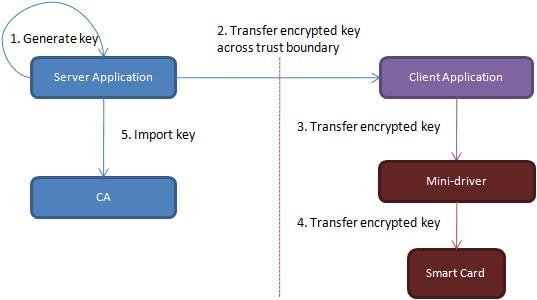 Figure 4: Overview of server-client interaction during a secure key injection with smart cardsTo encrypt the key in step 2, the server and the smart card require a shared symmetric key.To accommodate existing cards that use a proprietary format when they perform secure key injection, the minidriver can be loaded on the server-side without the card being present. The minidriver formats the message and then finally encrypts it, which allows the same minidriver that runs on the client to decrypt the message.Figure 5 provides an overview of server/client key archival with minidrivers,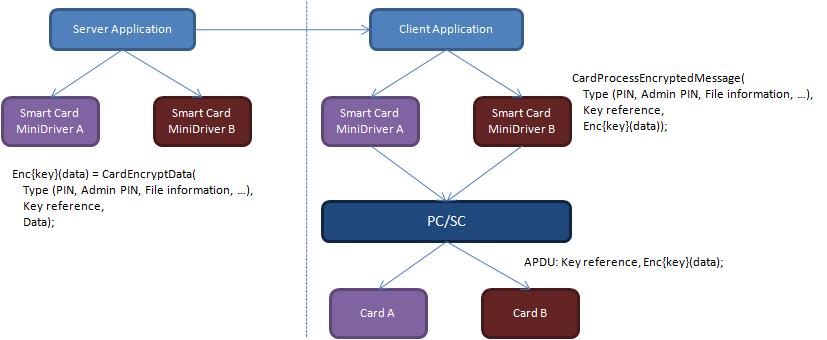 Figure 5: Overview of server/client key archival with minidrivers“Appendix B” contains a use case scenario that uses API calls to perform a secure key injection.Defines and StructuresIn addition to new card properties, new defines, structures and functions are introduced in version 7 of the smart card minidriver API.For more information about the new properties that have been added, see “CardGetProperty” earlier in this specification.Card Key HandleWhen dealing with symmetric keys, CARD_KEY_HANDLE should be used to pass around the key handle.typedef ULONG_PTR  CARD_KEY_HANDLE;No Card ModeTo facilitate server applications that format and encrypt data by using the same minidriver that is installed on the untrusted client, CardAcquireContext can be called in a mode that does not require the card to be present. This mode is enabled  by setting the following flag in the dwFlags parameter of CardAcquireContext .#define CARD_SECURE_KEY_INJECTION_NO_CARD_MODE  0x1This setting instructs CardAcquireContext not to expect any card to be in the reader. This means that the ATR fields in the PCARD_DATA are not filled and hSCard and hSCardCtx are set to zero.When this flag is set, the minidriver can accept only the following function calls:MDImportSessionKeyMDEncryptDataCardGetSharedKeyHandleCardGetAlgorithmPropertyCardDestroyKeyCardGetKeyPropertyCardSetKeyPropertyCardProcessEncryptedDataCARD_ENCRYPTED_DATADescription:This structure is used by the minidriver to return encrypted data to the calling application during the MDEncryptData function call.Structure:typedef struct _CARD_ENCRYPTED_DATA {    PBYTE  pbEncryptedData;    DWORD  cbEncryptedData;} CARD_ENCRYPTED_DATA, *PCARD_ENCRYPTED_DATA;Members:cbEncryptedData	The size, in bytes, of the encrypted data in the pbEncryptedData buffer.pbEncryptedData	The address of a buffer that contains the encrypted data. cbEncryptedData contains the size of this buffer.Comments:For more information on how to encrypt data, see ”MDEncryptData” later in this specification.CARD_IMPORT_KEYPAIRDescription:This structure is used by the minidriver to define the attributes of the key BLOB to be processed by secure key injection calls.Structure:#define CARD_IMPORT_KEYPAIR_CURRENT_VERSION  7typedef struct _CARD_IMPORT_KEYPAIR{    DWORD  dwVersion;    BYTE   bContainerIndex;    PIN_ID  PinId;    DWORD  dwKeySpec;    DWORD  dwKeySize;    DWORD  cbInput;    BYTE   pbInput[0];} CARD_IMPORT_KEYPAIR, *PCARD_IMPORT_KEYPAIR;Members:dwVersion	The version of the structure. The current version is 7.bContainerIndex	Index number for the container to be created.PinID	PIN Identifier for the key to be imported.dwKeySpec	AT_ECDH_P256, AT_ECDH_P384, AT_ECDH_P521, AT_ECDSA_P256, AT_ECDSA_P384, or AT_ECDSA_P521, specify ECC keys.	AT_SIGNATURE or AT_KEYEXCHANGE specify RSA keys that can be used on dual-mode cards.dwKeySize	The size, in bits, of the key material.cbInput	The size, in bytes, of the key BLOB in the pbInput buffer.pbInput	Zero-sized byte array that points to the end of the structure. The key BLOB that is to be imported should be appended at this address. The cbInput member contains the size of this key BLOB byte array.Comments:See CardCreateContainer for general information on key containers.If the target container already exists, it is overwritten by the new one. The new container always contains a valid key if the call succeeds. If a wrong value for bContainerIndex is passed (invalid or nonexistent), a SCARD_E_NO_KEY_CONTAINER return value should be returned.Imported key material is passed in “private key BLOB,” which is typically returned from CryptExportKey. For more information, see “CryptExportKey Function“ and “Base Provider Key BLOBs” on MSDN. RSA keys comply with CAPI key BLOB format.If a dwKeySpec member is invalid or undefined, a return value of SCARD_E_INVALID_PARAMETER should be returned. If the dwKeySpec value is defined but not supported, a return value of SCARD_E_UNSUPPORTED_FEATURE should be returned.Only users can create containers. Both administrators and users should be able to obtain information and delete containers. If an administrator attempts to create a container, the function should return SCARD_W_SECURITY_VIOLATION.When this data structure is passed to any of the secure key injection functions as input buffer, the size of the buffer that the function call specifies should include both structure and key BLOB buffer.CARD_CHANGE_AUTHENTICATORDescription:This structure is used by the minidriver to facilitate changing the PIN by using secure key injection function calls.Structure:#define CARD_CHANGE_AUTHENTICATOR_CURRENT_VERSION    7typedef struct _CARD_CHANGE_AUTHENTICATOR{    DWORD  dwVersion;    DWORD  dwFlags;    PIN_ID dwAuthenticatingPinId;    DWORD  cbAuthenticatingPinData;    PIN_ID dwTargetPinId;    DWORD  cbTargetData;    DWORD  cRetryCount;     BYTE   pbData[0];} CARD_CHANGE_AUTHENTICATOR, *PCARD_CHANGE_AUTHENTICATOR;Members:dwVersion	The version of the structure. The current version is 7.dwFlags	A set of flags that specify the operation to be performed with the data. Current flags settings indicate whether this data is used for a PIN change or unblock operation.dwAuthenticatingPinId	PIN identifier to be authenticated.cbAuthenticatingPinData	Byte count of the PIN data.dwTargetPinId	PIN identifier to be updated.cbTargetData	Byte count of the new PIN data.cRetrycount	The count of times that a wrong PIN does not result in a blocked card.pbData	Both PIN data and new PIN data are appended at this address. PIN data is saved at pbDatapbData, size is specified by cbAuthenticatingPinData. New PIN data is saved at (pbDatapbData + cbAuthenticatingPinData), and size is specified by cbTargetData.Comments:This structure must be used in all situations in which the authenticator is to be changed securely by using the secure key injection API.The current PIN data is accessed within the pbData buffer at offset 0, and its size is specified by the cbAuthenticatingPinData member.The new PIN data is accessed within the pbData buffer at offset cbAuthenticatingPinData, and its size is specified by the cbTargetData member.The allowed values for dwAuthenticatingPinId are ROLE_USER, ROLE_ADMIN or 3 through 7. For any other dwAuthenticatingPinId value, the function should return SCARD_E_INVALID_PARAMETER.For an explanation of dwFlags, see “CardChangeAuthenticatorEx” earlier in this specification.If changing the authenticator or the form of the new authenticator does not comply with policy, implementations that enforce policies about the authenticator (such as, PIN policies) should return SCARD_E_INVALID_PARAMETER.When the call is used to change a PIN, the successful completion should leave the card in an authenticated state. If the call is used to unblock a PIN, the successful completion should leave the card in a de-authenticated state for both the unblocked PIN and the authenticating PIN.When this data structure is passed to any of the secure key injection functions as an input buffer, the size of the buffer that is specified in the function call should include the following:The size of the CARD_CHANGE_AUTHENTICATOR structure.The current PIN data as specified by the cbAuthenticatingPinData member.The new PIN data as specified by the cbTargetData member.CARD_CHANGE_AUTHENTICATOR_RESPONSEDescription:This structure is used by the minidriver when it returns a response for a secure PIN change operation by using the secure key injection function calls.Structure:#define CARD_CHANGE_AUTHENTICATOR__RESPONSE_CURRENT_VERSION  7typedef struct _CARD_CHANGE_AUTHENTICATOR_RESPONSE{    DWORD  dwVersion;    DWORD  cAttemptsRemaining;} CARD_CHANGE_AUTHENTICATOR_RESPONSE, *PCARD_CHANGE_AUTHENTICATOR_RESPONSE;Members:dwVersion	The version of the structure. The current version is 7.cAttemptsRemaining	When the function returns, this should contain the count of remaining times that a wrong PIN does not result in a blocked card.Comments:This structure is used to transfer data back from the card for all situations in which the authenticator is to be set securely. The only data that is currently returned is the number of authentication attempts that remain for the authentication PIN.CARD_AUTHENTICATEDescription:This structure is used by the minidriver to allow for a remote secure key injection application to securely authenticate to the card that is connected to an un-trusted client.Structure:#define CARD_AUTHENTICATE_CURRENT_VERSION  7typedef struct _CARD_AUTHENTICATE{    DWORD  dwVersion;    DWORD  dwFlags;    PIN_ID PinId;    DWORD  cbPinData;     BYTE  pbPinData[0];} CARD_AUTHENTICATE, *PCARD_AUTHENTICATE;Members:dwVersion	The version of the structure. The current version is 7.dwFlags	A set of flags that specify the meaning of the data within the structure. For more information, see “Comments.”PinId	The PIN identifier to be authenticated.cbPinData	Byte count of the data in the pbPinData buffer.pbPinData	A zero-sized byte array that which points to the end of the structure. A byte array that contains PIN information should be attached at this address. cbPinData contains the length of this byte array.Comments:For the expected behavior and explanation of dwFlags, see “CardAuthenticatePin” earlier in this specification.The secure version of PIN authentication is not valid for the external PIN type, which are PINs that are stored on a device that is connected to the computer.If the function returns 0 (success), the user can perform any action that requires PinId to be authenticated. This state persists until one of the following occurs:Either CardDeauthenticate or CardDeauthenticateEx is called.The card is reset through the Winscard API.The card loses power.Note:  This does not apply if CARD_AUTHENTICATE_GENERATE_SESSION_PIN is specified in dwFlags.If this data structure is passed to any of the secure key injection functions as an input buffer, the size of the buffer that is specified in the function call should include both the size of the structure and the length of the PIN data.In addition, pbPinData should point to location of the PIN data within the input buffer. This data should immediately follow the CARD_AUTHENTICATE structure within the input buffer.CARD_AUTHENTICATE_RESPONSEDescription:This structure is used by the minidriver to return status information to a secure key injection application that uses CARD_AUTHENTICATE to perform remote authentication to the card.Structure:#define CARD_AUTHENTICATE_RESPONSE_CURRENT_VERSION  7typedef struct _CARD_AUTHENTICATE_RESPONSE{    DWORD  dwVersion;    DWORD  cbSessionPin;    DWORD  cAttemptsRemaining;    BYTE   pbSessionPin[0];} CARD_AUTHENTICATE_RESPONSE, *PCARD_AUTHENTICATE_RESPONSE;Members:dwVersion	The version of the structure. The current version is 7.cbSessionPin	Byte count of the session PIN data. This member is set by the minidriver if a session PIN is returned.cAttemptsRemaining	A count of the times that an incorrect PIN was presented to the card. If this count becomes zero, the PIN is locked.pbSessionPin	A zero-sized byte array that points to the end of the structure. If the minidriver wants to return a session PIN, a buffer that contains a session PIN should be appended here. cbSessionPin contains the length of this byte array.Comments:This structure is used to transfer data back from a secure authentication operation. Currently, the card can pass back a session PIN in addition to the number of authentication attempts that remain in the card following a failed authentication operation.If a session PIN is returned, it may be encrypted. The decryption of the encrypted session pin can be performed by calling CardProcessEncryptedData.If this data structure is passed to any of the secure key injection functions as input buffer, the size of the buffer that is specified in the function call should include both the size of the structure and the length of the session PIN data.In addition, if a session PIN is returned, pbPinData should point to location of the session PIN data within the input buffer. This data should immediately follow the CARD_AUTHENTICATE_RESPONSE structure within the input buffer. Also, cbSessionPin must be the nonzero value of the length of the PIN data.Note:  If a session key is not returned, the minidriver must set cbSessionPin to zero.Server FunctionsMDImportSessionKeyDescription:The MDImportSessionKey function imports a temporary session key to the card minidriver and returns a key handle to the caller.DWORD WINAPI MDImportSessionKey(    __in PCARD_DATA  pCardData,    __in LPCWSTR  pwszBlobType,    __in LPCWSTR  pwszAlgId,    __out PCARD_KEY_HANDLE  phKey,    __in_bcount(cbInput) PBYTE  pbInput,    __in DWORD  cbInput    );Input:pCardData	Context information for the call. For more information, see “CardAcquireContext” earlier in this specification.pwszBlobType	A pointer to a null-terminated Unicode string. This string identifies the type of BLOB that is contained in the pbInput buffer. For more information, see the following “Comments.”pwszAlgId	A pointer to a null-terminated Unicode string. This string identifies the algorithm to be used to encrypt the key. For more information, see the description of CP_ENUM_ALGORITHMS in “CardGetProperty” earlier in this specification.phKey	A pointer to a CARD_KEY_HANDLE that receives the handle of the imported key. This handle is used in subsequent function calls that require the key, such as CardProcessEncryptedData. The caller must release the handle when it is no longer needed by calling CardDestroyKey.pbInput	The address of a buffer that contains the key BLOB to be imported. The cbInput contains the size of this buffer. The pwszBlobType parameter specifies the type of key BLOB that this buffer contains. Everything should be encrypted with the exception of the BLOB header if present.cbInput	The size, in bytes, of the key BLOB in the pbInput buffer.Output:Return value	Zero on success; otherwise, nonzero.Comments:If the card minidriver does not support the import of temporary symmetric keys, it should return SCARD_E_UNSUPPORTED_FEATURE.The pwszBlobType parameter can currently have only one value as described in the following table.If pwszBlobType contains an invalid or undefined value, the function should return SCARD_E_INVALID_PARAMETER. For legacy applications and cards that use the minidriver interface for secure key injection, the minidriver can accept proprietary BLOB types.If pwszAlgId contains an invalid or undefined value, the function should return SCARD_E_INVALID_PARAMETER. If the pwszAlgId value is defined but not supported, the function should return SCARD_E_UNSUPPORTED_FEATURE. For legacy cards, the minidriver can support other algorithms.When the function returns, the phKey parameter should contain a handle to the imported key. If the parameter does not contain a valid pointer, the function should return SCARD_E_INVALID_PARAMETER. The key is expected to be valid until either CardDestroyKey is called or the card is removed from the reader.MDEncryptDataDescription:The MDEncryptData function uses a key handle to encrypt data with a symmetric key. The data is encrypted in a format that the smart card supports.DWORD WINAPI MDEncryptData(    __in PCARD_DATA  pCardData,    __in CARD_KEY_HANDLE  hKey,    __in LPCWSTR  pwszSecureFunction,    __in_bcount(cbInput) PBYTE  pbInput,    __in DWORD  cbInput,    __in DWORD  dwFlags,    __deref_out_ecount(*pcEncryptedData) 
        PCARD_ENCRYPTED_DATA  *ppEncryptedData,    __out PDWORD  pcEncryptedData    );Input:pCardData	Context information for the call. For more information, see “CardAcquireContext” earlier in this specification.hKey	The handle of the cryptographic key that is used to encrypt the data.pwszSecureFunction	A pointer to a null-terminated Unicode string that contains the name of the data structure to be encrypted. For more information, see the following “Comments.”pbInput	A byte pointer to the buffer that contains the data.cbInput	The length, in bytes, of the data buffer.dwFlags 	A set of flags that specify options for the encryption operation. Currently, only one flag is supported. For more information, see the following “Comments.”ppEncryptedData	A pointer to an array of CARD_ENCRYPTED_DATA structures. The buffer that contains the array is allocated by the minidriver and returned to the calling application. The application is responsible for freeing the buffer.pcEncryptedData 	A pointer to a DWORD value that contains the number of returned encrypted data BLOBs.Output:Return value	Zero on success; otherwise, nonzero.Comments:If the card minidriver does not support encrypting data for secure transmission, the function should return SCARD_E_UNSUPPORTED_FEATURE.The dwFlags parameter is used to specify flag settings for optional parameters for the encryption operation. Currently, the only allowed flag is CARD_BLOCK_PADDING, which specifies that the encrypted data should be padded by using PKCS #5. For more information, see the description of CP_PADDING_SCHEMES in “CardGetProperty” earlier in this specification.If dwFlags contains an invalid or undefined value, the function should return SCARD_E_INVALID_PARAMETER.If an unsupported pwszSecureFunction value is passed to MDEncryptData, the function should return SCARD_E_INVALID_PARAMETER.Note:  The minidriver may choose to define and support optional custom secure functions that are not defined in the specification.The format of pbInput depends on the value of the pwszSecureFunction parameter. The following table describes the different supported values for pwszSecureFunction along with the corresponding format for pbInput:The function should allocate an array of CARD_ENCRYPTED_DATA structures and return them in the ppEncryptedData pointer.This function can be called only when CARD_SECURE_KEY_INJECTION
_NO_CARD_MODE is passed to CardAcquireContext.If the appropriate properties are not set on the hKey key handle before the call to MDEncryptData, the function should return SCARD_E_INVALID_PARAMETER.Shared FunctionsCardGetSharedKeyHandleDescription:The CardGetSharedKeyHandle function returns a session key handle to the caller.Note:  The manner in which this session key has been established is outside the scope of this specification. For example, the session key could be established by either a permanent shared key or a key derivation algorithm that has occurred before the call to CardGetSharedKeyHandle.DWORD WINAPI CardGetSharedKeyHandle(    __in PCARD_DATA  pCardData,    __in_bcount(cbInput) PBYTE  pbInput,    __in DWORD  cbInput,    __deref_opt_out_bcount(*pcbOutput)        PBYTE  *ppbOutput,    __out_opt PDWORD  pcbOutput,    __out PCARD_KEY_HANDLE  phKey    );Input:pCardData	Context information for the call. For more information, see “CardAcquireContext” earlier in this specification.pbInput	A byte pointer to the optional data buffer that contains the input data.cbInput	The length, in bytes, of the optional data buffer.ppbOutput	A byte pointer to the optional data buffer that receives the potential data that is returned from the minidriver. The data buffer is allocated by the minidriver and freed by the caller.pcbOutput	An optional pointer to a DWORD value that receives the actual data length that is returned in ppbOutput.phKey	A pointer to a CARD_KEY_HANDLE. This handle is used in subsequent functions that require the key, such as CardProcessEncryptedData. The handle must be released when it is no longer needed by calling CardDestroyKey.Output:Return value	Zero on success; otherwise, nonzero.Comments:If the card minidriver does not support the return of shared key handles, the function should return SCARD_E_UNSUPPORTED_FEATURE.The optional input (pbInput) and output (ppbOutput) data buffers can be used to provide key derivation data to and from the minidriver. For example, this would work well with a key establishment protocol, such as the protocol that is specified by GlobalPlatform.If the phKey parameter is NULL or does not contain a valid pointer, the function should return SCARD_E_INVALID_PARAMETER.If this function succeeds, the phKey parameter should hold one of the following values:A NULL value, which indicates that the key establishment protocol has not completed. In this situation, the minidriver requires another round trip of data before it can establish the shared key. For example, this could be used with the optional input/output buffers as part of a key derivation algorithm.A handle to the shared key after the key establishment protocol is complete.The key is expected to be valid until CardDestroyKey is called or the card is removed from the reader.The context of this key handle is determined by whether the CARD_SECURE_KEY_INJECTION_NO_CARD_MODE flag was set in the dwFlags parameter when CardAcquireContext was called. If this flag was not set, the key handle translates to a key on the card. If this flag was set, the key handle might be a handle to a predefined key on the server.CardDestroyKeyDescription:The CardDestroyKey function releases a temporary key on the card. The card should delete all of the key material that is associated with that key handle.DWORD WINAPI CardDestroyKey(    __in PCARD_DATA  pCardData,    __in CARD_KEY_HANDLE  hKey    );Input:pCardData	Context information for the call. For more information, see “CardAcquireContext” earlier in this specification.hKey	Key handle that is returned by CardImportSessionKey, MDImportSessionKey or CardGetSharedKeyHandleOutput:Return value	Zero on success; otherwise, nonzero.Comments:This function deletes the key material that is associated with the key handle.The returned status code should indicate success if the key handle was valid and the key material was successfully deleted.If CardDestroyKey is called with an invalid key handle, the function should return SCARD_E_INVALID_HANDLE.If CardDestroyKey cannot delete the key material, the function should return SCARD_E_INVALID_HANDLE.CardGetAlgorithmPropertyDescription:This function can be used to get properties for a cryptographic algorithm.DWORD WINAPI CardGetAlgorithmProperty (    __in PCARD_DATA  pCardData,    __in LPCWSTR   pwszAlgId,    __in LPCWSTR   pwszProperty,    __out_bcount_part_opt(cbData, *pdwDataLen)        PBYTE  pbData,    __in DWORD  cbData,    __out PDWORD  pdwDataLen,    __in DWORD  dwFlags    );Input:pCardData 	Context information for the call. For more information, see “CardAcquireContext” earlier in this specification.pwszAlgId	A pointer to a null-terminated Unicode string. This string identifies the algorithm whose property is queried. For more information, see the description of CP_ENUM_ALGORITHMS in “CardGetProperty” earlier in this specification.pwszProperty	A pointer to a null-terminated Unicode string. This string identifies the name of the property to be retrieved. For more information, see the following “Comments.”pbData	A byte pointer to a data buffer that receives the property data.cbData	The maximum length, in bytes, of the buffer to which pbData points.pdwDataLen	A pointer to a DWORD variable that receives the actual returned data length.dwFlags	A set of flags that specify options for the operation. Currently, no flags are defined for this function and the value must be zero.Output:Return value	Zero on success; nonzero on failure.Comments:If dwFlags has a nonzero value, the function should return SCARD_E_INVALID_PARAMETER.If pwszAlgId contains an invalid or undefined value, the function should return SCARD_E_INVALID_PARAMETER. If the pwszAlgId value is defined but not supported, the function should value SCARD_E_UNSUPPORTED_FEATURE. For legacy cards the minidriver can support other algorithms.If pwszProperty contains an unsupported value, the function should return SCARD_E_INVALID_PARAMETER.Note:  Any minidriver may choose to define and support optional custom properties that are not defined in this specification.The format of pbData depends on the value of the pwszProperty parameter. The following table describes the supported values for pwszProperty along with the corresponding format for pbData.CardGetKeyPropertyDescription:This function is used to query the properties of a key.DWORD WINAPI CardGetKeyProperty(    __in PCARD_DATA  pCardData,    __in CARD_KEY_HANDLE  hKey,    __in LPCWSTR  pwszProperty,    __out_bcount_part_opt(cbData, *pdwDataLen) PBYTE  pbData,    __in DWORD  cbData,    __out PDWORD  pdwDataLen,    __in DWORD  dwFlags    );Input:pCardData 	Context information for the call. For more information, see “CardAcquireContext” earlier in this specification.hKey	The handle of the cryptographic key whose property is to be queried.pwszProperty	A pointer to a null-terminated Unicode string that contains the name of the property to be queried. For more information, see the following “Comments.”pbData	A byte pointer to that data buffer that receives the property data.cbData	The maximum length, in bytes, of the buffer pointed to by pbData.pdwDataLen	A pointer to a DWORD variable that receives the returned length, in bytes, of the data in the buffer to which by pbData points.dwFlags	A set of flags that specify options for the operation. Currently, no flags are defined for this function and the value must be zero.Output:Return value	Zero on success; nonzero on failure.Comments:If dwFlags has a nonzero value, the function should return SCARD_E_INVALID_PARAMETER.If pwszProperty contains an unsupported value, the function should return SCARD_E_INVALID_PARAMETER.Note:  Any minidriver may choose to define and support optional custom properties that are not defined in this specification.The format of pbData depends on the value of the pwszProperty parameter. The following table describes the supported values for pwszProperty along with the corresponding format for pbData.CardSetKeyPropertyDescription:This function is used to set the properties of a key.DWORD WINAPI CardSetKeyProperty(    __in PCARD_DATA  pCardData,    __in CARD_KEY_HANDLE  hKey,    __in LPCWSTR  pwszProperty,    __in_bcount(cbInput) PBYTE  pbInput,    __in DWORD  cbInput,    __in DWORD  dwFlags    );Input:pCardData 	Context information for the call. For more information, see “CardAcquireContext” earlier in this specification.hKey	The handle of the cryptographic key whose property is to be set.pwszProperty	A pointer to a null-terminated Unicode string that contains the name of the property to be set. For more information, see the following “Comments.”pbInput	A byte pointer to data buffer that contains the property data.cbInput	The length, in bytes, of the data in the buffer to which pbInput points.dwFlags	A set of flags that specify options for the operation. Currently, no flags are defined for this function and the value must be zero.Output:Return value	Zero on success; nonzero on failure.Comments:If dwFlags has a nonzero value, the function should return SCARD_E_INVALID_PARAMETER.If pwszProperty contains an unsupported value, the function should return SCARD_E_INVALID_PARAMETER.Note:  Any minidriver may choose to define and support optional custom properties that are not defined in this specification.The format of pbData depends on the value of the pwszProperty parameter. The following table describes the supported values for pwszProperty along with the corresponding format for pbData.CardProcessEncryptedDataDescription:CardProcessEncryptedData processes a set of encrypted data BLOBs by sending them to the card where the data BLOBs are decrypted.DWORD WINAPI CardProcessEncryptedData(    __in PCARD_DATA  pCardData,    __in CARD_KEY_HANDLE  hKey,    __in LPCWSTR  pwszSecureFunction,    __in_ecount(cEncryptedData)        PCARD_ENCRYPTED_DATA  pEncryptedData,    __in DWORD  cEncryptedData,    __out_bcount_part_opt(cbOutput, *pdwOutputLen)        PBYTE  pbOutput,    __in DWORD  cbOutput,    __out_opt PDWORD  pdwOutputLen,    __in DWORD  dwFlags    );Input:pCardData	Context information for the call. For more information, see “CardAcquireContext” earlier in this specification.hKey	The handle of the cryptographic key to be used to decrypt the data.pwszSecureFunction	A pointer to a null-terminated Unicode string that contains the name of the function to be executed. For more information, see the following “Comments.”pEncryptedData	Pointer to an array of CARD_ENCRYPTED_DATA structures that contain encrypted data BLOBs.cEncryptedData	The number of CARD_ENCRYPTED_DATA structures in the array pointed to by pEncryptedData.pbOutput	A byte pointer to the data buffer that receives the decrypted data that is returned from the card minidriver.cbOutput	The maximum length, in bytes, of the buffer to which pbOutput points.pdwOutputLen	A pointer to a DWORD variable that receives the returned length, in bytes, of the data in the buffer to which pbOutput points.dwFlags 	A set of flags that specify options for the operation. For more information, see the following “Comments.”Output:Return value	Zero on success; otherwise, nonzero.Comments:If the card minidriver does not support processing secure data BLOBs, the function should return SCARD_E_UNSUPPORTED_FEATURE.The dwFlags parameter is used to specify flag settings for optional parameters for the decryption operation. Currently, the only valid flag is CARD_BLOCK_PADDING, which specifies that the encrypted data was padded by using PKCS #5. For more information, see the description of CP_PADDING_SCHEMES in “CardGetProperty” earlier in this specification.If dwFlags contains an invalid or undefined value, the function should return SCARD_E_INVALID_PARAMETER.If an unsupported pwszSecureFunction value is passed to CardProcessEncryptedData, the function should return SCARD_E_INVALID_PARAMETER.Note:  The minidriver may choose to define and support optional custom secure functions that are not defined in the specification.The format of the data to which pEncryptedData points is card-dependent. The value of the pwszSecureFunction parameter specifies the context to which the decryption operation is performed.This function can be called when CardAcquireContext is called in No_Card mode. This mode allows the application that receives data that the card encrypts to decrypt the data. In this situation, the hKey parameter is set to the value of a handle for a key that the minidriver manages.The format of pbOutput depends on the value of the pwszSecureFunction parameter. The following table describes the different supported values for pwszSecureFunction along with the corresponding format for pbOutput.To determine the length of the buffer to allocate for pbOutput, a caller can first call CardProcessEncryptedData with pbOutput set to NULL. The required buffer length is returned in pdwOutputLen.Client functionsCardImportSessionKeyDescription:The CardImportSessionKey function imports a temporary session key to the card. The session key is encrypted with a key exchange key, and the function returns a handle of the imported session key to the caller.DWORD WINAPI CardImportSessionKey(    __in PCARD_DATA  pCardData,    __in BYTE  bContainerIndex,    __in VOID  *pPaddingInfo,    __in LPCWSTR  pwszBlobType,    __in LPCWSTR  pwszAlgId,    __out CARD_KEY_HANDLE  *phKey,    __in_bcount(cbInput) PBYTE  pbInput,    __in DWORD  cbInput,    __in DWORD  dwFlags    );Input:pCardData	Context information for the call. For more information, see ”CardAcquireContext” earlier in this specification.bContainerIndex	Index number for the container that is used to decrypt the key material in pbInput. This index value must identify an RSA key container. ECC keys cannot be used for this decryption operation.pPaddingInfo	A pointer to a structure that contains padding information. The type of structure to which this parameter points depends on the value of the dwFlags parameter.pwszBlobType	A pointer to a null-terminated Unicode string. This string identifies the type of BLOB in the pbInput buffer. For more information, see the following “Comments.”pwszAlgId	A pointer to a null-terminated Unicode string. This string identifies the algorithm to be used to decrypt the key. For more information, see the description of CP_ENUM_ALGORITHMS in “CardGetProperty” earlier in this specification.phKey	A pointer to a CARD_KEY_HANDLE that receives the handle of the imported key. This handle is used in subsequent functions that require the key, such as CardProcessEncryptedData. The handle must be released when it is no longer needed by calling CardDestroyKey.pbInput	A byte pointer to the buffer that contains the key BLOB to be imported. The cbInput contains the size of this buffer. The pwszBlobType parameter specifies the type of key BLOB that this buffer contains. Everything should be encrypted with the exception of the BLOB header, if it is present.cbInput	The size, in bytes, of the key BLOB in the pbInput buffer.dwFlags 	A set of flags that specify options for the import operation. For more information, see the following “Comments.”Output:Return value	Zero on success; otherwise, nonzero.Comments:If the card minidriver does not support the import of temporary symmetric keys, the function should return SCARD_E_UNSUPPORTED_FEATURE.The following table describes the string values that are valid for the pwszBlobType parameter .If pwszBlobType contains an invalid or undefined value, the function should return SCARD_E_INVALID_PARAMETER. For legacy applications and cards that use the minidriver interface for secure key injection, the minidriver can accept proprietary BLOB types.If pwszAlgId contains an invalid or undefined value, the function should return SCARD_E_INVALID_PARAMETER. If the pwszAlgId value is defined but not supported, the function should return SCARD_E_UNSUPPORTED_FEATURE. For legacy cards, the minidriver can support other algorithms.When the function returns, the phKey parameter should contain a handle to the imported key. If the parameter does not contain a valid pointer, the function should return SCARD_E_INVALID_PARAMETER. The key is expected to be valid until either CardDestroyKey is called or the card is removed from the reader.The flags in the following table can be set in the dwFlags parameter:.Note:  Only one flag can be set in the dwFlags parameter.If dwFlags contains an invalid or undefined value, the function should return SCARD_E_INVALID_PARAMETER. If dwFlags contains a value that is defined but not supported, the function should return SCARD_E_UNSUPPORTED_FEATURE.Only users can create symmetric keys. If an administrator attempts to import a symmetric key, the function should return SCARD_W_SECURITY_VIOLATION.Error checking is performed based on the order of cost. The minidriver should perform all parameter verification first without communicating to the card. Error conditions that would result in a return of SCARD_E_UNSUPPORTED_FEATURE must be checked first.File System RequirementsThe “logical” layout is the data layout that was presented to the Base CSP/KSP. This layout uses more human-readable names, and the files may not correspond one-to-one with files in the physical layout that the card employs.File Naming RequirementsFile names are composed of up to eight ANSI characters (8 bit), excluding characters that the Windows file and directory naming conventions do not allow. The directory structure consists of two levels: the root directory and directories that applications use. Directory names are composed of up to eight ANSI characters. To produce file names and directory names that are not case-sensitive, card minidriver implementations should convert strings to lowercase.File System VirtualizationIt is permissible to implement a virtual file system in the card minidriver that maps directories and files to appropriate locations on the card. Cards that do not allow write operations during normal operations (such as National ID cards) may simulate the writing operations but must maintain any files that are “written” for the duration of the insertion of the card and must be able to return these files when they are read.Physical Card Data LayoutThe following information about files on the card is an overview of how the card and file system are used. It is not intended that the card minidriver should be designed with knowledge of these files or their contents. The card minidriver should be written as a generalized interface layer.Logical Data LayoutCard IdentifierThe card identifier is a unique identifier for a card. It may be represented in some form to the user in the UI, but otherwise is used only for comparison to a reference value to establish the identity of a card. This value is assigned when the card is prepared for the user. It is organized as a byte array.File NameThe logical name for this file is “CardId”. It is in the root directory.Access ConditionsThe access conditions for this file are E(R), U(R), and A(RW).ContentsThe file is organized as a 16-byte array. It should be treated as opaque binary data.RemarksThis value is assigned by Microsoft software to assure that a unique value is generated for the card. It is unrelated to the serial number that may or may not be assigned to the card during manufacture.Application DirectoryThe Application directory file consists of a list of fixed-length application name entries. The application directory name is the name of the logical subdirectory that contains all of the application’s files. For an application that uses CAPI2, the name is “mscp”, for which the index value is zero.Logical NameThe logical name for this file is “cardapps”. It is in the root directory.Access ConditionsThe access conditions for this file are E(R), U(RW), and A(RW).ContentsThe file is organized as a series of records that contain a byte index followed by a zero-terminated application name string (ANSI).RemarksThe implementation of applications requires that application names map to a unique directory on the card and also to a unique index for the application’s data in the card cache file. The card application directory allows an application to find its index value in the cache file by finding its name in the application directory and noting the index of the position where this occurs. The file consists of an 8-byte records that contain the application name, zero filled at the end. The application name can use all 8 bytes so that there is no requirement that the resulting string be zero-terminated. Thus, the contents of the file for a “created” card are the following 8 bytes:	{‘mscp’,0,0,0,0}Cache FileTo improve performance and reduce communication with the card, the Base CSP/KSP can cache card data in various ways. The cache file is used to control operation of the caching subsystem within the Base CSP/KSP by indicating the version number of data on the card. When data is changed, this value is incremented. Comparing its internal copy of the cache file with the version that was read from the card allows the Base CSP/KSP to determine whether cached data can be used or must be refreshed. The need to make this determination can occur for many reasons, including withdrawing and reinserting the card.Reading the card identifier and the cache file from the card should be entirely sufficient to permit using information that was cached for an indeterminate period of time on the host.Logical NameThe logical name for this file is “CardCF”. It is in the root directory.Access ConditionsThe access conditions for this file are E(R)U(RW)A(RW).ContentsThe file is organized global data in the form of 2-byte values followed by a succession of 32-bit cache values that applications maintain and interpret. The first of these is reserved for the Base CSP/KSP to use. Thereafter, each application is allocated a single DWORD.typedef struct _CARD_CACHE_FILE_FORMAT{    BYTE bVersion;			// Cache version    BYTE bPinsFreshness;		// Card PIN    WORD wContainersFreshness;    WORD wFilesFreshness;} CARD_CACHE_FILE_FORMAT, *PCARD_CACHE_FILE_FORMAT;RemarksAn application’s internal cache is refreshed if the cache data copy that is internal to the application indicates a different version number for the data of interest than the file read from the card. The cache is generally checked at the beginning of each transaction with the card.The array of application cache data DWORDs, one for each caching application, is indexed by the application index from the application directory file. As applications are added, the file grows by 4-byte increments.Container Map FileThe container map file is owned by the Base CSP/KSP and consists of a number of records of CONTAINERMAPRECORD type. These records associate a container identifier, which is typically a GUID that was assigned by CAPI to an index that can be used to access keys and certificates for that container.The position (index) of the record in the file corresponds to the index of the certificate and key information that are associated with that container. Thus, the second record in such a file would see zero-based index 1.The certificate that is associated with this container and the signing and/or key exchange keys for the container all share this index (UserCerts\SignatureCert1, SignatureKey1, and so on). The records contain the container GUID and size information for keys that are associated with that index.Logical NameThe logical name for this file is “CMapFile”. It is in the “mscp” directory.Access ConditionsThe access conditions for this file are E(R), U(RW), and A(RW).ContentsThe file is organized as a series of fixed length records. For a description of the record format, see the following “Remarks.”RemarksThis file is created and its content maintained by the Base CSP/KSP. Information about the internal structure of this file is provided for reference only. The records in the file have the following format:CONTAINERMAPRECORDThese records contain the CAPI-assigned container GUID and the key sizes for the associated key exchange or signing keys that are associated with that container. All WORD members are little-Endean byte order.//// Type: CONTAINER_MAP_RECORD//// This structure describes the format of the Base CSP's 
// container map file, stored on the card. This is well-known 
// logical file wszCONTAINER_MAP_FILE. The file consists of 
// zero or more of these records.//#define MAX_CONTAINER_NAME_LEN                  39// This flag is set in the CONTAINER_MAP_RECORD bFlags 
// member if the corresponding container is valid and currently 
// exists on the card. // If the container is deleted, its 
// bFlags field must be cleared.#define CONTAINER_MAP_VALID_CONTAINER           1// This flag is set in the CONTAINER_MAP_RECORD bFlags// member if the corresponding container is the default// container on the card.define CONTAINER_MAP_DEFAULT_CONTAINER         2typedef struct _CONTAINER_MAP_RECORD{    WCHAR wszGuid [MAX_CONTAINER_NAME_LEN + 1];    BYTE bFlags;    BYTE bReserved;    WORD wSigKeySizeBits;    WORD wKeyExchangeKeySizeBits;} CONTAINER_MAP_RECORD, *PCONTAINER_MAP_RECORD;The wszGuid member consists of a UNICODE character string representation of an identifier that CAPI assigned to the container. This is usually, but not always, a GUID string. Identifier names cannot contain the special character “\”. When read-only cards are provisioned, the provisioning process must follow the same guidelines for identifier names.Container names must be null-terminated and must not be greater than (MAX_CONTAINER_NAME_LEN + 1) characters in length including the NULL terminator.If a record must be removed from this table, the entry is invalidated by writing zeroes to the record. Such a record can later be overwritten by new data. The table is not “packed” to remove inactive entries.The following bits are valid for the Flags byte:Bit 0 is set when the container record is valid.Bit 1 is set when the container is default. Only one record in the container map can have this bit set at any time. This bit can be set only if Bit 0 is also set. In other words, you cannot have a default container that is not valid. All other bits are currently reserved for future revisions of the card minidriver.For the default container, this translates to the byte 0x03. For a valid container that is not the default, this value is 0x01.Bits 2-7 are reserved for future use.Data Layout SummaryThe following table summarizes the organization of the data at the interface between the card minidriver and the Base CSP/KSP for a typical implementation. The “Logical Name” is the string that the Base CSP/KSP uses to communicate with the card minidriver; it may or may not directly map to a corresponding element on the card.Note that certificates and keys are logically grouped by the Base CSP/KSP into subdirectories according to their purpose, by using only an index for the actual file name. Any certificates or keys that are added to the card are named according to their index number in their directory. Some example certificates and keys are shown in the following table for the purpose of illustration.Note:  Interoperability with msroots: mscp\msroots file is a PKCS #7 formatted certificate store.File Access ControlKnown PrincipalsKnown principals are identifiers for the various types of users that can attempt to access card data in some way. The following table shows valid principals, with a single letter abbreviation that can be used together with a data access operation identifier to define an access condition. Although there can be more identifiable principals, the listing is restricted to those that have meaning to the communication between the Base CSP/KSP and the card minidriver.When “everyone” is used in the following discussion, it typically means any user of the card, whether authenticated or not. “Everyone can read a file,” for example, means that the user or administrator can automatically read the file.For file system access, the administrator is generally regarded as a “super-user” and has all the same privileges as the user (with the exception of execute privilege).Directory Access ConditionsPrincipals can create directories in the card file system with two sets of permissions. The following table summarizes the effect of each of the permissions.Note:  When creating a directory, everyone automatically has permissions to list the files in the directory. There are no separate “list” permissions for directories.File Access OperationsPrincipals can use the contents of files in various ways. Valid operations are listed in the following table, with a single letter abbreviation that can be used, together with a principal designator to define an access condition. In particular, note that Execute (X) has no logical relationship to other file access operations—it is an independent operation.File Access ConditionsAccess conditions are similar to ACLs. Access conditions control which principals can access a given file and what operations they can perform. Each file on the card has an access condition that can be described by a list of principals and their access privileges. If a principal or a privilege is not included in a description, it is assumed to be denied. Generally speaking, access conditions are enforced on the card.The following table lists the access conditions that are available through CardCreateFile and maps them to the appropriate access condition mnemonic.The following table lists some sample access conditions for common items.Notes on the Directory and File Access ConditionsThe principal needs Read access on the file for GetFileInfo to succeed.There are no separate list permissions for listing the contents of a directory.“Create access on a directory” means having the privilege to create files in the directory, whereas “delete access on the directory” means having the privilege to delete the directory itself. To delete a file, the card principal must have write access to the file itself.It is not possible through the smart card minidriver interface to create directories with E(W) permissions.It is not possible through the smart card minidriver interface to change file or directory permissions without deleting and re-creating the file or directory.It is not possible through the smart card minidriver interface to create a private key file that is owned by either the administrator or by a non-authenticated user.It is not possible through the smart card minidriver interface to create a PIN file on the card (E(X), U(W), and A(W)).It is not possible through the smart card minidriver interface to query directory access conditions.It is only possible through the smart card minidriver interface to create files with a subset of the access condition combinations that are available.Card RequirementsTo provide some context for the other requirements, this section gives some information about how the card is provisioned and used.What a “Blank Card” IsA “blank card,” which can be “created” and then used by the Microsoft Smart Card Base CSP/KSP, is a card that :Contains the card operating system.Contains or can virtualize necessary files and data to implement the file system.Has default values for administrative and/or user PINs or keys.Does not yet have the files that are discussed under “Card Creation” (the following section).Is ready for card creation with no further preparation.For future purposes, can provide an AID as defined in ISO 7816-4 part 8.Card “Creation”For a card to be useful for cryptographic operations, it must have an identity that allows it to be recognized for purposes of deployment and management and it must be usable by the Base CSP/KSP. This requires a card ID file and certain files that the Base CSP/KSP requires to be stored on the card. The operation of creating these necessary files on the card is called “creating” the card. This is done by a deployment tool and consists of the following steps:1.	Create the card ID file, “cardid”, in the root directory of the card with everyone having Read and the administrator having Write permissions. This file contains a unique 16-byte binary identifier for the card. It is never updated or overwritten unless the card is entirely recycled.2.	Create the cache file, “cardcf”, in the root directory, with everyone having Read/Write permission. Initial contents are 6 bytes with values of zero.3.	Create the application map, “cardapps”, in the root directory, with everyone having Read and users having Write permissions. Initial contents are an 8-byte record that consists of the string “mscp” followed by 4 zero bytes.4.	Create the Base CSP/CNG KSP application by a call to CardCreateDirectory, referring to application “mscp”, with everyone having Read and the users having Write permissions.5.	Create the certificate map file, “cmapfile”, in the “mscp” directory with everyone having Read and users having Write permissions. It is initially empty.Technically, a card is “created” after step 2, but we define that all cards shall reserve the Microsoft “mscp” application, whether it is actually used. This explains the unusual facts that the “mscp” application is always created and that a file is created within the “mscp” application. As card creation is expected to be implemented by functions within the card management DLL that Microsoft supplies, this information is provided as reference information for card minidriver authors to be able to properly support these operations in that context.Developer Notes and GuidelinesChallenge/Response Method of Unblocking Smart Card PINFor an administrator to successfully use this mechanism to unblock a user’s card, administrators must be able to identify and use the administrator key that is stored on the card so that they can correctly generate the response data to the challenge that was issued.One way to do this is to use the card identifier to uniquely identify the card. (The card identifier is a unique identifier for a card.) This can be represented in some form to users in the UI, but otherwise a program could be written to send appropriate APDU commands to the card to read this information.This information can then allow the administrator to identify the secret key on the card and calculate the appropriate response to the challenge data that is issued to users.It is assumed that the administrator secret key stored on a card is held by using some secure mechanism that is accessible only to valid and trusted administrators (preferably as few as possible). However, this is beyond the scope of this specification.For more information, see “Challenge/Response Mechanism” later in this specification.Enhanced PIN SupportVersion 6.0 supported a flexible architecture for multiple PIN support. This architecture introduced a new concept of roles in which each role corresponds to a PIN identifier. The PIN identifiers are used to extract PIN information from the card, as well as to associate a PIN with a key container.The identifier consists of a number, currently limited to 0 through7. We also introduced the notion of a PIN_SET, which is a bitmask that can be generated from the PIN identifier. Currently only the lower 8 bits are used for the PIN set. We can also choose to use the remaining bits to indicate conditions such as ‘and’, ‘or’, or other information that we might find useful in the future. We chose this approach so that the bit mask is easy for the card to enforce.Assume that the user authenticates with role 3, corresponding to PIN #3. This translates to the bit mask 0000 0100 (base 2). The card can record this as the currently authenticated ID and can easily verify access control rules on keys and PINs by doing a bit-wise AND operation. The design allows having multiple authenticated identities on the card simultaneously, and this is a requirement for cards that support v6 card minidrivers. As an example, if PIN #1 is authenticated and then subsequently PIN #2 is authenticated, operations that any of these PINs control should be allowed.Session PINs and Secure PIN ChannelWhen Windows must establish a secure PIN channel for PIN authentication, the following sequence of operations is performed with the minidriver. To comply, a minidriver and the card must be compatible with the following sequence. In particular, session PINs should be transferable between processes and last for only a certain length of time. (We recommend that any session PIN be valid until the cold reset of the card by using the CARD_AUTHENTICATE_ SESSION_PIN flag even if CardAuthenticateEx is called with the GENERATE_SESSION_PIN flag set.)The following behavior should be supported:1.	Application A, a trusted system process, acquires a handle to the smart card and collects a PIN.2.	Application A then calls the card CardAuthenticateEx minidriver function, and passes  the PIN that was collected and sets the CARD_AUTHENTICATE_GENERATE_SESSION_PIN flag. This does not cause the card to be unlocked.3.	Application A stores the session PIN that was generated and releases the handle to the card and card minidriver. The card is not cold reset.4.	Application A sends the session PIN and the name of the reader that has the card that was acquired in step 1 to Application B5.	Application B acquires the same card as in 1.6.	Application B calls CardAuthenticateEx and passes in the session PIN and se6ts the CARD_AUTHENTICATE_SESSION_PIN flag. If the session PIN is still valid, the card should be authenticated and valid for use.7.	When Application B is finished using the card, it calls CardDeauthenticateEx to deauthorize the card.This behavior has the following practical limitations:Cards must declare their ability to work with session PINs by returning the appropriate value for CP_CARD_PIN_STRENGTH_VERIFY.Cards that rely on having the PIN for each verification are not compatible with this system.Several applications can have what they determine to be valid session PINs at any one time. If only one session PIN is possible for each PIN, the following implementation is advised:The card should remember the most recent session PIN that was generated.If an invalid session PIN is presented, the card should fail the authentication and, if supported, decrement the retry counter for the session PIN. If the retry count reaches 0 and the next authentication attempt is invalid, the session PIN should be invalidated.Subsequent session PIN presentations should fail until a new session PIN is negotiated.The session PIN must be able to be used from different applications on the system.The session PIN must not simply be an encoding of the PIN.The security of this system is limited to the strength of the session PIN and the negotiation protocol that is used to generate it. The actual session PIN negotiation is outside the scope of this specification. We make no requirements on the design except that it works as described in this section.The session PIN is still considered valuable and should be treated as a secret.The card should be able to detect an invalid session PIN.Read-Only CardsTo address cards that are personalized outside the Base CSP/KSP environment and are inherently read-only, we have introduced a new concept of read-only cards. If a card is read-only, it must advertise this through the CardGetProperty function (see this section earlier in this specification). Read-only cards must support only a subset of the Version 7 card minidriver interface and are not required to support an administrator PIN.The following table lists the functions that a read-only card must support.The following requirements should be considered when developing a minidriver for a read-only card:All expected Base CSP/KSP files, with the exception of the ‘msroots’ file (such as ‘cardcf’ and ‘cardid’) must exist on the read-only card (or must be virtualized through the minidriver interface).A read-only card must contain at least one key on the card that is protected by the primary card (that is, ROLE_USER) PIN.A read-only card is allowed to not contain an admin key. If this is the situation, it is expected that the minidriver will not support CardGetChallenge, CardAuthenticateChallenge, and CardUnblockPin.When queried, a read-only card should return 0 bytes available and 0 containers available.Only the CP_PARENT_WINDOW and CP_PIN_CONTEXT_STRING properties should be allowed to be set on a read-only card.For a read-only card, the CP_SUPPORTS_WIN_X509_ENROLLMENT property should be false.Cache ModesThe Base CSP/KSP supports three different modes of caching depending on the cache mode that was returned by the CardGetProperty called with the parameter CP_CARD_CACHE_MODE:If the returned flag is CP_CACHE_MODE_GLOBAL_CACHE and the card reported the CP_READ_ONLY_CARD property as TRUE, the Base CSP/KSP data cache is a global cache. If the card is read-only, the Base CSP/KSP does not write to the cardcf file. If the card can be written to the Base CSP/KSP, it will operate as today.For more information about CP_CARD_CACHE_MODE and CP_CACHE_MODE_GLOBAL_CACHE, see “CardGetProperty” later in this specification.When the returned flag is CP_CACHE_MODE_SESSION_ONLY, the Base CSP/KSP operates so that the data cache is cleared when it detects that the card has been removed or reinserted. In other words, we have defined a session to be the span between card insertion and removal.The cache is also implemented for each process and is not global. This mode is designed for read-only cards that do not change on a user’s PC, but rather at some government station or other external site. (This mode is supported for read/write cards, but we recommend the global cache for these cards.)If the card is read-only and there is a chance that the card will change on the user’s PC (by means other than Base CSP/KSP), the application should use the no-cache mode that is described later in this specification to avoid the situation in which the cache could contain stale data.When the flag is CP_CACHE_MODE_NO_CACHE, the Base CSP/KSP does not implement any data caching. This mode is designed for card minidrivers that do not support writing the cardcf file, but where the card state can change. The card minidriver decides whether it wants to do any caching in its layer.Challenge/Response MechanismThe card minidriver interface supports a challenge/response authentication mechanism. The card must generate a challenge of one or more 8-byte blocks. The authenticating entity calculates the response by encrypting the challenge by using Triple DES (3DES) that operates operating in CBC mode with a 168-bit key (and ignoring the parity bits).The card verifies the response by using one of the following methods:Repeating the encryption operation on the previously issued challenge and comparing the results.Decrypting the response and comparing the result to the challenge.If the resulting values are the same, the authentication is successful.Both the card and the authenticating entity must use the same symmetric key.The following sample code details how the authenticating entity could calculate the response. This code does not cover any associated warranties and is provided merely as an example and guidance./* © Microsoft Corporation *  Created 08/17/05 */#include <windows.h>#include <wincrypt.h>#include <winscard.h>#include <stdlib.h>#include <stdio.h>#include <memory.h>int __cdecl wmain(int argc, __in_ecount(argc) WCHAR **wargv){	//Acquire the context Use CryptAcquireContext    HCRYPTPROV hProv= 0;	DWORD dwMode=CRYPT_MODE_ECB;	BYTE *pbLocData = NULL,tempbyte;	DWORD cbLocData = 8, count = 0;    HCRYPTKEY hKey = 0;	BYTE rgEncByte [] = {0xA8,0x92,0xD7,0x56,0x01,0x61,0x7C,0x5D };	BYTE DesKeyBlob [] = {		0x08, 0x02, 0x00, 0x00, 0x03, 0x66, 0x00, 0x00,		0x18, 0x00, 0x00, 0x00, 0x00, 0x00, 0x00, 0x00,		0x00, 0x00, 0x00, 0x00, 0x00, 0x00, 0x00, 0x00,		0x00, 0x00, 0x00, 0x00, 0x00, 0x00, 0x00, 0x00,		0x00, 0x00, 0x00, 0x00	};	pbLocData = (BYTE *) malloc (sizeof(BYTE)*cbLocData);	memcpy(pbLocData,rgEncByte,cbLocData); 	if(!CryptAcquireContext(		&hProv,		NULL,		L"Microsoft Enhanced Cryptographic Provider V1.0",		PROV_RSA_FULL,		CRYPT_VERIFYCONTEXT))	{		printf(			"Acquire context failed with 0x%08x \n",			GetLastError());		goto Cleanup;	}	if (!CryptImportKey(        			hProv,        			DesKeyBlob,        			sizeof(DesKeyBlob),        			0,        			0,        			&hKey ) )	{		printf("Error 0x%08x in importing the 3Des key \n",			GetLastError());		goto Cleanup;	}    if(!CryptSetKeyParam(        hKey,        KP_MODE,        (BYTE *)&dwMode,        0))    {        printf("Error 0x%08x in CryptSetKeyParam \n",            GetLastError());        goto Cleanup;    }    if(!CryptEncrypt(        		hKey,        		0,        		FALSE,        		0,        		pbLocData,        		&cbLocData,			cbLocData))        {            printf("Error 0x%08x in CryptEncrypt call \n",                GetLastError());            goto Cleanup;        }    for(count=0; count < cbLocData; ++count)    {        printf("0x%02x",pbLocData[count]);    }	printf("\n");Cleanup:	    if(hKey)    {        CryptDestroyKey(hKey);        hKey = 0;    }	if(pbLocData)	{		free(pbLocData);		pbLocData = NULL;	}    if(hProv)        CryptReleaseContext(hProv,0);    return 0;}Interoperability with msrootsThe msroots file is a PKCS #7 formatted certificate store for enterprise trusted roots. (The file is a bag of certificates with empty content and an empty signature and is written and read by the Base CSP.) Card minidriver developers are not required to write any special code in the card minidriver to handle this file. When storing certificates in msroots file, properties such as CODE_SIGNING EKU are not propagated to the smart card because the msroots file stores certificates in a format different from the machine stores. Developers who want to read or write this file from other applications can use the following sample code snippets to access the data.Read operations:if (FALSE == CryptQueryObject(	CERT_QUERY_OBJECT_BLOB,        				&dbStore,        				CERT_QUERY_CONTENT_FLAG_PKCS7_SIGNED,					CERT_QUERY_FORMAT_FLAG_BINARY,        				0,				NULL,				NULL,				NULL,				phCertStore,				NULL,				NULL))    			{					dwSts = GetLastError();    			}Write operations:// Serialize the store	if (FALSE == CertSaveStore(	hCertStore,				PKCS_7_ASN_ENCODING | X509_ASN_ENCODING,				  CERT_STORE_SAVE_AS_PKCS7,				    CERT_STORE_SAVE_TO_MEMORY,				      &dbStore,				0))    			   {				dwSts = GetLastError();				goto Ret;			   }   dbStore.pbData = CspAllocH(dbStore.cbData);if (NULL == dbStore.pbData)    		{				dwSts = ERROR_NOT_ENOUGH_MEMORY;				goto Ret;		}    if (FALSE == CertSaveStore(	hCertStore,				PKCS_7_ASN_ENCODING | X509_ASN_ENCODING,				  CERT_STORE_SAVE_AS_PKCS7,				    CERT_STORE_SAVE_TO_MEMORY,					&dbStore,					0))		{				dwSts = GetLastError();				goto Ret;		}Group Policy Settings for Microsoft Base Smart Card CSPGroup Policy settings for the Microsoft Base Smart Card Crypto Service Provider are located in [HKEY_LOCAL_MACHINE\SOFTWARE\Microsoft\Cryptography\Defaults
\Provider\Microsoft Base Smart Card Crypto Provider].Group Policy Settings for Microsoft CNG Smart Card KSPGroup Policy Settings for Microsoft CNG Smart Card Key Storage Provider are located in [HKEY_LOCAL_MACHINE\SYSTEM\CurrentControlSet\Control\Cryptography
\Providers\Microsoft Smart Card Key Storage Provider]. Known IssuesIn Windows Vista SP1, while the operating system is running in safe mode, no PIN-required smart card operations are possible, other than Windows logon.Calling CryptAcquireContext with one of the following flags prompts for PIN authentication with USER_PIN regardless of the actual PIN that is assigned to the container:CRYPT_NEWKEYSETCRYPT_DEFAULT_CONTAINER_OPTIONALCRYPT_DELETEKEYSETCRYPT_VERIFYCONTEXTCardDeleteContext can be called even after DllMain was called with DLL_PROCESS_DETACH.Appendix A. Smart Card Plug and PlayPairing ProcessThe operating system follows these steps to pair a smart card with an already installed minidriver:Get the ATR from the smart card.Iterate through entries in the HKEY_LOCAL_MACHINE\SOFTWARE\Microsoft\Cryptography\Calais\SmartCards registry key and do the following:Apply ATRMask subkey value that is stored in the registry to the ATR that was acquired from the smart card.Compare the masked ATR value to the ATR subkey value that is stored in the registry.If the two ATR values match, stop processing and pair the corresponding minidriver with the smart card.Smart card ATR and ATRMask values must be carefully chosen to avoid the erroneous pairing of a minidriver with a smart card. The smart card ATR value that is stored in the registry should be the expected value after the ATRMask has been applied to an ATR read from a smart card. Otherwise, the masked ATR values from the card and the registry do not match and the pairing fails.Beginning with Windows 7, the first time a smart card is inserted into a card reader triggers Plug and Play events that result in a search for an appropriate minidriver on the Windows Update site. The device ID that Windows generates to locate the driver on Windows Update depends upon the following factors:Historical bytes from the ATR. For more information about ATR historical bytes, see section 8 of the ISO/IEC 7816-4:2005(E) standard.Presence of the Microsoft Plug and Play AID application with a list of GUIDS in tag 0x7F68.Presence of PIV or Identity Device with Microsoft Generic Profile (IDMP) application on the card that is used to pair the card with an inbox driver. For more detailed information on the smart card discovery process for Plug and Play and Winscard, see “Appendix D.” These processes result in the generation of a unique device ID for the smart card.Note:  To determine the device ID that Windows generates for a smart card, the recommended approach is to insert the smart card in a smart card reader that is attached to a computer that is running Windows 7 or later versions of Windows. The device ID can then be found by looking at the “Hardware Ids” property of the smart card device in Device Manager.Sample INF for x86 and amd64The following is a sample INF file for smart card installation in Windows 7 and earlier versions of Windows. This INF file is decorated for installation in X86 and AMD64 CPU platforms.;;FabrikamVendor Smartcard Minidriver for an x86 and x64 based package.;[Version]Signature="$Windows NT$"Class=SmartCardClassGuid={990A2BD7-E738-46c7-B26F-1CF8FB9F1391}Provider=%FABRIKAMVENDOR%CatalogFile=delta.catDriverVer=10/03/2008,7.0.0.4[Manufacturer]%FABRIKAMVENDOR%=FabrikamVendor,NTamd64,NTamd64.6.1,NTx86,NTx86.6.1[FabrikamVendor.NTamd64]%FabrikamCardDeviceName%=FabrikamVendor64_Install,SCFILTER\CID_51FF0800[FabrikamVendor.NTx86]%FabrikamCardDeviceName%=FabrikamVendor32_Install,SCFILTER\CID_51FF0800[FabrikamVendor.NTamd64.6.1]%FabrikamCardDeviceName%=FabrikamVendor64_61_Install,SCFILTER\CID_51FF0800[FabrikamVendor.NTx86.6.1]%FabrikamCardDeviceName%=FabrikamVendor32_61_Install,SCFILTER\CID_51FF0800[DefaultInstall]CopyFiles=x86_CopyFilesAddReg=AddRegDefault[DefaultInstall.ntamd64]CopyFiles=amd64_CopyFilesCopyFiles=wow64_CopyFilesAddReg=AddRegWOW64AddReg=AddRegDefault[DefaultInstall.NTx86]CopyFiles=x86_CopyFilesAddReg=AddRegDefault[SourceDisksFiles]Fabrikamcm64.dll=1Fabrikamcm.dll=1[SourceDisksNames]1 = %MediaDescription%[FabrikamVendor64_Install.NT]CopyFiles=amd64_CopyFilesCopyFiles=wow64_CopyFilesAddReg=AddRegWOW64AddReg=AddRegDefault[FabrikamVendor64_61_Install.NT]CopyFiles=amd64_CopyFilesCopyFiles=wow64_CopyFilesAddReg=AddRegWOW64AddReg=AddRegDefaultInclude=umpass.infNeeds=UmPass[FabrikamVendor32_Install.NT]CopyFiles=x86_CopyFilesAddReg=AddRegDefault[FabrikamVendor32_61_Install.NT]CopyFiles=x86_CopyFilesAddReg=AddRegDefaultInclude=umpass.infNeeds=UmPass[FabrikamVendor64_61_Install.NT.Services]Include=umpass.infNeeds=UmPass.Services[FabrikamVendor32_61_Install.NT.Services]Include=umpass.infNeeds=UmPass.Services[FabrikamVendor64_61_Install.NT.HW]Include=umpass.infNeeds=UmPass.HW[FabrikamVendor64_61_Install.NT.CoInstallers]Include=umpass.infNeeds=UmPass.CoInstallers[FabrikamVendor64_61_Install.NT.Interfaces]Include=umpass.infNeeds=UmPass.Interfaces[FabrikamVendor32_61_Install.NT.HW]Include=umpass.infNeeds=UmPass.HW[FabrikamVendor32_61_Install.NT.CoInstallers]Include=umpass.infNeeds=UmPass.CoInstallers[FabrikamVendor32_61_Install.NT.Interfaces]Include=umpass.infNeeds=UmPass.Interfaces[amd64_CopyFiles]Fabrikamcm.dll,Fabrikamcm64.dll[x86_CopyFiles]Fabrikamcm.dll[wow64_CopyFiles]Fabrikamcm.dll[AddRegWOW64]HKLM, %SmartCardNameWOW64%,"ATR",0x00000001,3b,04,51,ff,08,00HKLM, %SmartCardNameWOW64%,"ATRMask",0x00000001,ff,ff,ff,ff,ff,ffHKLM, %SmartCardNameWOW64%,"Crypto Provider",0x00000000,"Microsoft Base Smart Card Crypto Provider"HKLM, %SmartCardNameWOW64%,"Smart Card Key Storage Provider",0x00000000,"Microsoft Smart Card Key Storage Provider"HKLM, %SmartCardNameWOW64%,"80000001",0x00000000,%SmartCardCardModule%[AddRegDefault]HKLM, %SmartCardName%,"ATR",0x00000001,3b,04,51,ff,08,00HKLM, %SmartCardName%,"ATRMask",0x00000001,ff,ff,ff,ff,ff,ffHKLM, %SmartCardName%,"Crypto Provider",0x00000000,"Microsoft Base Smart Card Crypto Provider"HKLM, %SmartCardName%,"Smart Card Key Storage Provider",0x00000000,"Microsoft Smart Card Key Storage Provider"HKLM, %SmartCardName%,"80000001",0x00000000,%SmartCardCardModule%[DestinationDirs]amd64_CopyFiles=10,system32x86_CopyFiles=10,system32wow64_CopyFiles=10,syswow64; =================== Generic ==================================[Strings]FABRIKAMVENDOR ="FabrikamVendor"MediaDescription="FabrikamVendor Smart Card Minidriver Installation Disk"FabrikamCardDeviceName="FabrikamVendor Minidriver for Smart Card"SmartCardName="SOFTWARE\Microsoft\Cryptography\Calais\SmartCards\Fabrikam"SmartCardNameWOW64="SOFTWARE\Wow6432Node\Microsoft\Cryptography\Calais\SmartCards\Fabrikam"SmartCardCardModule="Fabrikamcm.dll"Notes:The hardware ID that is specified by the %FabrikamCardDeviceName% string must either be the ATR historical bytes of the device or the decoded value of the device’s smart card framework identifier. For more information about this identifier, see “Appendix D.4.6.”The DefaultInstall section is mandatory in INF files for smart card minidriver packages.For more information on INF files and syntax, see “Device and Driver Installation“ in the Windows Driver Kit (WDK).Appendix B. Use Case Scenario for Secure Key InjectionIn this scenario, a client application requests that a certificate be issued from the CA application that is running on a server on behalf of the smart card owner. The CA also requires key archival.The user key is generated on the server-side, archived and then injected into the user’s smart card by using Secure Key Injection APIs. The following figure illustrates this process.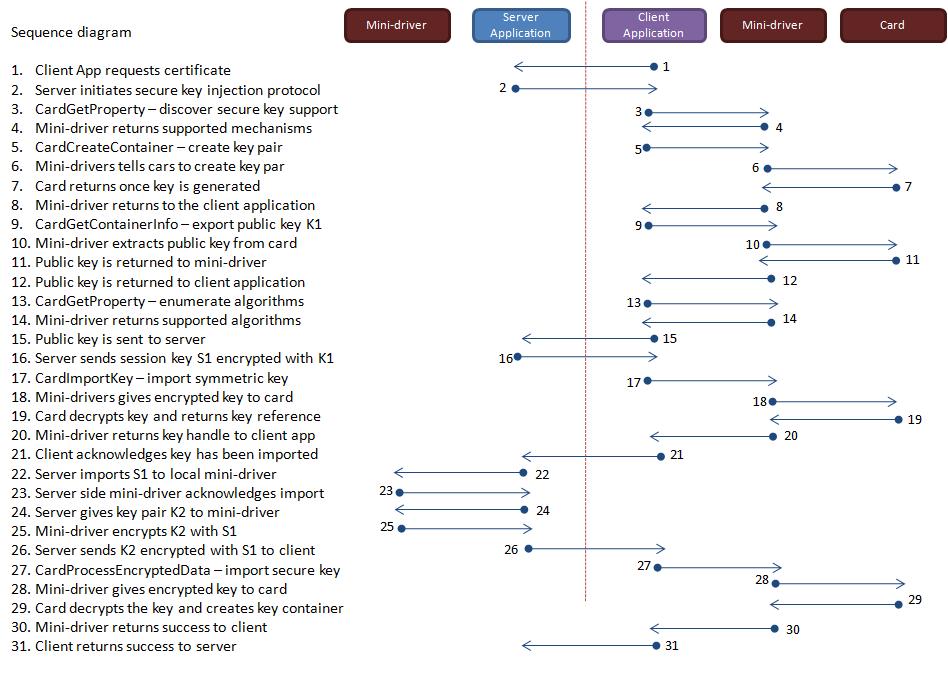 Figure B1. Process for key generation and insertionThis scenario is based on importing a symmetric session key that is encrypted with an asymmetric key, and then using this symmetric key for subsequent key wrapping.The following describes the steps of this process as shown in Figure B1:1.	The client applications request a new certificate from a CA application that is running on the server2.	When it receives the client’s request, the server application detects that the certificate template has been configured for key recovery. As a result, the server application initiates the secure key injection protocol.3.	The client application calls CardGetProperty for CP_KEY_IMPORT_SUPPORT to discover the following:Whether the card supports secure key injection. Which method of symmetric key import is supported.What algorithms are supported.4.	The minidriver indicates to the client application that it supports key injection through the asymmetric mechanism (CARD_KEY_IMPORT_ASYMMETRIC_KEYEST).5.	The client application looks through the container map file of the smart card to see if any containers are useful for key import. If none is found, the client application calls CardCreateContainer to generate a new key pair.6.	The minidriver instructs the smart card to create a key pair.7.	The smart card returns the key to the minidriver after the key is created.8.	The minidriver returns an indication to the client application that the key was generated.9.	The client application now calls CardGetContainerInfo to export the public key of the key pair that was created in step 6.10.	The card minidriver instructs the card to return the public key.11.	The card extracts the public key (K1)from the card and returns it to the minidriver.12.	The minidriver returns K1 to the client application.13.	The client application calls CardGetProperty to enumerate the symmetric algorithms that the card supports, as well as enumerate the padding schemes that can be used with K1.14.	The minidriver returns the algorithms and padding modes that are supported.15.	The client application sends K1 back to the server application, along with the information that describes the symmetric key algorithms and padding modes that the card supports.16.	By using one of the algorithms that the card supports, the server application generates a symmetric key (S1). The symmetric key S1 is encrypted with K1 and returned to the client application. The server application also returns information about the encryption algorithm and the type of padding that was used to encrypt S1.17.	The client application calls CardImportSessionKey with an encrypted key data BLOB along with the reference to K1 and any padding information to be used to decrypt the BLOB.For more information about key data BLOBs, see “BCRYPT_KEY_DATA_BLOB_HEADER Structure” on MSDN. 18.	The minidriver passes the encrypted BLOB data to the smart card for decryption.19.	After the symmetric key is decrypted, the smart card returns a reference to the symmetric key to the minidriver.20.	The minidriver returns a key handle to the client application for the symmetric key.21.	The client application sends an acknowledgment to the server application that the symmetric key has been imported.22.	The server application imports S1 to the server-side minidriver by calling MDImportSessionKey.23.	The server-side minidriver returns success to indicate that S1 was successfully imported.24.	The server application generates the asymmetric key pair (K2). K2 is sent to the server-side minidriver by calling MDEncryptData.25.	The server-side minidriver encrypts K2 by using S1, and returns the encrypted K2 to the server application.26.	The server application sends the encryptedK2 to the client application, along with any information that pertains to the encryption. This information includes the initialization vector (IV) and chaining mode.27.	The client application calls CardSetKeyProperty to instruct the minidriver what IV and chaining mode to use with the S1. The client application then calls CardProcessEncryptedData with the following data:The encrypted key data BLOB that contains K2.The key reference to S1 so that the card can decrypt the data and create the key.28.	The minidriver performs the necessary steps to prepare a new key container and gives the encrypted key data BLOB to the smart card.29.	The smart card decrypts K2 using S1 and generates a new key container for K2. The card returns success to indicate that the key has been imported.30.	The minidriver returns success from CardProcessEncryptedData.31.	The client application returns success and the process is complete.Appendix C. Overview of the Windows Inbox Smart Card MinidriverBeginning with Windows 7, an inbox generic class minidriver is provided that supports PIV-compliant smart cards and cards that implement the IDMP card edge.For more information about PIV, see the “About Personal Identity Verification (PIV) of Federal Employees and Contractors” Web page.When a smart card is inserted into the reader and the Base CSP/KSP calls CardAcquireContext, the class minidriver performs the following discovery process to mark the associated card as either PIV- or IDMP-compliant:A SELECT command is issued to locate the PIV AID. If the command succeeds, Windows considers the card to be a PIV device and the discovery process stops.If the command fails, a SELECT command is issued to locate the IDMP AID. If the command succeeds, Windows considers the card to be an IDMP device and the discovery process stops.If the command fails with a status code that indicates neither AID exists on the smart card, Windows still proceeds as if the card is an IDMP device. If the command fails with any other error, Windows considers the card to be an unknown device.INF SampleSmart card vendors can use the inbox minidriver without the need to ship a driver package. To add branding information to the Plug and Play experience for such cards, vendors can provide INF files that override various strings to provide branding information. These strings include the following:ProviderNameCardDeviceNameSmartCardNameThe following is a sample INF file that can be used with the inbox minidriver. This INF file is decorated for installation in x86 and amd64 CPU platforms.;;FabrikamVendor Smartcard Minidriver for an x86 and x64 based package.;[Version]Signature="$Windows NT$"Class=SmartCardClassGuid={990A2BD7-E738-46c7-B26F-1CF8FB9F1391}Provider=%ProviderName%CatalogFile=delta.catDriverVer=10/03/2009,10.0.0.1[Manufacturer]%ProviderName%=Minidriver,NTamd64,NTamd64.6.1,NTx86,NTx86.6.1[Minidriver.NTamd64]%CardDeviceName%=Minidriver64_Install,SCFILTER\CID_51FF0800[Minidriver.NTx86]%CardDeviceName%=Minidriver32_Install,SCFILTER\CID_51FF0800[Minidriver.NTamd64.6.1]%CardDeviceName%=Minidriver64_61_Install,SCFILTER\CID_51FF0800[Minidriver.NTx86.6.1]%CardDeviceName%=Minidriver32_61_Install,SCFILTER\CID_51FF0800[DefaultInstall]CopyFiles=x86_CopyFilesAddReg=AddRegDefault[DefaultInstall.ntamd64]CopyFiles=amd64_CopyFilesCopyFiles=wow64_CopyFilesAddReg=AddRegWOW64AddReg=AddRegDefault[DefaultInstall.NTx86]CopyFiles=x86_CopyFilesAddReg=AddRegDefault[DefaultInstall.ntamd64.6.1]AddReg=AddRegWOW64AddReg=AddRegDefault[DefaultInstall.NTx86.6.1]AddReg=AddRegDefault[SourceDisksFiles]msclmd64.dll=1msclmd.dll=1[SourceDisksNames]1 = %MediaDescription%[Minidriver64_Install.NT]CopyFiles=amd64_CopyFilesCopyFiles=wow64_CopyFilesAddReg=AddRegWOW64AddReg=AddRegDefault[Minidriver64_61_Install.NT]AddReg=AddRegWOW64AddReg=AddRegDefaultInclude=umpass.infNeeds=UmPass[Minidriver32_Install.NT]CopyFiles=x86_CopyFilesAddReg=AddRegDefault[Minidriver32_61_Install.NT]AddReg=AddRegDefaultInclude=umpass.infNeeds=UmPass[Minidriver64_61_Install.NT.Services]Include=umpass.infNeeds=UmPass.Services[Minidriver32_61_Install.NT.Services]Include=umpass.infNeeds=UmPass.Services[Minidriver64_61_Install.NT.HW]Include=umpass.infNeeds=UmPass.HW[Minidriver64_61_Install.NT.CoInstallers]Include=umpass.infNeeds=UmPass.CoInstallers[Minidriver64_61_Install.NT.Interfaces]Include=umpass.infNeeds=UmPass.Interfaces[Minidriver32_61_Install.NT.HW]Include=umpass.infNeeds=UmPass.HW[Minidriver32_61_Install.NT.CoInstallers]Include=umpass.infNeeds=UmPass.CoInstallers[Minidriver32_61_Install.NT.Interfaces]Include=umpass.infNeeds=UmPass.Interfaces[amd64_CopyFiles]msclmd.dll,msclmd64.dll[x86_CopyFiles]msclmd.dll[wow64_CopyFiles]msclmd.dll[AddRegWOW64]HKLM, %SmartCardNameWOW64%,"ATR",0x00000001,3b,04,51,ff,08,00HKLM, %SmartCardNameWOW64%,"ATRMask",0x00000001,ff,ff,ff,ff,ff,ffHKLM, %SmartCardNameWOW64%,"Crypto Provider",0x00000000,"Microsoft Base Smart Card Crypto Provider"HKLM, %SmartCardNameWOW64%,"Smart Card Key Storage Provider",0x00000000,"Microsoft Smart Card Key Storage Provider"HKLM, %SmartCardNameWOW64%,"80000001",0x00000000,%SmartCardCardModule%[AddRegDefault]HKLM, %SmartCardName%,"ATR",0x00000001,3b,04,51,ff,08,00HKLM, %SmartCardName%,"ATRMask",0x00000001,ff,ff,ff,ff,ff,ffHKLM, %SmartCardName%,"Crypto Provider",0x00000000,"Microsoft Base Smart Card Crypto Provider"HKLM, %SmartCardName%,"Smart Card Key Storage Provider",0x00000000,"Microsoft Smart Card Key Storage Provider"HKLM, %SmartCardName%,"80000001",0x00000000,%SmartCardCardModule%[DestinationDirs]amd64_CopyFiles=10,system32x86_CopyFiles=10,system32wow64_CopyFiles=10,syswow64; =================== Generic ==================================[Strings]ProviderName ="FabrikamVendor"MediaDescription="FabrikamVendor Smart Card Minidriver Installation Disk"CardDeviceName="FabrikamVendor Minidriver for Smart Card"SmartCardName="SOFTWARE\Microsoft\Cryptography\Calais\SmartCards\Fabrikam"SmartCardNameWOW64="SOFTWARE\Wow6432Node\Microsoft\Cryptography\Calais\SmartCards\Fabrikam"SmartCardCardModule="msclmd.dll"Notes:The hardware ID that is specified by the %FabrikamCardDeviceName% string must either be the ATR historical bytes of the device or the decoded value of the device’s smart card framework identifier. For more information about this identifier, see “Appendix D.4.6.”The DefaultInstall section is mandatory in INF files for smart card minidriver packages.The DriverVer directive in the INF file must have a value that is greater than the version and timestamp value in the inbox driver’s INF file. Otherwise, the system does not install the device by using the vendor’s INF file.The DriverVer directive has the following syntax.DriverVer=mm/dd/yyyy[,w.x.y.z]We recommend that you follow these guidelines when setting the value for the DriverVer directive:Specify a date value that is far enough into the future so as to avoid conflicts with Windows service pack updates.Although the 4-digit version number is optional, you must specify a version that is significantly higher than the current version that is specified in the inbox driver’s INF file.For more information on INF files and syntax, see “Device and Driver Installation“ in the WDK.Appendix D. Smart Card Discovery ProcessBeginning with Windows 7, smart card minidrivers that are logo-certified through the Windows Logo Program (WLP) are automatically downloaded and installed by the Windows Plug and Play components. Windows 7 also introduces a class minidriver for PIV-compatible cards and cards that support the IDMP card edge.When a smart card is inserted into the reader, Windows performs the following discovery processes:Smart Card Plug and Play Process:This process requests and download a logo-certified minidriver from Windows Update through Plug and Play.Winscard Discovery Process :This process associates a compatible smart card with a PIV- or IDMP-compatible class minidriver.Windows Smart Card Class Minidriver Discovery Process :This process associates an installed minidriver with a smart card.The following table lists the AID values that the different discovery processes use.The following table lists the commands that the different discovery processes use.Smart Card Plug and Play ProcessPlug and Play installs a smart card minidriver if no compatible inbox minidriver is available. Plug and Play also updates the installed smart card minidrivers though Windows Update.To do either of these tasks, Plug and Play must be able to derive a unique ID for the smart card. Beginning with Windows 7, the following describes the smart card discovery process that  Plug and Play uses to derive a unique ID for the card:1.	Plug and Play gets the historical bytes from the ATR. These bytes are used later in this discovery process.2.	Plug and Play issues a SELECT command to locate the MS Plug and Play AID.3.	Plug and Play issues a GET DATA command to locate the Windows proprietary tag 0x7F68 (ASN.1 DER encoded). For more information, see “Appendix D.4.6.”If this command is successful, a list of unique identifiers is returned. Plug and Play uses the first identifier in the list as the smart card’s device ID and uses that value for the card’s unique ID. For more information, see “Device IDs” in the WDK.If Plug and Play derives a unique ID for the smart card, it proceeds to step 7.4.	If Plug and Play fails to obtain a unique identifier in step 3, it issues a SELECT command for the PIV AID.If Plug and Play succeeds, it considers the smart card to be a PIV-compatible device. Plug and Play uses the following as the card’s unique ID:The PIV-compatible device ID as the device’s compatible ID. For more information, see “Compatible IDs” in the WDK.The card’s ATR historical bytes as the device ID. If there are no historical ATR bytes, Windows uses the PIV-compatible device id as the device ID.If Plug and Play derives a unique ID for the smart card, it proceeds to step 7.5.	If the SELECT command in step 4 is unsuccessful, Windows issues a SELECT command for the MS IDMP AID.If Plug and Play succeeds in selecting the MS IDMP AID, it considers the smart card to be an IDMP-compatible device. Plug and Play uses the following as the card’s unique ID:The IDMP-compatible device ID as the compatible ID.The card’s ATR historical bytes as the device ID. If there are no historical ATR bytes, Plug and Play uses the IDMP-compatible device ID as the device ID.If Plug and Play derives a unique ID for the smart card, it proceeds to step 7.6.	If Plug and Play fails to select the PIV AID or the MS IDMP AID, it uses the card’s ATR historical bytes (if any) as the device ID for the smart card’s unique ID. Windows does not use a compatibility ID in this situation.If Plug and Play does not have the ATR historical bytes, it does not  have enough information for Windows Update. Plug and Play fails the discovery process with SCARD_E_UNEXPECTED.If Plug and Play derives a unique ID for the smart card, it proceeds to step 7.7.	 Plug and Play stops the discovery process and uses the unique identifier.Winscard Discovery ProcessThe Winscard (Winscard.dll) discovery process is used to associate a card in the system with an installed minidriver. The process is started when SCardListCards or SCardLocateCards is called.For more information about SCardListCards, see the “SCardListCards Function” on MSDN.For more information about SCardLocateCards, see “SCardLocateCards Function” on MSDN.Beginning with Windows 7, the following describes the Winscard discovery process:1.	Winscard looks in the registry under the Calais key for various subkeys that represent smart cards that are installed in the computer. These subkeys are located at:HKEY_LOCAL_MACHINE\SOFTWARE\Microsoft\Cryptography\Calais\SmartCards2.	Winscard searches each subkey under the SmartCards subkey for a match between the subkey’s ATR value and an ATR value that is obtained from the smart card. If a match is found, go to step 6.3.	Winscard looks for a match between a SmartCards subkey value for a minidriver and a value within either the PIV Device ATR Cache or IDMP ATR Cache subkeys. If a match is found go to step 6.4.	Winscard issues a SELECT command for the MS IDMP AID. If this command is successful, go to step 6.5.	If step 4 fails, Winscard issues a SELECT command for the PIV AID. If this command is successful, go to step 6.6.	Winscard returns the name of the card, which corresponds to the minidriver registry key that matches the card.Note:  The following table describes the various registry keys that the Winscard discovery process uses.Windows Smart Card Class Minidriver Discovery ProcessThe Windows smart card class minidriver performs the following discovery process when CardAcquireContext is called. The minidriver performs this discovery process to mark the associated card as PIV- or Microsoft IDMP-compatible:1.	The minidriver issues a SELECT command  for the PIV AID. If the command succeeds, the card is marked as PIV-compatible and the discovery process stops.2.	Otherwise, the minidriver issues a SELECT command for the MS IDMP AID. If the command succeeds or fails to locate the AID, the minidriver marks the card as MS IDMP.Notes:If the smart card was previously discovered through the Winscard discovery process with the class minidriver, it might not respond to the SELECT command for either the PIV or IDMP AID. In this situation, it must be a card from a vendor that implements the IDMP card-edge with a custom AID. Such cards could extend the Microsoft smart card data model with additional data objects.PIV and IDMP smart card vendors can use the Windows smart card class minidriver and add branding by providing an INF-only installation package. For more information about using the class minidriver for compatible cards, see “INF sample” earlier in this specification. Only historical bytes are used for Plug and Play matching in the INF.The INF file that the vendor provi9des creates entries under the Calais\SmartCards registry subkey with the following information.Selection MechanismsApplications that Contain Microsoft identifiersThe Windows smart card framework tries to select an application by  using the Microsoft Plug and Play AID. If the card does not support the specified AID, it should return an error after the SELECT command. If the SELECT command completes successfully, the framework attempts to identify the card and corresponding smart card minidriver by issuing a GET DATA command.The GET DATA commands take place regardless of whether the MS Plug and Play AID is supported. This allows applications, which are either associated with other AIDs or are not associated with any AIDs, to implement the card selection mechanisms in this specification.GET DATAAfter it selects the Plug and Play MS AID on the card, the smart card framework issues a GET DATA command with the Windows proprietary tag of 0x7F68. If the card supports the GET DATA command and the proprietary tag, it responds by returning a list of one or more unique identifiers. The unique identifiers must be structured as defined in “Windows Smart Card Framework Card Identifier.”The Windows smart card framework uses only the first unique identifier in the list to locate and install the appropriate smart card minidriver. The other identifiers may be used in the future.SELECT PIV AID CommandTo identify a PIV application, Windows issues the SELECT PIV AID command. If this command succeeds, a PIV application is present on the card and is now selected. In this situation, the Windows smart card framework can now associate a PIV-compliant minidriver with the card.SELECT MS IDMP AID CommandTo identify an MS IDMP application, a SELECT MS IDMP AID command is used. If this command succeeds, an MS IDMP application is present on the card and is now selected. The Windows smart card framework can now associate an MS IDMP–compliant minidriver with the card.Use of the ATR Historical BytesUnder the following conditions, the Windows smart card framework reverts to using the ATR historical bytes ATR to determine the minidriver to load:The smart card does not support the GET DATA command.The smart card does not support the AID selection methods in this specification.The use of the ATR historical bytes is the legacy method that is used to identify the inserted card. The framework uses all historical bytes in its search for a minidriver.Windows Smart Card Framework Card IdentifierIf the smart card supports the GET DATA command, the Windows smart card framework expects the card to return a DER-TLV encoded byte array that is formatted in the following ASN.1 Structure.CardID ::= SEQUENCE {  version Version DEFAULT v1,  vendor VENDOR,                   guids GUIDS }Version ::= INTEGER {v1(0), v2(1), v3(2)}VENDOR ::= IA5STRING(SIZE(0..8))GUID ::= OCTET STRING(SIZE(16))GUIDS ::= SEQUENCE OF GUIDThe Version member must be set to 0 (v1).The VENDOR member must be set to “MSFT”.The GUID member is a 16-byte GUID that uniquely identifies the card/application combination. This value is used to detect and load the appropriate smart card minidriver.Note:  The IHV or ISV that issues the application must create a unique GUID for its card/application combination.Appendix E. AcronymsDateVersionChange7.06First publicationAuthenticationPin“Please enter your authentication PIN.”DigitalSignaturePin“Please enter your digital signature PIN.”EncryptionPin“Please enter your encryption PIN.”NonRepudiationPin“Please enter your non repudiation PIN.”AdministratorPin“Please enter your administrator PIN.”PrimaryCardPin“Please enter your PIN.”UnblockOnlyPin“Please enter your PIN to unblock the user PIN.”Cache modeDescriptionPinCacheNormalFor this mode, the PIN is cached by the Base CSP per process per logon ID.PinCacheTimedFor this mode, the PIN is invalidated after an indicated period of time (value is given in seconds). This was implemented by recording the timestamp when the PIN is added to the cache and then verifying this timestamp versus the time when the PIN is accessed. This means that the PIN potentially lives in the cache longer than the specified timestamp, but is not used after it has expired. The PIN is encrypted in memory to keep it protected.PinCacheNoneWhen the PIN cannot be cached, Base CSP never adds the PIN to the cache. When the Base CSP/KSP is called with CryptSetProvParam to set a PIN, the PIN is submitted to the card for verification but not cached. This means that any subsequent operations must occur before the Base CSP transaction time-out expires.PinCacheAlwaysPromptUnlike PinCacheNone, when this cache mode is set, the Base CSP transaction time-out is not applicable. The PIN is collected from the user and then submitted to the card for verification before each call that requires authentication. Calls to CryptSetProvParam and NcryptSetProperty for setting the PIN return ERROR_SUCCESS without verifying and caching the PIN.wszPropertypbDataCCP_CONTAINER_INFOtypedef struct _CONTAINER_INFO{    DWORD      dwVersion;    DWORD      dwReserved;    DWORD      cbSigPublicKey;    PBYTE      pbSigPublicKey;    DWORD      cbKeyExPublicKey;    PBYTE      pbKeyExPublicKey;)CONTAINER_INFO, *PCONTAINER_INFO;CardGetContainerProperty allocates memory for pbKeyExPublicKey and pbSigPublicKey that the caller must free by calling PFN_CSP_FREE.CCP_PIN_IDENTIFIERIn this situation, pbData contains a PIN_ID that describes the PIN identifier of the PIN that is associated with this container.CCP_ASSOCIATED_ECDH_KEYThis property requests the return of the corresponding ECDH key container index for an ECDSA key that was used during logon. The return value in pbData is a container index of the associated ECDH key.wszPropertypdDataCCP_PIN_IDENTIFIERIn this situation, pbData contains a DWORD that describes the PIN identifier to the PIN that is associated with this container.Although this function is not consumed by the Base CSP/KSP, the following are some guidelines for this function:When a new key is created on the card, the user PIN must be authenticated and the new key container is associated with ROLE_USER. This function is used to update the PIN property if needed.The PIN identifier can be updated only by using the user PIN or the administrator PIN.The administrator PIN cannot be associated with a key container.If the user PIN is currently authenticated and this function is called to associate the key container with, for example, PIN #3, PIN #3 must be authenticated to use this key.If the key container already has a PIN associated with it, ROLE_USER or the associated object PIN can be used to change the associated PIN.CCP_ASSOCIATED_ECDH_KEYIn this situation, pbData points to a container index for the ECDH key of an ECDSA key container. This creates an association between an ECDSA key and an ECDH key for logon.wszPropertypbData typepbData valueCP_CARD_FREE_SPACEtypedef struct _CARD_FREE_SPACE_INFO{    DWORD     dwVersion;    DWORD     dwBytesAvailable;    DWORD     dwKeyContainersAvailable;    DWORD     dwMaxKeyContainers;) CARD_FREE_SPACE_INFO, *PCARD_FREE_SPACE_INFO;CP_CARD_CAPABILITIEStypedef struct _CARD_CAPABILITIES{    DWORD     dwVersion;    BOOL      fCertificateCompression;    BOOL      fKeyGen;)CARD_CAPABILITIES, *PCARD_CAPABILITIES;CP_CARD_KEYSIZESdwFlags indicates key type to be queried. This is one of the AT_* defined values, such as AT_SIGNATURE or AT_ECDSA_P256.typedef struct _CARD_KEY_SIZES{    DWORD     dwVersion;    DWORD     dwMinimumBitlen;    DWORD     dwDefaultBitlen;    DWORD     dwMaximumBitlen;    DWORD     dwIncrementalBitlen;)CARD_KEY_SIZES, *PCARD_KEY_SIZES;CP_CARD_READ_ONLYBOOLIf True, all write operations are blocked at the Base CSP layer.This flag also affects the data cache. If the card indicates that it is read-only, the Base CSP/KSP does not write to the cardcf file.CP_CARD_CACHE_MODEDWORD#define CP_CACHE_MODE_GLOBAL_CACHE      1#define CP_CACHE_MODE_SESSION_ONLY      2#define CP_CACHE_MODE_NO_CACHE          3CP_SUPPORTS_WIN_X509
_ENROLLMENTBOOLIndicates whether Windows PKI should be allowed to write or renew certificates on the card. This should be used to avoid unexpected results because of a lack of support for multiple PINs in Windows PKI enrollment client. CP_CARD_GUIDBYTE[]In this situation, pbData is a buffer that contains a unique GUID for the card. This value must exactly match the GUID in the “cardid” file.CP_CARD_SERIAL_NOBYTE[]In this situation, pbData is a buffer that contains a serial number for the card. The format of the serial number is opaque to the Base CSP and is intended for other applications that query the card minidriver directly.This is an optional property that may be supported by the card.CP_CARD_PIN_INFOPIN_INFOIn this situation, pbData is a PIN_INFO structure that contains information about the PIN. The dwFlags parameter contains the identifier of the PIN to return.CP_CARD_LIST_PINSPIN_SETIn this situation, pbData contains a PIN_SET  that indicates by a bit-mask what entities the card currently uses.CP_CARD_AUTHENTICATED
_STATEPIN_SETIn this situation, pbData contains a PIN_SET  that indicates by a bit-mask what entities the card currently authenticates.This is an optional property that may be supported by the card.CP_CARD_PIN_STRENGTH
_VERIFYIn this situation, pbData contains a bitmask of one or more of the following values:CARD_PIN_STRENGTH_PLAINTEXT – Card can accept a plaintext PIN for authentication.CARD_PIN_STRENGTH_SESSION_PIN – Card can generate a session PIN that can be used for subsequent authentications.The dwFlags parameter contains the identifier of the PIN to return.The following points apply to PIN strength:Currently the PIN strength is ignored for EmptyPinType and ChallengeResponsePinType.Even if CARD_PIN_STRENGTH_SESSION_PIN is set for a PIN, the plaintext PIN must also be accepted for authentication. This is because trusted processes in Windows may use the plaintext PIN.CP_KEY_IMPORT_SUPPORTDWORDIn this situation, pbData is a DWORD value. This value is a bitmask that describes the types of key import which the card supports.#define     CARD_KEY_IMPORT_PLAIN_TEXT        0x1#define     CARD_KEY_IMPORT_RSA_KEYEST        0x2#define     CARD_KEY_IMPORT_ECC_KEYEST        0x4#define     CARD_KEY_IMPORT_SHARED_SYMMETRIC  0x8This property is defined in version 7 and later versions of this specification.Note:  This property is read-only. The flags can be combined with the ‘or’ operation to indicate whether secure key injection is supported with either clear text or asymmetric key establishment. A value of zero indicates that key import is not supported on this smart card.CP_ENUM_ALGORITHMS LPWSTRIn this situation, pbData contains a multistring value that describes the algorithms that the minidriver supports. The dwFlags parameter for this operation should contain one of the following values that define the type of algorithm enumeration to perform:#define     CARD_CIPHER_OPERATION       0x1 // Symmetric operations#define     CARD_ASYMMETRIC_OPERATION   0x2 // Asymmetric operationsThe returned data can contain any of the following strings that identify the algorithms:#define CARD_3DES_ALGORITHM       L“3DES”#define CARD_3DES_112_ALGORITHM   L“3DES_112”#define CARD_AES_ALGORITHM        L“AES”This property is defined in version 7 and later versions of this specification.Note:  This property is read-only. 3DES_112 is for the situation in which the first and third keys are the same. CP_PADDING_SCHEMES DWORDIn this situation, pbData contains a DWORD value. This value is a bitmask that describes the types of padding that the card supports for RSA cryptographic operations.The dwFlags parameter controls the cipher operation to which the query pertains. For more information, see the CP_ENUM_ALGORITHMS property value that was previously described.For asymmetric keys, the return type contains the bitmask with the following padding schemes:#define CARD_PADDING_PKCS1        0x00000002#define CARD_PADDING_PSS          0x00000004#define CARD_PADDING_OAEP         0x00000008For symmetric keys, only one flag is defined that indicates whether the message was padded up to the next block size. If the message is a multiple of the block size, no padding is needed:#define     CARD_BLOCK_PADDING          0x1This property is defined in version 7 and later versions of this specification.Note:  This property is read-only. For symmetric key padding, only support for PKCS#5 padding will exist.CP_CHAINING_MODES LPWSTRIn this situation, pbData contains a multistring value that describes the types of chaining modes that the card supports for symmetric key operations. Currently, the only supported chaining mode is cipher block chaining (CBC):#define  CARD_CHAIN_MODE_CBC   L”ChainingModeCBC”This property is defined in version 7 and later versions of this specification.Note:  This property is read-only.wszPropertypbDataPermissionCP_CARD_CACHE_MODEIn this situation pbData is a DWORD value. Three flags  indicate which cache mode to use:#define CP_CACHE_MODE_GLOBAL_CACHE   1#define CP_CACHE_MODE_SESSION_ONLY   2#define CP_CACHE_MODE_NO_CACHE       3Minidrivers that do not support the modification of this property can return SCARD_E_UNSUPPORTED_FEATURE.AdministratorCP_SUPPORTS_WIN_X509
_ENROLLMENTIf False, enrollment operations is blocked at the Base CSP layer.Minidrivers that do not support the modification of this property can return SCARD_E_UNSUPPORTED_FEATURE. AdministratorCP_CARD_GUIDIn this situation, pbData is a buffer that contains a unique GUID for the card. Whether updating the GUID by property or through the “cardid” file, retrieving the GUID by either means should always return the same value.AdministratorCP_CARD_SERIAL_NOIn this situation, pbData is a buffer that contains a serial number for the card.This is an optional property that the card may choose to support. AdministratorCP_CARD_PIN_INFOIn this situation, pbData is a PIN_INFO structure that contains information about the PIN. The dwFlags parameter contains the identifier of the PIN to return. If the PIN_INFO structure contains information that the card minidriver does not support, such as the PIN_INFO_REQUIRE_SECURE_ENTRY flag, the card minidriver should return SCARD_E_UNSUPPORTED.Minidrivers that do not support the modification of this property can return SCARD_E_UNSUPPORTED_FEATURE.AdministratorCP_PARENT_WINDOWIn this situation, pbData is a HANDLE to the parent window. If the card minidriver wants to show UI to collect an external PIN, this property should be used to tie the UI to the parent window.Note:  This property is required only for cards that support external PINs.EveryoneCP_PIN_CONTEXT_STRINGIn this situation, pbData is a LPWSTR that contains context information from the application. If the card minidriver wants to show UI to collect an external PIN, this property should be used to display the context string from the calling application.Note:  pbData may be NULL if an application has not set a context string.Note:  This property is only required for cards that support external PINs.EveryoneCP_CARD_PIN_STRENGTH
_VERIFYIn this situation, pbData contains a bitmask of one or more of the following values:CARD_PIN_STRENGTH_PLAINTEXT – Card can accept a plaintext PIN for authentication.CARD_PIN_STRENGTH_SESSION_PIN – Card can generate a session PIN that should be used for subsequent authentications.The dwFlags parameter contains the identifier of the PIN to return.Minidrivers that do not support the modification of this property  can return SCARD_E_UNSUPPORTED_FEATURE.AdministratorString valueDescription“KeyDataBlob”The pbInput parameter is a pointer to a buffer that contains a BCRYPT_KEY_DATA_BLOB_HEADER structure. The key BLOB data immediately follows the BCRYPT_KEY_DATA_BLOB_HEADER structure in the buffer.For more information, see “BCRYPT_KEY_DATA_BLOB_HEADER Structure” on MSDN.pwszSecureFunction valuepbInput valueCSF_IMPORT_KEYPAIRThe data contains a structure of type CARD_IMPORT_KEYPAIR. CSF_CHANGE_AUTHENTICATOR The data contains a structure of type CARD_CHANGE_AUTHENTICATOR.CSF_AUTHENTICATE The data contains a structure of type CARD_AUTHENTICATE.pwszProperty valuepbData typepbData valueCP_CARD_KEYSIZESDWORDThe return data contains a structure of the following format. This format describes the different key length values that are available for the cryptographic algorithm as specified by pwszAlgId:typedef struct _CARD_KEY_SIZES{    DWORD  dwVersion;    DWORD  dwMinimumBitlen;    DWORD  dwDefaultBitlen;    DWORD  dwMaximumBitlen;    DWORD  dwIncrementalBitlen;) CARD_KEY_SIZES, *PCARD_KEY_SIZES;Note:  This property is read only.pwszProperty valuepbData typepbData valueCKP_BLOCK_LENGTHDWORDThe returned data contains a DWORD value that contains the block length of the cipher.Note:  This property is read only.pwszProperty valuepbInput typepbInput valueCKP_CHAINING_MODELPWSTRThe data contains a string that describes the type of chaining mode that the card should use for decryption.For more information, see the description of CP_CHAINING_MODES in “CardGetProperty” earlier in this specification.CKP_INITIALIZATION_VECTORPBYTEThe data contains an initialization vector to be used for decryption.pwszSecureFunction valuepbOutput typepbOutput valueCSF_CHANGE_AUTHENTICATOR STRUCTThe data contains a structure of type CARD_CHANGE_AUTHENTICATOR_RESPONSE.CSF_AUTHENTICATE STRUCTThe data contains a structure of type CARD_AUTHENTICATE_RESPONSE. CSF_IMPORT_KEY PAIRNoneNoneString valueDescription“KeyDataBlob”The pbInput parameter is a pointer to a buffer that contains a BCRYPT_KEY_DATA_BLOB_HEADER structure. The key BLOB data immediately follows the BCRYPT_KEY_DATA_BLOB_HEADER structure in the buffer.For more information, see “BCRYPT_KEY_DATA_BLOB_HEADER Structure” on MSDN.Flag valueDescriptionCARD_PADDING_NONENo padding was used. The pPaddingInfo parameter is not used.CARD_PADDING_PKCS1The data was padded with a random number when the data was encrypted. The pPaddingInfo parameter is not used.CARD_PADDING_OAEPThe OAEP scheme was used when the data was encrypted. The pPaddingInfo parameter is a pointer to a BCRYPT_OAEP_PADDING_INFO structure.For more information, see “BCRYPT_OAEP_PADDING_INFO Structure” on MSDN.Directory nameFile nameTypeAccess conditionsComments<root>cardidFileE(R) U(R) A(RW)Card identifier<root>cardcfFileE(R) U(RW) A(RW)Cache file<root>cardappsFileE(R) U(R) A(RW)Directory index by application name. For more information, see “Application Directory” earlier in this specification.mscpDirE(R) U(RW) A(RW)Base CSP/KSP App DirectorymscpcmapfileFileE(R) U(RW)  A(RW)CAPI GUID to indexmscpkxc00FileE(R) U(RW) A(RW)(example) key exchange cert 0mscpksc00FileE(R) U(RW) A(RW)(example) key signature cert 0mscpksc01FileE(R) U(RW) A(RW)(example) key signature cert 1mscpmsrootsFileE(R) U(RW) A(RW)Enterprise  trusted rootsNameDescriptionMnemonicPIN_ID mappingEveryoneAny requestor, including unauthenticated (or anonymous) users.EROLE_EVERYONE (0)UserA user client of the card, who proves his identity to the card by use of a PIN.UROLE_USER (1)AdministratorCard issuer or other party with an administrative relationship to the card or data on the card. Uses a special PIN or KEY (that may or may not be unique to the card or user) to perform administrative tasks that the user cannot perform without using this data, such as PIN unblocking.AROLE_ADMIN (2)Directory access conditionWhat this meansUserCreateDeleteDirAcThe user and administrator can create files in the directory by using CardCreateFile.The user and administrator can delete the Directory (if it is not empty) by calling CardDeleteDirectory.Everyone can list the contents of the directory by using CardEnumFiles.AdminCreateDeleteDirAcThe administrator can create files in the directory by using CardCreateFile,The administrator can delete the Directory by using CardDeleteDirectory.Everyone can list the contents of the directory by using CardEnumFiles.This ACL is optional. It may be removed from future revisions of the smart card minidriver specification.Operations/privilegesDescriptionMnemonic ReadReceive the contents of the file either directly or in a formatted or processed form.RWriteChange the contents of a file, possibly creating the file, or removing, replacing, or altering existing data.WExecuteUse the file contents for an operation that is conducted by the card on the requestor’s behalf, without being able to receive the data so used or feasibly derive it.XFile access conditionWhat this actually meansAccess condition mnemonicInvalidAcThere was an error retrieving the ACL.EveryoneReadUserWriteAcThis means that everyone can read the file or get the file information (CardReadFile or CardGetFileInfo), respectively, and that the user and administrator can read the file, write the file, and delete the file.E(R), U(RW), A(RW)UserWriteExecuteAcThe user can write the file, can “execute” the file, and can delete the file. No one, including the user, can read the contents of the file. The administrator can also write, but not execute, the contents of this file and can delete the file.U(WX) A(W)EveryoneReadAdminWriteAcThis means that everyone can read the file or get the file information (CardReadFile or CardGetFileInfo), respectively, but that only the administrator can write the file and delete the file.E(R), U(R), A(RW)UnknownAcThe file is protected by an access condition (AC) on the card that is not one of the predefined AC types.UserReadWriteAcEveryone No Access    // User Read Write    //    // Example:  A password wallet fileU(RW), A(RW)AdminReadWriteAcEveryone/User No Access    // Admin Read Write    //    // Example:  Administration data. A(RW)Access conditionDescriptionE(X) U(W) A(W)This would be the access condition for the user PIN. A user is unidentified when an operation that requires the PIN begins. The PIN must be “executed” to establish the user’s identity. After entry of the PIN, the user’s identity is promoted from E to U. Both the user and the administrator may write a PIN.U(WX) A(W)The user’s private key file may never be read from the card, and only the user may use its contents for cryptographic operations. This data may be changed by either the user or administrator.E(R) U(R) A(RW)Card identifier.Function nameRequiredNotesCardAcquireContextYesCardDeleteContextYesCardAuthenticatePinYesCardGetChallengeNo (Optional)CardAuthenticateChallengeNo (Optional)CardDeauthenticateYes (Optional)CardUnblockPinNo (Optional)CardChangeAuthenticatorNo (Optional)CardCreateDirectoryNoCardDeleteDirectoryNoCardReadFileYesCard minidriver must emulate a file system.CardCreateFileNoCardGetFileInfoYesCard minidriver must emulate a file system.CardWriteFileNoCardDeleteFileNoCardEnumFilesYesCard minidriver must emulate a file system.CardQueryFreeSpaceYesCard minidriver must emulate a file system.CardQueryCapabilitiesYesCard minidriver must emulate a file system.CardCreateContainerNoCardCreateContainerExNo (Optional)CardDeleteContainerNoCardGetContainerInfoYesCardRSADecryptYes (Optional)CardConstructDHAgreementYes (Optional)CardDeriveKeyYes (Optional)CardDestroyDHAgreementYes (Optional)CardSignDataYesCardQueryKeySizesYesCardAuthenticateExYesCardChangeAuthenticatorExNo (Optional)CardDeauthenticateExYesCardGetChallengeExNo (Optional)CardGetContainerPropertyYesCardSetContainerPropertyNoCardGetPropertyYesCardSetPropertyYesMDImportSessionKeyNo (Optional)MDEncryptDataNo (Optional)CardImportSessionKeyNo (Optional)CardGetSharedKeyHandleNo (Optional)CardGetAlgorithmPropertyNo (Optional)CardGetKeyPropertyNo (Optional)CardSetKeyPropertyNo (Optional)CardDestroyKeyNo (Optional)CardProcessEncryptedDataNo (Optional)LegendLegendYesThis function must be implemented.NoEntry point must exist and must return SCARD_E_UNSUPPORTED_FEATURE.No (Optional)The operation is not required to be supported for a read-only card, but may be implemented if the card supports the operation. If not supported, the entry point must return SCARD_E_UNSUPPORTED_FEATURE.Yes (Optional)This function should be implemented according to its definition in this specification, regardless of whether the card is read-only. KeyDescriptionDefaultPrivateKeyLenBitsdword:00000400Default key generation parameter—1024-bit key.RequireOnCardPrivateKeyGendword:00000000This sets the flag for requiring on-card private key generation (default).If this value is set, the key that is generated on a host can be imported into the card. This is used for cards that do not support on-card key generation or where key escrow is required.TransactionTimeoutMillisecondsdword:000005dc1500, 1.5 seconds is the default time-out for holding transactions to the card.AllowPrivateSignatureKeyImportdword:00000000Allows importing signature keys, that is, key archival scenarios.AllowPrivateExchangeKeyImportdword:00000000Allows importing exchange keys, that is, key archival scenarios.KeyDescriptionDefaultPrivateKeyLenBitsdword:00000400Default key generation parameter—1024-bit key.RequireOnCardPrivateKeyGendword:00000000This sets the flag for requiring on-card private key generation (default).If this value is set, a key that is generated on a host can be imported into the card. This is used for cards that do not support on-card key generation or where key escrow is required.TransactionTimeoutMillisecondsdword:000005dc1500, 1.5 seconds is the default time-out for holding transactions to the card.AllowPrivateSignatureKeyImportdword:00000000Allows importing signature keys, that is, key archival scenarios.AllowPrivateExchangeKeyImportdword:00000000Allows importing exchange keys, that is, key archival scenarios.AllocPrivateECDHEKeyImportDword:00000000Allows importing ECDH keys, that is, key archival scenariosAllowPrivateECDSAKeyImportDword:00000000Allows importing ECDSA keys, that is, key archival scenariosAID nameAID valueDescriptionPIV AIDA0 00 00 03 08 00 00 10 00 xx yyPIV AID, which does not include version information. The Microsoft smart card framework ignores the least-significant 2-bytes.MS IDMP AIDA0 00 00 03 97 42 54 46 59 xx yyMicrosoft (MS) IDMP AID, which does not include version information.The least-significant 2 bytes are not sent to the card, but are reserved by the host as follows:The first of these bytes (xx) is used by the Windows smart card framework for the IDMP version number. This byte must be set to the IDMP specification revision number which is currently 0x01.The second byte (yy) is reserved for use by the card application.MS PNP AIDA0 00 00 03 97 43 49 44 5F 01 00MS Plug and Play AID. CommandInstruction (INS) valueSELECT0xA4GET DATA0xCAGET RESPONSE0xC0Registry keyUseHKEY_LOCAL_MACHINE\SOFTWARE\Microsoft
\Cryptography\Calais\SmartCardsWinscard uses this key as the Calais\SmartCards key in step 1.HKEY_LOCAL_MACHINE\ SOFTWARE\Microsoft\Cryptography\Calais\PIV Device ATR CacheIf a match is found in step 4, the full ATR of the matched card is stored in this registry key as a binary value. The name of the entry is randomly selected.After this entry is cached, it is used in step 3 to improve performance.HKEY_LOCAL_MACHINE\ SOFTWARE\Microsoft\Cryptography\Calais\IDMP ATR CacheIf a match is found in step 5, the full ATR of the matched card is stored in under this registry key as a binary value. The name of the entry is randomly selected.After this entry is cached, it is used in step 3 to improve performance.Entry name        TypeValue80000001StringMsclmd.dllATRBinaryCard’s ATRATRMaskBinaryCard’s ATR MaskCrypto ProviderStringMicrosoft Base Smart Card Crypto ProviderSmart Card Key Storage ProviderStringMicrosoft Smart Card Key Storage ProviderAcronymMeaningMeaningACLACLAccess Control ListAIDAIDApplication IDASN.1ASN.1Abstract Syntax Notation One. For more information, see the ISO/IEC 8825-1 standard.ATRATRAnswer-To-ResetCACACertification AuthorityCAPICAPICryptography APICBCCBCCipher Block ChainingCHVCHVCard Holder VerificationCNGCNGCryptography API: Next GenerationCSP CSP Cryptographic Service ProviderDERDERDistinguished Encoding Rules Of ASN.1.ECCECCElliptic Curve CryptographyECDHECDHElliptic Curve Diffie-HellmanECDSAECDSAElliptic Curve Digital Signature AlgorithmIDMPIDMPIdentity Device With Microsoft Generic ProfileIVIVInitialization VectorKDFKDFKey Derivation FunctionKSPKSPKey Storage ProviderNISTNISTNational Institute of Standards and TechnologyOIDOIDObject IdentifierPINPINPersonal Identification NumberPIVPIVPersonal Identity VerificationPUKPUKPIN Unblock KeyRSARSARivest-Shamir-AdlemanSCRMSCRMSmart Card Resource ManagerSDKSDKSoftware Development KitTLVTLVTag-Length-ValueWDKWDKWindows Driver KitWLPWLPWindows Logo Program